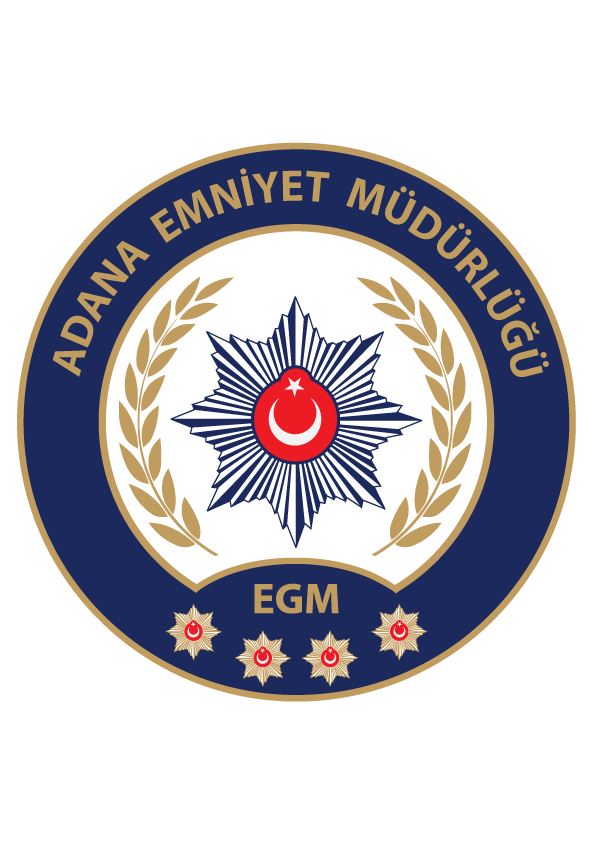 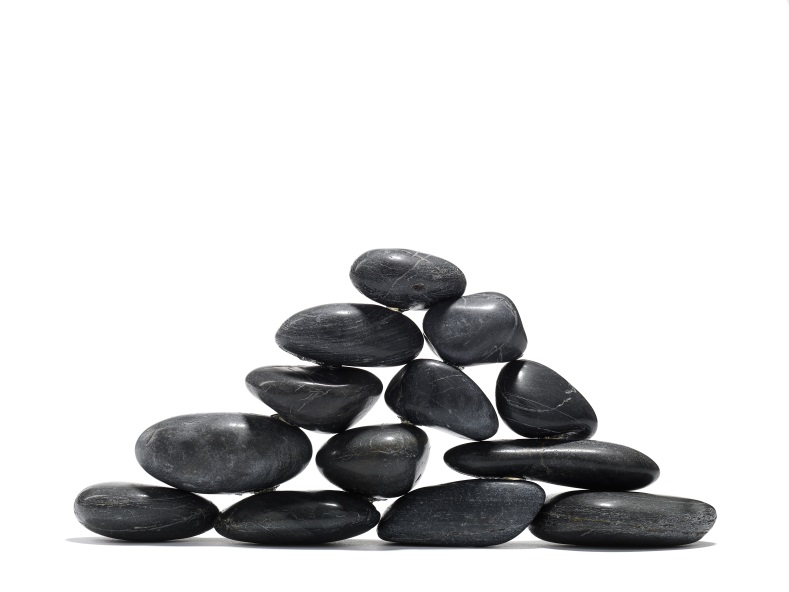 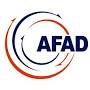 TABLO LİSTESİTablo 1- Dağıtım Çizelgesi (Gereği)…………………………….……………………………………………..…7Tablo 2- Dağıtım Çizelgesi (Bilgi)……………………………………………………………………………..…7Tablo 3 - Değişiklik Çizelgesi ……..…………………………………………………………………………...…8Tablo 4- Güvenlik ve Trafik Hizmet Grubu Ana ve Destek Çözüm Ortaklar……………...................................12Tablo 5- Güvenlik ve Trafik Hizmet Grubu Görev ve Sorumlulukları…………...……………………………..19 Tablo 6- Hizmet Gupları Arası Beklentiler ve Sunulacak Destekler..………………………...…........................24Tablo 7- Güvenlik ve Trafik Hizmet Grubu Hazırlık Çalışmaları…………………. …………………………...29Tablo 8- Güvenlik ve Trafik Hizmet Grubu Kapasite Geliştirme Kararları….………………….........................32Tablo 9- Güvenlik ve Trafik Hizmet Grubu Operasyon Zaman Çizelgesi...…………………….........................35Tablo 10- Güvenlik ve Trafik Hizmet Grubu Raporlama Usulleri…………..…….…………….........................43ŞEKİL LİSTESİŞekil 1- Güvenlik ve Trafik Hizmet Grubu Ekip Yapılanması …...……………..................................................................……………………………………………………...15Şekil 2- İş Akışları Çerçevesi………………………………………….................................................................33Şekil 3- Raporlama Usulleri...…………………………………............................................................................42ONAY SAYFASIT.C.ADANA VALİLİĞİİL AFET VE ACİL DURUM KOORDİNASYON KURULU18/12/2013 tarihli ve 28855 sayılı Resmi Gazetede yayımlanarak yürürlüğe giren 5703 sayılı Afet ve Acil Durum Müdahale Hizmetleri Yönetmeliği, 03/01/2014 tarihli ve 28871 sayılı Resmi Gazetede yayımlanan  “Türkiye Afet Müdahale Planı” ve “İl Afet Müdahale Planı” kapsamında ……………………………. tarafından hazırlanan "Yerel Düzey …………. Hizmet Grubu Operasyon Planı” kurulumuzca …/…/2015 tarihinde onaylanmıştır.T.C.ADANA VALİLİĞİİL AFET VE ACİL DURUM KOORDİNASYON KURULU’NA18/12/2013 tarihli ve 28855 sayılı Resmi Gazetede yayımlanarak yürürlüğe giren 5703 sayılı Afet ve Acil Durum Müdahale Hizmetleri Yönetmeliği, 03/01/2014 tarihli ve 28871 sayılı Resmi Gazetede yayımlanan  “Türkiye Afet Müdahale Planı” ve “İl Afet Müdahale Planı” kapsamında ………………….. Müdürlüğü tarafından hazırlanıp …/…/2015 tarihli ve…….sayılı yazı ile onaya sunulmak üzere İl Müdürlüğümüze gönderilen  "Yerel Düzey …………. Hizmet Grubu Operasyon Planı”nın onaylanmasını olurlarınıza arz ederim. Gültekin GENÇİl Afet ve Acil Durum MüdürüT.C.ADANA VALİLİĞİİl Emniyet MüdürlüğüADANA İL AFET VE ACİL DURUM MÜDÜRLÜĞÜNE  	18/12/2013 tarih ve 28855 sayılı Resmi Gazetede yayımlanarak yürürlüğe giren 5703 sayılı Afet ve Acil Durum Müdahale Hizmetleri Yönetmeliği, 03/01/2014 tarih ve 28871 sayılı Resmi Gazetede yayımlanan  “Türkiye Afet Müdahale Planı” ve “İl Afet Müdahale Planı” kapsamında Müdürlüğümüz tarafından hazırlanan  "Yerel Düzey Güvenlik ve Trafik Hizmet Grubu Operasyon Planı” onaya sunulmak üzere ekte gönderilmiştir.Gereğini arz ederim.M. Erdal CİLASINİl Emniyet Müdürü V. 2.Sınıf Emniyet MüdürüDAĞITIM ÇİZELGESİTablo 1 - Dağıtım Çizelgesi (Gereği)Tablo 2 - Dağıtım Çizelgesi (Bilgi)DEĞİŞİKLİK CETVELİTablo 3 - Değişiklik CetveliKISALTMALARÖZEL TANIMLARBÖLÜM 1. GİRİŞGüvenlik ve Trafik Hizmet Grubu Operasyon Planı İl Afet Müdahale Sistemi içinde yer alan ana ve destek çözüm ortaklarının görev ve sorumluluklarını, diğer hizmet grupları ile olan ilişkilerini, afet ve acil duruma hazırlık ve müdahale süreçlerini anlatmakta ve afet ve acil durum anında etkin koordinasyon için gerekli olan hizmet grup teşkilini, ekipman ve insan kaynakları kapasitesinin mevcut durumunu ve ihtiyaç duyulan kapasiteyi sunmaktadır.1.1. AMAÇ VE KAPSAMİl Afet Müdahale Planında Adana Valiliğinin ana sorumluluğuna verilen Güvenlik ve Trafik Hizmet Grubunun; afet ve acil durumlara ilişkin müdahale çalışmalarındaki rollerini ve sorumluluklarını tanımlamak, afet öncesi, sırası ve sonrasında bu grubun ve ekiplerinin yürüteceği kamu düzeni, asayiş, can ve mal güvenliği ile trafik akışının kesintisiz sürdürülmesine ilişkin görevleri belirlemektir.Bu plan Güvenlik ve Trafik Hizmet Grubu Operasyon Planında belirlenen ana ve destek çözüm ortaklarının görev ve sorumluluklarını kapsar.1.2. HUKUKİ DAYANAK5902 sayılı Afet ve Acil Durum Yönetimi Başkanlığının Teşkilat ve Görevleri Hakkında Kanun, 7269 sayılı Umumi Hayata Müessir Afetler Dolayısıyla Alınacak Tedbirler İle Yapılacak Yardımlara Dair Kanun,7126 sayılı Sivil Savunma Kanunu,5393 Sayılı Belediye Kanunu,Afet ve Acil Durum Müdahale Hizmetleri Yönetmeliği,Afet ve Acil Durum Yönetim Merkezleri Yönetmeliği,Türkiye Afet Müdahale Planı (TAMP),5809 sayılı Elektronik Haberleşme Kanunu,697 sayılı Ulaştırma ve Haberleşme Hizmetlerinin Olağanüstü Hallerde ve Savaşta Ne Suretle Yürütüleceğine Dair Kanun,26942 sayılı Elektronik Haberleşme Güvenliği Yönetmeliği,2918 sayılı Karayolları Trafik Kanunu, 2559 sayılı Polis Vazife Ve Selahiyet Kanunu,3201 sayılı Emniyet Teşkilatı Kanunu,5188 sayılı Özel Güvenlik Hizmetlerine Dair Kanun.1.3. OPERASYONEL HEDEFLERKamu düzenini korumak, güvenlik ve asayişi sağlamak,Afetzedeler ile birlikte afet ve acil duruma müdahalede görev alan personelin güvenliğini sağlamak,Bölgeye gelen veya bölgeden ayrılanların güvenliklerini sağlamak,Bölgeye giriş ve çıkışlarda trafik düzenini sağlamaktır.1.4. OPERASYONEL VARSAYIMLARKamu düzenini ve asayişi bozan, can ve mal güvenliği için tehlike oluşturan, hizmetlerin yapılmasını engelleyebilecek faaliyetlerin olabileceği, Kullanılabilir yollarda trafik akışının kesintiye uğrayabileceği, Afet ve acil durum hizmetlerinde kullanıldığı bildirilen araçlara (tanınmasını sağlayacak standardı belirlenmiş logo, işaret vb.) geçiş üstünlüğü sağlanması gerekebileceği,Afet ve acil durum bölgesinde asayişin bozulabileceği ve yağmacılığın baş gösterebileceği, Afet ve acil durum bölgesindeki önceden belirlenmiş kişilerin, binaların, kritik tesis ve işyerlerinin, araç ve gereçlerin (yiyecek, su, tıbbi vb. malzemeler) emniyet ve güvenliğinin sağlanması gerekebileceği, Afet ve acil durumun meydana geldiği bölgede ihtiyaç duyulan güvenlik personelinin, araç, gereç vb. ile birlikte bölgeye sevkinin gerekebileceği, Afetzedelere yardım malzemesi dağıtımı yapan kurum ve kuruluşların görevlerini kolaylaştırmaya yönelik güvenlik tedbirlerinin alınması gerekebileceği, Yardım dağıtımını istismar edecek kişi veya grupların ortaya çıkabileceği, Belirlenmiş riskli yerlere yetkisiz kişilerin girme girişiminde bulunabileceği, Geçici barınma alanlarında güvenlik ihtiyacının ortaya çıkabileceği,Afet ve acil durum bölgesinde görevlendirilen ekiplerin güvenlik ihtiyacının olabileceği, Afet ve acil durum bölgesinde, sahibi tespit edilemeyen kıymetli menkullerin koruma altına alınması ve yetkili kurumlara teslimi ihtiyacının ortaya çıkabileceği, Uluslararası yardım ekiplerinin olay yerine, belirlenen güzergâhlardan güvenli şekilde ulaşımının gerekebileceği, Kayıplar konusunda asılsız ihbarların olabileceği,Kamu ve devlet güvenliği aleyhine faaliyet gösteren şahıs, grup ve terör örgütlerinin afet ve acil durum bölgesinde yaşanan durumu istismar edebileceği, Kültürel varlıkların güvenlik ve koruma altına alınmasının gerekebileceği, Sınır güvenliğine yönelik ek tedbirlerinin alınması gerekebileceği, Mülteci ve sığınmacı akınları ile yurtiçi toplu nüfus hareketlerinin olabileceği,Afet ve acil durum bölgesinde ceza ve tutukevleri, yabancı barınma ve geri gönderme merkezlerinin hasar görebileceği, hükümlü, tutuklular ve yabancıların bu durumu istismar edebilecekleri, diğer bölgelere nakillerinin gerekebileceği,Tahliye edilenlerin kabul edildikleri bölgelerde güvenlik sorunlarının ortaya çıkabileceği, varsayılmıştır. BÖLÜM 2. HİZMET GRUBU TEŞKİLİ, GÖREV VE SORUMLULUKLARI2.1. GÜVENLİK VE TRAFİK HİZMET GRUBU TEŞKİLİTablo 4 – Güvenlik ve Trafik Hizmet Grubu Ana ve Destek Çözüm Ortakları 2.2. GÜVENLİK VE TRAFİK HİZMET GRUBU GÖREV VE SORUMLULUKLARI Afet ve acil durum bölgesinde asayişi, can ve mal güvenliğini sağlamak, kamu düzenini bozabilecek, hizmetin yapılışını ve sürdürülmesini engelleyebilecek faaliyetlere mani olmak.Kullanılabilir yollarda trafik akışkanlığını sağlamak ve trafiği gerektiği şekilde yönetmek.Afet ve acil durum hizmetlerinde kullanıldığı bildirilen araçların (Tanınmasını sağlayacak standardı belirlenmiş logo, işaret vb.) geçiş üstünlüğünü sağlamak. Afet ve/veya acil durum bölgesindeki önceden belirlenmiş insanların, bina, kritik tesis ve işyerlerinin, araç ve gereçlerin emniyetini ve güvenliğini sağlamak. (Yiyecek, su, tıbbi vb. malzemeler).Afet ve acil durumun gerçekleştiği bölgede ihtiyaç duyulan güvenlik personelinin araç, gereç vb. ile birlikte bölgeye sevkini sağlamak. Afetzedelere yardım malzemesi dağıtımı yapan kurum ve kuruluşların görevlerini kolaylaştıracak şekilde asayişi sağlamak, yardım dağıtımını suistimal edecek kişi veya grupları tespit ederek gerekli önlemleri almak. Belirlenmiş riskli yerlere yetkisiz kişilerin girmesini önlemek. Afet ve acil durum bölgesinde çalışanların ve geçici barınma alanlarının güvenliğini sağlamak. Afet ve acil durum bölgesinde sahibi tespit edilemeyen kıymetli menkullerin koruma altına alınmasını sağlamak. Uluslararası yardım ekiplerinin olay yerine, belirlenen güzergâhlardan güvenli şekilde ulaşımını sağlamak. Kayıp ihbarlarına göre gerekli çalışmaları yapmak. Afet ve acil durum bölgesinde genel kamu düzeni ve devlet güvenliği aleyhine faaliyet gösteren şahıs, grup ve terör örgütlerinin faaliyetlerinin engellenmesine yönelik çalışmalar yapmak, güvenlik ve istihbarat çalışmaları hakkında rapor hazırlayarak ilgililere iletmek. Kültürel varlıkların güvenlik ve koruma altına alınmasını sağlamak. Afet ve acil durumlarda sorumluluk alanlarındaki sınır güvenliği, mülteci akınları ve diğer nüfus hareketleri konusunda gerekli tedbirleri almak. Afet öncesi, güncel afet senaryolarına göre, görevleri kapsamında Güvenlik ve Trafik Hizmet Grubu Operasyon Planını hazırlamak. Planın güncel tutulmasını sağlayarak, plana uygun çeşitli seviyelerde eğitim ve tatbikatlar yapmak.İlimiz sınırları içerisindeki karayollarının güzergahları, İlimizde afet nedeni ile kapanan ve hasar gören yollara alternatif olacak yollar, destek illerden gelen yardımların afet bölgesine en kısa sürede ulaştırılmasını sağlamak amacı ile kullanılacak alternatif yollar, ilimizde trafik yönünden hassas olan yerlerin listesi diğer ekler bölümü Ek 18 -1’ dedir.ANA ÇÖZÜM ORTAĞININ SORUMLULUĞU VE GÖREVLERİ: Hizmet grubu hazırlık ve planlama çalışmalarını yönetmek.İhtiyaç halinde destek çözüm ortaklarını göreve çağırmak ve bilgilendirmek.Operasyon çalışmaları için sabit ve seyyar tesisleri ile görevlileri belirlemek.Afet anında operasyonda çalışacak personeli görevlendirmek. Destek çözüm ortakları, diğer hizmet grupları, koordinasyon birimleri ile AADYM’ler ile koordinasyon sağlamak.Afetin meydana gelmesi halinde mevcut güç ve kaynakların etkin ve verimli bir şekilde kullanılmasını sağlamaktır.DESTEK ÇÖZÜM ORTAKLARININ GÖREVLERİ: İl Jandarma Alay Komutanlığı ile güvenlik ve trafik hizmetlerinin yerine getirilmesinde personel, araç, gereç ve ekipmen konusunda itrtibata geçilecektir.6. Mekanize Tümen Komutanlığı; 13.10.2014 tarih ve 14 sayılı yazıları ile afet ve acil durumlarda DAFYAR (Doğal Afet Yardım) planının uygulamaya gireceği bildirilmiştir. YİKOP/112 acil çağrı merkezleri ile ihtiyaç olması halinde irtibata geçilecektir.İl Afet ve Acil Durum Müdürlüğü ile afet bölgesinde güvenlik ve trafik hizmetlerinin yerine getirilmesi esnasında, görevlerin dağılımı konusunda irtibat halinde olunacaktır.Büyükşehir Belediye Başkanlığı, güvenlik hizmetlerinin yerine getirilmesinde zabıta ekibinden ve trafik hizmetlerinin yerine getirilmesinde araç ve çekicilerden yararlanılacaktır.Ulaştirma Denizcilik ve Haberleşme Bakanlığı V. Bölge Müdürlüğüden ulaşım hizmetlerinden yararlanılacaktır.Özel Güvenlik Teşkilatlarından ihtiyac olması halinde, personelini afet bölgesinde görev alacak şekilde hazır bulunduracaktır.2.3. GÜVENLİK VE TRAFİK HİZMET GRUBUNUN EKİP YAPILANMASI, GÖREV VE SORUMLULUKLARIŞekil 1- Güvenlik ve Trafik Hizmet Grubu Ekip Yapılanması Şekil 1.1. Güvenlik ve Trafik Hizmet Grubu Sekreteryası2.4. OPERASYON EKİPLERİNİN GÖREV VE SORUMLULUKLARI Güvenlik Hizmetleri Ekibi1. Barınma Alanları Güvenlik EkibiAfet ve acil durum bölgesinde kamu düzenini ve asayişi bozan, can ve mal güvenliği için tehlike oluşturan hizmetlerin yapılmasını ve sürdürülmesini engelleyebilecek faaliyetlerini önlemek,Afet ve acil durum sonrası, geçici barınma alanları, çadır/konteyner kent, kamu tesisleri barınma alanlarının güvenliğini sağlamak,Bu görevleri yürütmek üzere aşağıdaki alt ekipler oluşturulmuştur.Çadırkent-Konteynırkent Güvenlik ekibi,Kamu Tesisleri Barınma Güvenlik Ekibi.2.Yardım Malzemeleri Dağıtım Alanları Güvenlik EkibiAyni bağış ve yardım depoları, gıda - yemek dağıtım noktaları gibi yerlerin, motorize, yaya devriye veya sabit bekleme görevlerini yerine getirerek, gerekli önlemlerin alınmasını sağlamak,İhtiyaç halinde, özel güvenlik personeli talebinde bulunmak,Bu görevleri yürütmek üzere aşağıdaki alt ekipler oluşturulmuştur.Ayni Bağış Depolama Alanları Güvenlik Alt Ekibi,Konteyner ve Çadır Depolama Alanları Koruma Alt Ekibi,Gıda Malzemesi Dağıtım Yeri Güvenlik Alt Ekibi,Çadır Dağıtım Yeri Güvenlik Alt Ekibi,3.Olay Yeri Güvenlik Ekibi;Afet ve acil durum bölgesinde asayişin bozulabileceği ve yağmacılığın baş gösterebileceği ihtimali göz önünde bulundurularak gerekli emniyet tedbirini almak, Afet ve acil durum alanı (olay yeri bölgesi) güvenlik tedbirlerini almak,Enkaz altında kalanların ses ve işaretlerinin duyulabilmesi için mutlak bir sessizlik ortamını sağlamak,Afet ve acil durum bölgesinde sahibi tespit edilemeyen kıymetli menkullerin koruma altına alınması için valilik bünyesinde oluşturulacak sorumlu komisyona teslim edilmesini sağlamak, Kültürel varlıkların güvenliğinin sağlanması ile afet ve acil durum bölgesinde genel kamu düzeni ve devlet güvenliği aleyhine faaliyet gösteren şahıs, grup ve terör örgütlerinin faaliyetlerinin önlenmesine yönelik çalışmaları yürütmektir.Bu görevleri yürütmek üzere aşağıdaki alt ekipler oluşturulmuştur.Afet Bölgesi Giriş-Çıkış Kontrol Güvenlik Alt Ekibi,Afet Bölgesi İç Güvenlik Alt Ekibi,Toplumsal Olaylar Alt Ekibi,Yol Güvenlik Alt Ekibi.4.Kritik Bina Tesisler ve Belirlenmiş Riskli Yerlerin Güvenlik Ekibi;Afet ve acil durum bölgesinde önceden belirlenmiş kişilerin, binaların, kritik tesis, işyerlerinin, araç ve gereçlerin emniyet ve güvenliğini motorize, devriye veya sabit bekleme görevini yerine getirmek,Ulusal ve uluslararası arama-kurtarma ekip ve ekipmanları ile gelen yardım malzemesini taşıyan araçların güvenliğini sağlamak,Belirlenen riskli yerlere yetkisiz kişilerin girmesini önlemek,İhtiyaç halinde özel güvenlik personeli talep etmektir.Bu görevleri yürütmek üzere aşağıdaki alt ekipler oluşturulmuştur.AFAD Yönetim Merkezi Koruma Alt Ekibi,Kritik Bina ve Tesisler Güvenlik Alt Ekibi.5.Toplu Nüfus Hareketleri Ekibi;Afet ve acil durumlarda meydana gelebilecek kontrolsüz nüfus hareketleri neticesinde yerleşim yerlerindeki insan yoğunluğuna karşı asayiş ve güvenlik yönünden gerekli tedbirleri almak,Tahliye edilenlerin kabul edildikleri bölgelerde asayiş sorunlarına karşı gerekli tedbirleri almak,Afet ve acil durumlarda sorumluluk alanındaki sınır güvenliği, mülteci/sığınmacı akınları ve diğer nüfus hareketleri konusunda gerekli güvenlik tedbirleri almaktır.Bu görevleri yürütmek üzere aşağıdaki alt ekipler oluşturulmuştur.Tahliye Güvenlik Alt Ekibi,Yerleştirme Güvenlik Alt Ekibi,Kontrolsüz Nüfus Hareketleri Güvenlik Alt EkibiTrafik Hizmetleri Ekibi:1.Şehir İçi Trafik Ekipleri;Afet ve acil durumun meydana geldiği bölgede trafik akışını sağlamak ve yönlendirmek,Afet ve acil durumun meydana geldiği bölgeye gelen ulusal ve uluslararası arama-kurtarma, Sağlık Bakanlığı UMKE, 112 Acil Müdahale ve enkaz kaldırma araçlarının olay yerine belirlenen güzergâhlardan vakit kaybetmeden hızlı ve güvenli bir şekilde intikallerini sağlamak,Afet ve acil durum sonrası geçici barıma alanları, ayni bağış ve yardım depoları, gıda-yemek dağıtım noktalarında trafik akışını sağlamak ve gerekli tedbirleri almak,Afet ve acil durumun meydana geldiği bölgeye inceleme ve ziyaretlerde bulunan devlet büyüklerinin geçişi esnasında gerekli güzergâh ve trafik tedbirlerini almak,Bölgeye giriş çıkış yapan geçiş üstünlüğü bulunan araçların geçişini sağlamak,Belirlenen güzergâhlarda trafik tedbirlerini almak, denetim ve kontrolleri yapmaktır.2.Bölge (Şehir Dışı) Trafik Ekipleri;İhtiyaç halinde kontrol ve denetim noktaları oluşturmak, alternatif güzergâhlar belirlemek,Bölgeye giriş ve çıkış yapan, barınma ve yardım malzemesi getiren araçlar ile geçiş üstünlüğü bulunan araçların geçişini sağlamak,Bölgeye inceleme ve ziyaretlerde bulunan devlet büyüklerinin geçişi esnasında gerekli güzergâh ve trafik tedbirlerini almak, gerektiğinde eşlik etmektir.LOJİSTİK EKİPLERİLojistik Takip Ekibi:Olası afetleri göz önünde bulundurarak sahada görevli ekipler için güvenlik ve trafik hizmetleri grubuna yönelik malzeme envanterlerini tutmak, eksiklikleri belirlemek ve gerek duyulacak malzemeleri tedarik etmektir. Bu ekipler İl Emniyet Müdürlüğüne bağlı İkmal Şube Müdürlüğü, Sosyal Hizmetmer Şube Müdürlüğü ve Ulaştırma Şube Müdürlüğünden oluşurSORUMLULUK :İl-İlçe Trafik Hizmet Grubu Operasyon Planının hazırlanmasından ve uygulanmasından İllerde Vali, İlçelerde Kaymakam sorumludur.Tablo 5 - Güvenlik ve Trafik Hizmet Grubu Görev ve Sorumlulukları2.5. GÜVENLİK VE TRAFİK HİZMET GRUBUNUN DİĞER HİZMET GRUPLARINDAN BEKLENTİLERİ VE SUNACAĞI DESTEKLERTablo 6 – Hizmet Grupları Arası Beklentiler ve Sunulacak DesteklerBÖLÜM 3. HAZIRLIK, KAPASİTE TESPİTİ VE MÜDAHALE PLANLAMASI3.1. AFETE HAZIRLIK ÇALIŞMALARI Ana çözüm ortakları ile destek çözüm ortakları belirlenmiş ve bu ortak temsilcilerinin katılımı ile planlama grubu oluşturulmuştur.İl Afet ve Acil Durum Yönetimi Merkezinde İl Emniyet Müdürlüğünü temsil edecek üst düzey görevliler belirlenmiştir. İl Afet ve Acil Durum Yönetim Merkezinde görevli üst düzey ve uzman personel belirlenmiştir.Güvenlik ve Trafik Hizmetleri operasyon ekipleri ile alt ekipler oluşturulmuştur.Yerel düzeyde koordinasyonu sağlamak için Vali Yardımcısının başkanlığında; İl Emniyet Müdürlüğü, Büyükşehir Belediye Başkanlığı, İl Jandarma Komutanlığı, İl Nüfus ve Vatandaşlık Müdürlüğü, İl Mahalli İdareler Müdürlüğü ve İl Göç İdaresi Müdürlüğü temsilcilerinin katılımı ile bir kurul oluşturulmuştur.İl düzeyinde hazırlanan İl Afet Planı doğrultusunda yerel düzeyde Güvenlik ve Trafik Hizmetleri Grubu Operasyonel Planı hazırlanması sağlanacaktır.Güvenlik ve trafik hizmetleri ile ilgili görevlerin İl Afet Müdahale Planında yer alması sağlanacaktır. Tablo -7 Güvenlik ve Trafik Hizmet Grubu Hazırlık Çalışmaları3.2. MEVCUT KAPASİTENİN BELİRLENMESİ3.2.1. İNSAN KAYNAKLARI KAPASİTESİAdana İl Emniyet Müdürlüğü Merkezde 6.224 ve Taşra Teşkilatı dahil toplamda 7.751 personel ile hizmet vermektedir. Güvenlik ve Trafik Hizmetleri Grubu planı kapsamında Müdürlüğümüz tarafından 125 Ekip (601 kişi) ile, Destek Çözüm Ortakları olan İl Jandarma Komutanlığınca 494 personel, Büyükşehir Belediye Başkanlığı Zabıta Ekiplerince 5 Zabıta Ekibi (20 kişi) ve Özel Güvenlik Teşkilatlarından 132 kişi plana dahil edilmiştir.6. Mekanize Piyade Tümen Komutanlığının 13.10.2014/14 sayılı yazısı ile DAFYAR (Doğal Afet Yardım Planı) planının uygulamaya gireceği bildirilmiştir.İlimize destek sağlayacak illerdende gerektiğinde personel takviyesi istenecektir. İlimize destek sağlayacak illerin listesi planımızın diğer ekler bölümü Ek 15-5’dedir.3.2.2.MALZEME, ARAÇ VE EKİPMAN KAPASİTESİ 3.2.3.HABERLEŞME KAPASİTESİİl Emniyet Müdürlüğü Muhabere Elektronik Şube Müdürlüğü bünyesinde hizmet yürüten Haber Merkezi haberleşme hizmetlerinin çekirdeğini oluşturur. 155 Acil Çağrı Merkezleri haberleşmenin sağlanması için ilk harekete geçen birim özelliğine sahip olup, afet anında haberleşme sisteminde kesinti meydana gelmesi halinde ilk iletişim çalışmaları sahip olunan alternatif haberleşme sistemleri kullanılmak sureti ile yürütülür. Haberleşme kapasitesini içeren bilgiler aşağıda verilmiştir.3.3. SENERYO, KAPASİTE VE İHTİYAÇ ANALİZİ ÇALIŞMALARI       	Genel varsayımlar ve İlimiz afet riskleri dikkate alınarak hazırlanan senaryo, afet hazırlıkları açısından büyük önem arz etmektedir. İlimizin afet riskleri dikkate alındığında;  sel ve depremlerin en fazla can ve mal kaybına neden olan afetler olduğu, en fazla ekonomik kaybın depremlerde ortaya çıktığı görülmektedir.Senaryo çalışmalarında muhtemel etki analizleri doğrultusunda yaklaşık ihtiyaçlar belirlenmiş; insan kaynağı, malzeme ekipman, araç, gereç ve teknik kapasite ihtiyacı ortaya konulmuştur. Ek 3’ te yer alan senaryoya göre kapasite geliştirme kararları alınmıştır. Tablo 8- Güvenlik ve Trafik Hizmet Grubu Kapasite Geliştirme Kararları3.4. EMİR KOMUTA ZİNCİRİNİN OLUŞTURULMASIŞekil 2- İş Akışları Çerçevesi3.5. STANDART OPERASYON PROSEDÜRLERİ (YAPILACAKLAR LİSTESİ)Afet veya acil durumun boyutu ve karakterine göre “Güvenlik ve Trafik Hizmetleri Grubu Operasyon Planın” devreye alınması,Telefon zincirinin çalıştırılarak personele ulaşımın sağlanması ve personelin durumunu belirleyen bir yoklama yapılması, telefon zincirindeki son durumun ekip amirine yazılı olarak aktarılması,Afet sonrasında her ekipten en az bir temsilcinin İl Afet ve Acil Durum Yönetim Merkezinde bulunmasının sağlanması,Afet bölgelerinden gelen bilgilerin hizmet grubuna bağlı görev yapan ilgililere iletilmesi, bu bilgilerin değerlendirilmesi ve ihtiyaç analizlerinin yapılması,Görev hedeflerini ve bu hedeflerin yerine getirilebileceği zamanlamayı da içeren bir eylem planının geliştirilerek sahadaki ekip sorumluları ile iletişimin sağlanmasına çalışılması,Hizmet grubunun operasyon planında yer alan sürelerde belirtilen hedeflerine ulaşmak için gereken stratejinin belirlenmesi,Hazırlanan plana göre afet bölgesine sevk edilecek personel ve malzemeyi belirleyerek; birimler ve kurumlar arası koordinasyonun sağlanması,Gerekli hallerde karşılıklı yardımlaşma protokollerinin devreye sokulması.Çevre illerden daha önceden belirlenmiş olan güvenlik ekiplerinin çağırılmasının sağlanması ve ihtiyaç duyulan noktalara sevk edilmesi,Görevlendirmeler için önceden belirlenmiş olan ve Güvenlik ve Trafik Hizmet Grubu Operasyon Planının eklerinde verilen görev kartlarının ve formunun doldurulması, Bir dosya oluşturularak, tüm bilgileri ve istenen raporların olayın kronolojik olarak   belgelenebilmesi için doküman haline getirilmesi,Görevli ekiplerin ve bunların temsilcilerinin görev yerlerinde bulunup bulunmadığının kontrol edilmesi,Vardiya sistemlerinin oluşturularak uygulanması3.6. OPERASYON ZAMAN ÇİZELGESİTablo 9- Güvenlik ve Trafik Hizmet Grubu Operasyon Zaman ÇizelgesiBÖLÜM 4. AFET ANI VE MÜDAHALE ÇALIŞMALARI 4.1. KONUŞLANMA ALANLARININ BELİRLENMESİGüvenlik ve Trafik Hizmet grubu, ana çözüm ortağı ve destek çözüm ortakları İl Emniyet Müdürlüğü yeni hizmet binasında ve Trafik Denetleme Şube Müdürlüğü hizmet binasında toplanacaktır.Konuşlanma Alanları;Adana İl Emniyet Müdürlüğü ana hizmet binası,Döşeme Mah. Erdal Acet cad. No: 17 Seyhan/ADANAAlternatifi; Trafik Denetleme Şube Müdürlüğü hizmet binası,Emek mah. Barış Bulvarı Seyhan/ADANAKonuşlanma alanlarında toplanan görevli personeller afetin meydana geldiği bölgelere mevcut araçlarla intikalleri sağlanacaktır. Araçların yetersiz gelmesi halinde Nakliye Hizmet Grubundan araç talep edilecek.4.2. HİZMET GRUBU SEKRETERYASININ OLUŞTURULMASIGüvenlik ve Trafik hizmet grubu sekreteryası; İl Emniyet Müdürlüğü, İl Emniyet Müdür Yardımcısı Tayyar GÖRİŞ (Başkan), Koordinasyon Şube Müdürü Ramazan BUĞDAYCI (Başkan Yardımcısı), Polis Memuru Ali AK (Sekreterya Hizmetleri) 6. Mekanize Piyade Tümen Komutanlığı Yunus SAY (Sekreterya Hizmetleri), İl Jandarma Komutanlığı Bülent YÜCEL (Sekreterya Hizmetleri), Adana Büyükşehir Belediye Başkanlığı Mithat ÇITIRIK (Sekreterya Hizmetleri), İl Afet ve Acil Müdürlüğü Sercan DAĞTOROS (Sekreterya Hizmetleri), YİKOB/ 112 Acil Çağrı Merkezi Müdürlüğü Ilker ARTAR (Sekreterya Hizmetleri), Ulaştıma ve Altyapı Bakanlığı V. Bölge Müdürlüğü Kemal ÖZKAYNAK (Sekreterya Hizmetleri) ve Özel Güvenlik Şirketleri adına Aziz ALTINTAŞ’tan (Sekreterya Hizmetleri) oluşur. Sekreterya Grubu İl Emniyet Müdürlüğü yeni hizmet binasında faaliyetlerini sürdürecektir. Afet ve acil durum bilgisinin alınması üzerine, Trafik ve Hizmet Grubu Başkanı veya yardımcısı AADYM’de, ekip başkanları olay yerinde, ekip sorumluları ekipleri ile birlikte toplanma yerinde hazır olacaktır.4.3. İLK DURUM TESPİTİ VE RAPORLAMAGüvenlik ve Trafik Hizmet Grubu afet anında; Görevli personel araç ve ekipmanları,Haberleşme hizmetinin kesildiği yerleri,Rölelerde meydana gelen arızaları,Acil ulaşım yollarında trafik akışının durumunu,Arama kurtarma ekiplerinin bölgeye güvenli olarak intikal etme durumlarını,Genel emniyet ve asayiş gibi konular hakkında durum tespiti ve raporlama işlemi yaparlar.4.4. GÖREV YERİNE İNTİKAL VE MÜDAHALE ÇALIŞMALARIAfet haberinin alınmasına müteakip Emniyet ve Trafik Hizmet Grubu Yöneticileri İl Emniyet Müdürlüğünün ana çözüm ortağı olmasından dolayı İl Emniyet Müdürlüğü yeni hizmet binasında toplanacaklar, hizmet grubunda görevli ekipler ise Ek 12’de belirlenen konuşlanma alanlarına intikal edeceklerdir. İAADYM den gelecek emir doğrultusunda ekipler afet bölgesine gönderilerek müdahale çalışmalarına başlayacaklardır. Afetin mesai saatleri dışında meydana gelmesi halinde İAADYM’ de bulunan nöbetçi personel tarafından ivedilikle ana çözüm ortağı olarak İl Emniyet Müdürlüğüne bilgi verilmesiyle;  Müdürlüğümüzce telefon zinciri ve emir komuta zinciri dâhilinde tüm personelin haberdar edilmesi sağlanacak, üst yöneticiler bilgilendirilecektir.Hazırlanan planlar doğrultusunda ilk müdahale çalışmalarına başlanarak, gelen bilgiler ışığında makam onayı alınıp İEAADYM faaliyete geçirilecektir. İl Emniyet Müdürlüğü Afet ve Acil Durum Yönetim Merkezi (İEAADYM) Koordinasyon Şube Müdürlüğünce faaliyete geçirilecektir.İl Afet ve Acil Durum Yönetim Merkezinde (AADYM), Güvenlik ve Trafik Hizmet Grubu Başkanı İl Emniyet Müdür Yardımcısı Tayyar GÖRİŞ ve Hizmet Grubu yardımcısı Koordinasyon Şube Müdürü Ramazan BUĞDAYCI görev yapacaktır.Toplanma yerinde Güvenlik ve Trafik Hizmet Grubu Hazırlık Yöneticileri İl Emniyet Müdür Yardımcısı Mustafa Erdal CILASIN, İl Emniyet Müdür Yardımcısı Serkan ÜZÜLMEZ, Güvenlik Hizmetleri Ekibi Başkanı, Asayiş Şube Müdürü Şinasi YÜZBAŞIOĞLU, Çevik Kuvvet Şube Müdürü Uğur ÇOBAN, Trafik Deneleme Şube Müdürü Mehmet BAĞIŞ ve Bölge Trafik Denetleme Şube Müdürü Hakan AKSOY görev yapacaktır.Olay yerinde Güvenlik Hizmetleri Alt Ekipleri ve Trafik Hizmetleri Alt Ekipleri görev yapacaktır.4.5. GELEN DESTEK EKİPLERİNİN KARŞILANMASIBölge dışından ve destek illerden gelecek Destek Ekiplerinin Adana-Tarsus ve Adana-Ceyhan istikametinde D-400 devlet karayolu ve E-90 otoyolunda Bölge Trafik Ekiplerince karşılanarak afet yerine ulaşabilmeleri için İl Afet ve Acil Durum Yönetim Merkezine (İAADYM) intikal ettirilecektir. Ayrıca Adana Şakirpaşa Havalimanı ve Tren İstasyonu Gar Meydanına gelecek destek ekipler şehir içi Trafik Denetleme Şube Müdürlüğü ekiplerince karşılanarak İAADYM’ ye intikalleri sağlanacaktır.BÖLÜM 5. HABERLEŞME SİSTEMLERİ Güvenlik ve Trafik Hizmet Grubu afet anında aşağıda belirtilen haber alma kaynaklarını ve buna özgü geliştirdiği haberleşme sistemlerini kullanacaktır.Karasal hat,GSM hatları,Faks,Uydu telefonu,Telsiz sistemleri,İnternet,Hizmet grubu afet anında kullandıkları mevcut haberleşme ve iletişim sistemlerini (cep telefonu veya telsiz) kullanacaklardır.Bu doğrultuda hazırlanan haberleşme kapasitesi tablosu Ek 5’ te yer almaktadır. Diğer yandan afet sırasında yerel ve ulusal düzeyde iletişim kurulabilecek personel listesi Ek 6,7,8’ de sunulmaktadır.BÖLÜM 6. RAPORLAMA USULLERİ Raporlama usulleri kapsamında, Operasyon ve Lojistik Ekipleri, oluşan afet ve acil durumla ilgili resmi raporlarını Güvenlik ve Trafik Hizmet Grup Hizmet Grup Yöneticisine sunar. Güvenlik ve Trafik Hizmet Grup Yöneticisi, bu bilgiler doğrultusunda hazırladığı raporları Valiliğe (İl Afet ve Acil Durum Yönetim Merkezi) iletir. Valilik kendilerine iletilen bilgiler doğrultusunda hazırlanan raporları AFAD ile paylaşır. AFAD bu raporları Afet ve Acil Durum Koordinasyon Kurulu, Afet ve Acil Durum Yüksek Kurulu, Bakanlar Kurulu ve Başbakan’a sunar. Basın ve kamuoyunun bilgilendirilmesi Vali ve AFAD tarafından yapılır. Operasyon ve lojistik ekipleri ile AFAD arasında yer alan tüm birimler arasında resmi raporlama haricinde sürekli karşılıklı bilgi alışverişi aşağıda şekil 3 de gösterilmiştir.Hizmet Grubu sekretaryalığında İl Emniyet Müdürlüğü Koordinasyon Şube Müdürlüğünde görevli Polis Memuru Ali AK görevlendirilmiştir.Şekil 3 - Raporlama Usulleri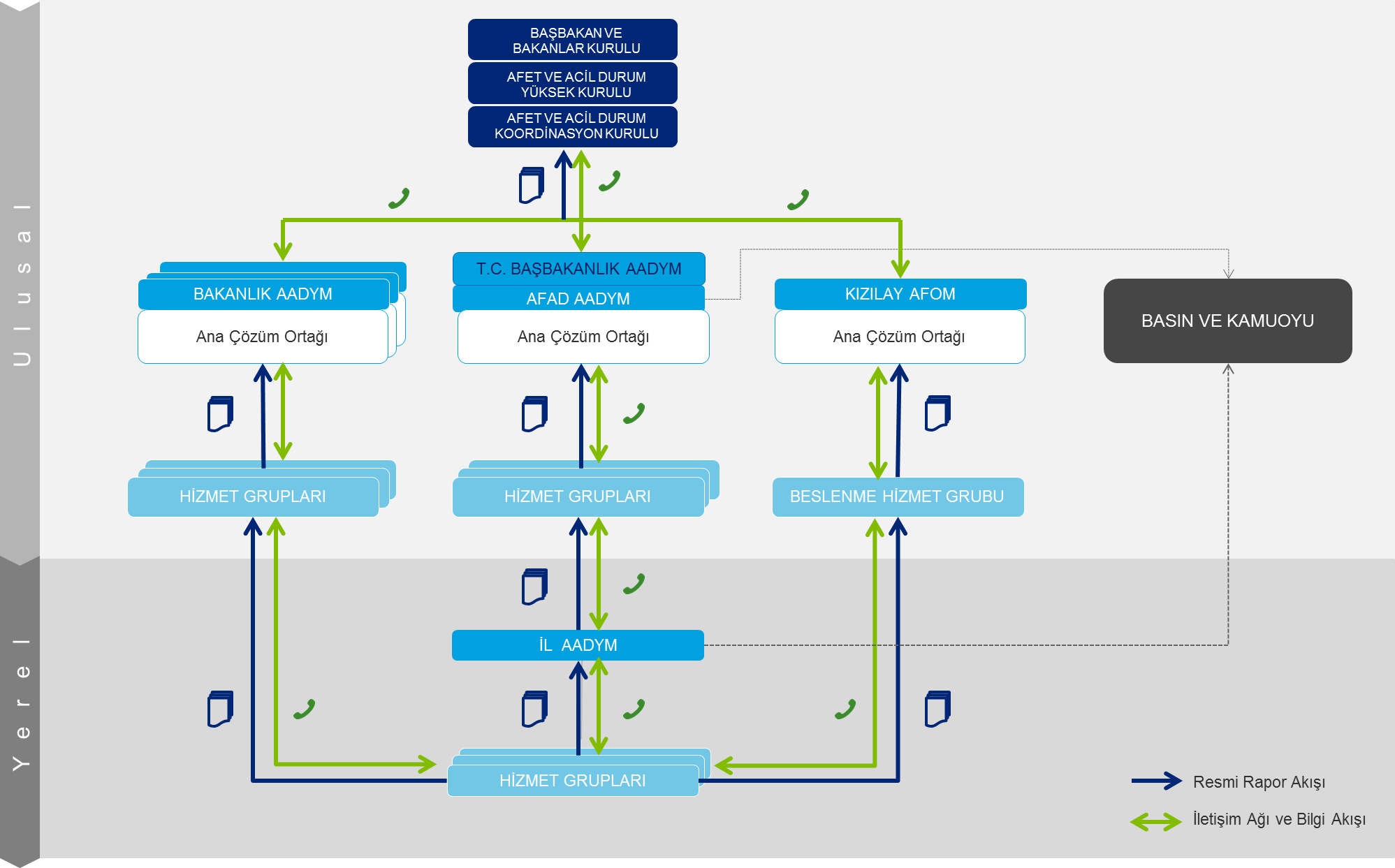 BÖLÜM 7. PLANIN TAKİBİ, GELİŞTİRİLMESİ VE GÜNCELLENMESİİşbu Güvenlik ve Trafik Hizmet Grubu Planı; afet öncesi, sırası ve sonrasındaki ihtiyaçlar ve öncelikler,  görev ve sorumluluklar, kapasiteler, kaynaklar, ulusal ve yerel düzey çözüm ortaklarının rolleri ve yasal çerçeve değiştiği zaman güncellenir.Güncellemeler yıllık olarak yapılacaktır. İl Emniyet Müdürlüğü ana çözüm ortağı olarak önemli bilgilerin değişmesi durumunda bunların iletilmesinden ve planların güncellenmesinden sorumludur.Ayrıca Güvenlik ve Trafik Hizmet Grubu en az yılda bir kez toplanarak planı gözden geçirecek, değiştirilmesi gereken noktaları inceleyerek, güncellenmesi gereken bilgileri tespit edecek, planın geliştirilmesine yönelik önerileri tartışarak son durumu planına yansıtacak ve güncellenmiş planları onaylatarak İl Afet ve Acil Durum Müdürlüğüne gönderecektir. EKLER EK 1. GÜVENLİK VE TRAFİK HİZMET GRUBU OPERASYON EKİPLERİNİN TEŞKİLİEK 2. GÜVENLİK VE TRAFİK HİZMET GRUBU LOJİSTİK EKİPLERİNİN TEŞKİLİEK 3. SENARYOADANA İLİ İHTİYAÇ ANALİZİ VE KAPASİTE GELİŞTİRME KARARLARI İÇİN GENİŞLETİLMİŞ SENARYOAdana ilinde (nüfus 2.149.260 kişi) Aralık ayında saat 14.48’de büyüklüğü 6,2 Mw olan bir deprem meydana gelmiştir. İvme kayıtlarına göre Adana iline sınırı olan illerin depremden etkilenme düzeyleri ekli harita ve tabloda verilmiştir. AFAD, alınan ilk bilgiler ışığında tüm hizmet gruplarının Seviye 4’ten afete müdahale çalışmalarına başlaması çağrısı yapmıştır. AFAD Başkanlığı yerel ve destek il ekiplerine ek olarak tüm ulusal düzey hizmet gruplarının planlanan 4. seviye saha destek ekip ve ekipmanlarıyla, yapılan intikal planları çerçevesinde, AFAD ile koordineli olarak harekete geçmesini Afet ve Acil Durum Yönetim Merkezleri’ne duyurmuştur. Afet nedeniyle Başbakanlık Genelgesine istinaden uluslararası yardım çağrısı yayımlanmış olup arama-kurtarma başta olmak üzere her türlü ayni ve nakdi yardım kabul edilmektedir.İlk belirlemelere göre AFAD Deprem Dairesinden alınan harita ve veriler (ilçe bazında tahmini yaralı ve can kaybı ile hasarlı ve yıkık bina istatistikleri) ekte verilmektedir. Bu verilerde özellikle Ceyhan, Yüreğir ve Sarıçam ilçelerinin etkilendiği görülmektedir.  Bu verilere ek olarak üç ilçede yeralan 7 okulda yaklaşık 1400 çocuğun mahsur kaldığı tahmin edilmektedir.Şehre en yakın havaalanları yaklaşık 3,5 km mesafede iç hat/dış hat tarafiğine açık Adana Şakirpaşa Havalimanı ve 180 km mesafede iç hat / dış hat trafiğine açık Hatay Havalimanı bulunmaktadır. Ayrıca şehirden 68 km uzaklıkta Mersin (İçel) Limanı ve 125 km uzaklıkta İskenderun Limanı (büyük ölçekli) bulunmaktadır. Şehre en yakın AFAD Lojistik Deposu Ceyhan yolu D-400 karayolu üzerinde ve 33 km uzaklıktadır.İldeki baz istasyonlarının bir kısmı hasar görmüş olup, kullanıcılar bazı bölgelerde sabit ve mobil ses, data, SMS hizmetlerini aşırı trafik yoğunluğundan veya sistem kesintilerinden dolayı alamamaktadır. Diğer taraftan içme suyu ihtiyacının karşılandığı kaynağın kesilmesi ve derin kuyunun göçmesi sonucu şehre içme suyu temin edilememektedir. Şehrin su boru hattı ve atık su hattı zarar gördüğünden bazı mahallelerde şehir suyu kesik, atık sular ise kontrolsüzce ortama karışmaktadır. Adana ili şehir merkezinde ve Ceyhan, Yüreğir ve Sarıçam İlçelerinde elektrik hatları zarar görmüştür. Güvenlik nedeniyle şehir merkezinin ve Ceyhan, Yüreğir ve Sarıçam ilçe merkezlerinin tamamında 24 saat süre ile enerji kesilmiştir. Yine şehrin bazı noktalarında doğalgaz borularında kırıklar oluştuğu ve bu sebeple doğalgaz sızıntısı olduğu haberi alınmıştır. Şehre ulaşım sağlanan bazı karayolları ve tren yolu zarar görmüştür. Adana şehrinin Osmaniye-Hatay-Gaziantep şehirleri ile bağlantısını sağlayan D-400 karayolu Ceyhan nehri üzerinde bulunan Ceyhan E-5 Köprüsünün ağır hasarlı olduğu bildirilmiştir.Adana İli ve Ceyhan ilçesi arasındaki TEM otoyolunda gerçekleşen zincirleme kaza nedeniyle ulaşımın aksadığı tahmin edilmektedir. Zincirleme kazaya karışan ve hasar gören araçlar arasında LPG tankeri bulunmaktadır. Ayrıca Adana ile Ceyhan ilçesi arasındaki D-400 karayolunda ise akaryakıt tankerinin devrildiği belirtilmiştir. Şehre yaklaşık 35 km uzaklıkta yer alan Organize Sanayi Bölgesi de ciddi hasar görmüş, bazı fabrikalar yıkılmıştır. Meydana gelen afetten yaklaşık 1 saat sonra OSB’deki kimyevi madde üreten tesiste yangın çıktığı bildirilmiştir.Şehirde … (adet) kamu, … (adet) özel hastane bulunmaktadır. Özel hastanelerden … adedi özel ihtisas hastanesidir. (göz ve KBB). .… (adet) devlet hastanesi ile ….. (adet) özel hastane depremde ağır hasar görmüş, kullanılmaz durumdadır. Özel hastanelerden biri doğum hastanesidir. İçerideki hastaların acilen diğer hastanelere sevk edilmesi gerekmektedir. (Hastane yatak kapasitesi, kuvözdeki yenidoğan sayısı ve yoğun bakım ünitelerindeki hasta sayısı ilgili HG’ler tarafından öngörülecek ve senaryoya eklenecektir)Deprem sonrasında şehrin değişik bölgelerinde birçok konutu etkileyebilecek yangınların çıktığı bilinmektedir. Depremden 6 saat sonra şehir merkezine 20-45 km arası değişik mesafelerde bulunan yaklaşık 10 adet köyün de zarar gördüğü bildirilmiştir.  Köylerde evler ve ahırlardan bazılarının yıkıldığı bilgisi gelmiştir ancak sayı bilinmemekte olup, tespit çalışması başlamıştır.Tarım alanlarını sulama amaçlı yapılmış Yüreğir ilçesindeki Kılıçlı Göleti, deprem sırasında hasar görmüş ve gölet suyunun acilen tahliye edilmesi gerekmiştir. Sulama kanallarından taşan sular tarım alanlarında, seralarda ve bazı konutlarda su baskınına sebep olmuştur. Su baskınında telef olan hayvanlar nedeniyle salgın hastalık riski olabileceği bildirilmiştir. Afetin gerçekleşmesinden 1 gün sonra şehrin farklı yerlerinde az ve orta düzeyde 3 AVM hasar görmüş 155’i arayarak yağmaya karşı güvenlik önlemi talep etmektedir. 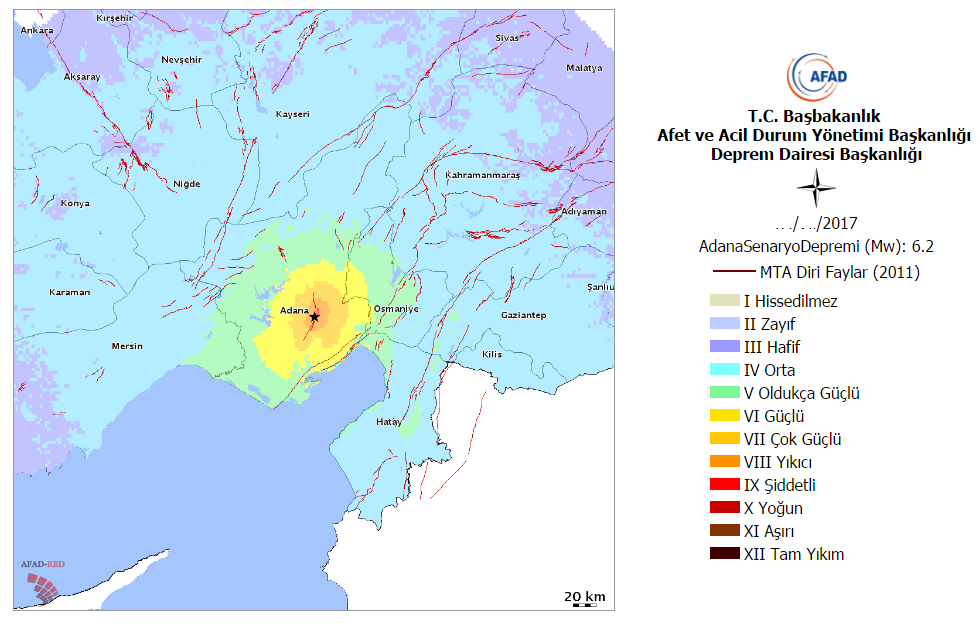 Tahmini Sismik Şiddet HaritasıTahmini Hasar ve Can Kaybı İstatistikleriİl Bazında Tahmini Yaralı/Can Kaybı ve Hasarlı/Yıkık Bina İstatistikleriİlçe Bazında Tahmini Yaralı/Can Kaybıve Hasarlı/Yıkık Bina İstatistikleriSeneryodaki Verilerin Değerlendirilmesiİlk belirlemelere göre İlimiz merkezinde yer alan Yüreğir ve Sarıçam ilçeleri ile Ceyhan ilçesinde 7 okulda 1400 öğrencinin masur kaldığı bölgeye AFAD tarafından yönlendirilen arama kurtarma birliklerinin olay bölgesine intikallerinin sağlanması amacıyla ana güzergahlar üzerine Emniyet ve Trafik Hizmetleri Grubunda yer alan Trafik Hizmetleri Ekipleri ( Trafik Denetleme ve Bölge Trafik Denetleme Şube Müdürlüğü Ekipleri) görevlendirilmiştir. Ayrıca yukarıdaki ilçelerde belirtilen okullarda müdahalenin sağlıklı yürütülmesi amacıyla olay yeri güvenlek ekibi (Çevik Kuvvet ve Çocuk Şube Müdürlüğü) ekipleri afet bölgesine gönderilecektir.İlimize Şakirpaşa Hava Limanını, D-400 Karayolu veya TEM Otoyolunu kullanarak gelecek yardım ekiplerinin İl Afet ve Acil Durum Yönetim Merkezine intikalleri Trafik Hizmetleri Ekiplerince sağlanacaktır. Trafiğe kapanan yolların olması durumunda altarnatifleri kullanılacaktır. Şehir içi ve şehir dışı yolların kapanması halinde altarnatiflerini gösteren liste planımızın Ek 18’ deki diğer ekler bölümündedirHaberleşmenin sağlanmasında planımızın 3.2.3 Haberleşme Kapasitesi bölümündeki haberleşme araçlarında faydalanılacaktır.İlimizdeki elektrik hatlarında meydane gelen zarardan dolayı güvenlik nedeniyle 24 saat süreyle enerji kesilmiştir. Bu nedenle meydane gelecek panik kargaşa, yağma ve talana karşı gerekli güvenlik önlemi alınmıştır. (Olay Yeri Güvenlik Ekibi ve Kritik Bina Tesisler ve Belirlenmiş Riskli Yerlerin Güvenlik Ekibi)  İlimize ulaşım sağlanan bazı karoyolları ile tren yolunun zarar gördüğü, İlimizin Osmaniye, Hatay ve Gaziantep şehirleri ile bağlantısını sağlayan D-400 karayolu Ceyhan nehri üzerinde bulunan Ceyhan E-5 köprüsü ile şehir merkezinde D-400 karoyolu seyhan nehri üzerinde bulunan girne köprüsünün ağır hasarlı olduğundan trafik hizmetleri ekiplerinin (Trafik Denetleme ve Bölge Trafik Denetleme Şube Müdürlüğü ekipleri) duruma müdahale ettiği, trafiği bahse konu yollar üzerinde bulanan köprülerin alternatiflerine yönlendirdikleri, Adana-Osmaniye şehirleri arasındaki TEM otoyolunda meydana gelen zincirleme trafik kazası nedeni ile ulaşımın aksadığı zincirleme trafik kazasına karışan araçlar içerisinde LPG tankerinin bulunduğu, Ayrıca Ceyhan-Adana arasındaki D-400 karayolunda akaryakıt tankerinin devrildiği, bahse konu yerlere emniyet trafik ekiplerinin görevlendirildiği (Trafik Denetleme ve Bölge Trafik Denetleme Şube Müdürlüğü), kazaya karışan LPG tankeri ve akaryakıt tankerinin patlama olasılıkları olduğundan bunların bulunduğu yerlerin çevre emniyeti için olay yeri güvenlik ekibinin (Çevik Kuvvet ve Asayiş Şube Müdürlüğü) görevlendirildiği.İlimize yaklaşık 35 km. uzakta bulunan organize sanayi bölgesininde ciddi hasar gördüğü, bazı fabrikaların yıkıldığı, meydana gelen afetten yaklaşık 1 saat sonra OSB deki kimyevi madde üreten bir tesiste yangın çıktığı bahse konu bölgeye giriş-çıkışı engellemek ve gerekli emniyet tedbirlerinin alınması amacıyla yeteri kadar olay yeri güvenlik ekibinin (Çevik Kuvvet ve Asayiş Şube Müdürlüğü) görevlendirildiği.Afet bölgesindeki kamu kurum ve kuruluşları ile AVM lerde yağma ve talana karşı güvenlik amacıyla olay yeri güvenlik ekibi ve kritik bina ve tesisler ile belirlenmiş riskli yerlerin güvenlik ekiplerinin (Asayiş, Çevik Kuvvet Şube Müdürlüğü ve İlçe Emniyet Müdürlükleri yaya ve motorize)  görevlendirildiği.Afet bölgesinde yaşamını yitiren afetzedelerin kimliklerini tespit amacı ile Olay Yeri İnceleme ve Kimlik Tespit Şube Müdürlüğünden yeteri kadar ekip görevlendirilmiştir.İl Emniyet Müdürlüğü ekipleri ve personeli yetersiz kaldığında destek çözüm ortakları ve destek illerden ekip ve personel takviyesi istenecektir.EK 3.1. İHTİYAÇ TESPİTİ VE KAPASİTE GELİŞTİRME KARARLARIGüvenlik ve Trafik Hizmet Grubuna, Destek Çözüm ortaklarından İl Jandarma Komutanlığı 430 personel, Belediye Zabıta Müdürlüğü (6 Ekip) 20 personel ve Özel Güvenlik Teşkilatı 108 personel ile destek sağlayacaktır. EK 3.2. İNTİKAL PLANLAMASIEK 3.3. GÜVENLİK VE TRAFİK HİZMET GRUBU BAŞKANI/YÖNETİCİSİ VE EKİP BAŞKANLARIEK 3.4 DIŞ İLÇE EMNİYET MÜDÜRLÜKLERİ AFET ACİL İRTİBAT GÖREVLİLERİ EK 3.5 DESTEK ÇÖZÜM ORTAKLARI EK 4. GÜVENLİK VE TRAFİK HİZMET GRUBU  (1,2,3) VARDİYA LİSTESİ EK 5. HABERLEŞME KAPASİTESİ (HABERLEŞME ENVANTER BİLGİSİ)EK 6. İÇİŞLERİ BAKANLIĞI GÜVENLİK VE TRAFİK HİZMET GRUBU İRTİBAT NUMARALARIEK 7. GÜVENLİK VE TRAFİK HİZMET GRUBU İRTİBAT NUMARALARIEK 8. AFET MÜDAHALE SİSTEMİ İRTİBAT NUMARALARIEK 9. FORMLAR EK 9.1. MESAJ FORMUEK 9.2. GÜVENLİK VE TRAFİK HİZMET GRUBU BİLGİ FORMU GENEL BİLGİLEREK 9.3. GÜVENLİK VE TRAFİK HİZMET GRUBU BİLGİ FORMU GERÇEKLEŞEN GÜVENLİK OLAY BİLGİLERİEK 9.4. GÜVENLİK VE TRAFİK HİZMET GRUBU BİLGİ FORMU GÜVENLİK OLAYI BİLGİLERİEK 9.5. GÜVENLİK VE TRAFİK HİZMET GRUBU AFET BÖLGESİNDE GÜVENLİK/TRAFİK PERSONEL BİLGİLERİEK 9.6. GÜVENLİK VE TRAFİK HİZMET GRUBU TRAFİĞE KAPALI YOL BİLGİLERİEK 9.7. GÜVENLİK VE TRAFİK HİZMET GRUBU BİLGİ FORMU ETKİLENEN YER BİLGİSİEK 10. BİLGİ KARTLARIEK 11. GÜVENLİK VE TRAFİK HİZMET GRUBU AFETLERE HAZIRLIK PROTOKOLLERİEK 12. HARİTALAR, KROKİLERGüvenlik ve Trafik Hizmet Grubu Operasyon Planı Toplanma Alanlarını Belirtir Harita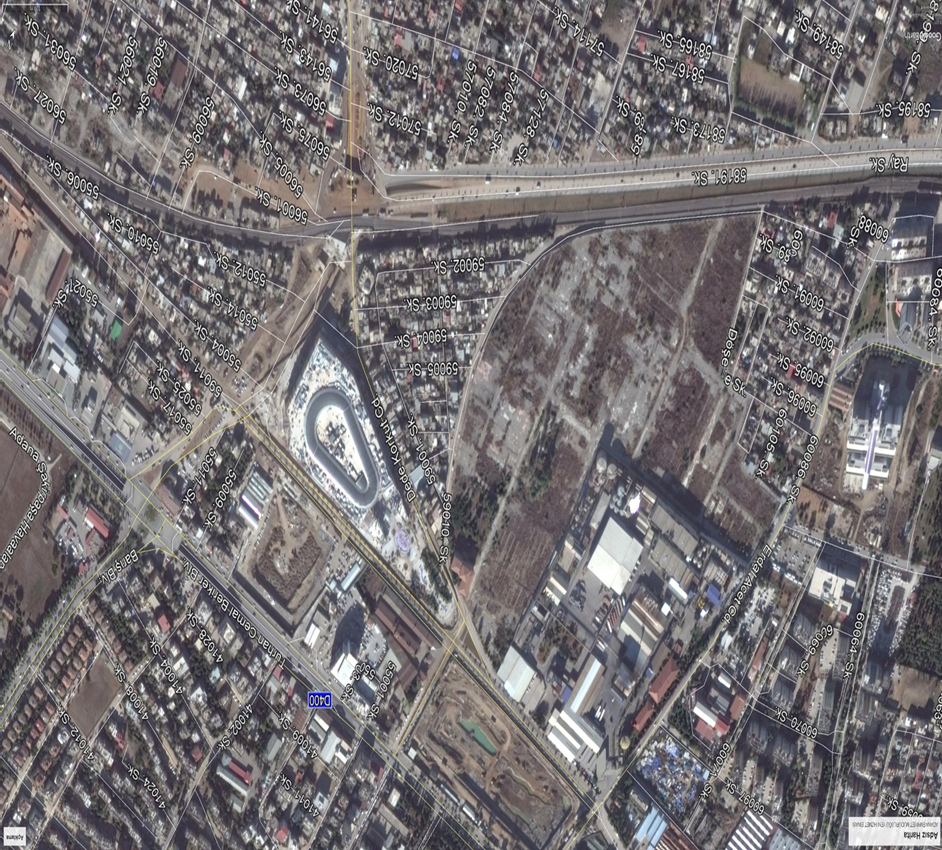 EK 13. KONTROL LİSTELERİ Ana çözüm ortakları ile destek çözüm ortakları belirlenmiş ve bu ortak temsilcilerinin katılımı ile planlama grubu oluşturulmuştur.İl Afet ve Acil Durum Yönetimi Merkezinde İl Emniyet Müdürlüğünü temsil edecek üst düzey görevli belirlenmiştir. İl Afet ve Acil Durum Yönetim Merkezinde görevli üst düzey ve uzman personel belirlenmiştir.Güvenlik ve Trafik Hizmetleri operasyon ekipleri ile alt ekipler oluşturulmuştur.Yerel düzeyde koordinasyonu sağlamak için Vali Yardımcısının başkanlığında; İl Emniyet Müdürlüğü, Büyükşehir Belediye Başkanlığı, İl Jandarma Komutanlığı, İl Nüfus ve Vatandaşlık Müdürlüğü, İl Mahalli İdareler Müdürlüğü ve İl Göç İdaresi Müdürlüğü temsilcilerinin katılımı ile bir kurul oluşturulmuştur.İl düzeyinde hazırlanan İl Afet Planı doğrultusunda yerel düzeyde güvenlik ve trafik hizmetleri grubu operasyonel plan hazırlanması sağlanacaktır.Güvenlik ve trafik hizmetleri ile ilgili görevlerin il afet müdahale planında yer alması sağlanacaktır. Hazırlanan Güvenlik ve Trafik Hizmetleri Planıın destek çözüm ortaklarına dağıtımı planın onayından sanra yapılacaktır.Yapılacak mevzuat değişikleri olduğunda hazırlanan planımıza yansıtılacaktır.Hazırlanan planla ilgili görevli personele gerekli eğitimler verilecektir.EK 14. PERSONEL GÖREVLENDİRME LİSTESİ EK 15. PERSONEL VE ARAÇ GÖREVLİ KARTLARI Personel Bilgi KartıÖn Yüz	                                               Arka YüzPersonel Araç KartıÖn Yüz                                                                        Arka YüzNot : Araç kartı 8cm-15 cm olarak hazırlanacaktır.EK 15.1. HİZMET GRUBU RAPOR FORMATLARI TARİH VE SAYISI     :                                                                                  	          ..../..../20…                                                                                         									ÇOK İVEDİDOĞAL AFET DURUM RAPORU VE ACİL DURUM RAPORUAMAÇ:İl sınırları içerisinde meydana gelen …………….. olayı hakkında ilgili makamlara gerekli bilgiyi sunmaktır.GÖNDEREN MAKAM:…………… Afet ve Acil Durum Yönetim MerkeziALACAK MAKAM:Gereği:   Başbakanlık Afet ve Acil Durum Yönetim MerkezineBilgi:  ………… Bakanlığı Afet ve Acil Durum Yönetim Merkezine   …………   …………GÖNDERME ZAMANI :Bölgede meydana gelen …………… olay ile ilgili rapor derhal, müteakip raporlar 6 saat arayla ve yeni bir gelişme olması durumunda ya da üst makamlardan istenildiği takdirde gönderilecektir.GÖNDERME ŞEKLİ     	:Faks, e-mail v.b.İVEDİLİK DERECESİ   :           Çok ivediİÇERİK            		:a) Meydana Gelen Acil Durumun:Tarihi ve SaatiTürüEtkilenen YerlerİlİlçeKöy Adedi Ölü Sayısı: Yaralı Sayısı: Açıkta Kalan Aile Sayısı: Enkaz Altında Kalan İnsan Sayısı: Yapılardaki Hasar Durumu:(a) Özel Binaların Miktarı ve Durumları(b) Resmi Binaların Miktarı ve DurumlarıAlt yapıdaki hasar durumuElektrikSuKanalizasyonKapalı Yollar(10) Hayvan Zayiatı(a) Büyükbaş(b) Küçükbaşb) İhtiyaçlar:1) Sağlık (Tıbbi)PersonelAraç - gereçMalzeme2) Kurtarma-Enkaz Kaldırma3) Haberleşme durumu4) Barınma Korunma İhtiyacı5) İaşe6) Personel7) Araç Gereç8) Malzeme9) Diğer c) İstenen Yardımlar:1) Nakdi2) AyniDiğerd) Yapılan Faaliyetler:1) Yapılan Çalışmalar2) Devam Eden Çalışmalar3) Yapılacak çalışmalare) Değerlendirme ve Teklifler:1) Değerlendirme2) TekliflerHAZIRLAYAN	:					ONAYLAYAN	:                    İMZASI		:					İMZASI		:ADI VE SOYADI	:					ADI VE SOYADI	:UNVANI		: 					UNVANI		: EK 15.2. DEĞERLENDİRME SONUÇ RAPORU Olay bölgesi güvenliği ile ilgili bilgiler,Kritik bina, tesisler ve belirlenmiş riskli yerlerin güvenliği ile ilgili bilgiler,Ana arterlerin durumu ile ilgili bilgiler,Genel trafik düzeni ile bilgiler,Barınma Güvenliği ile ilgili bilgiler,Yardım ve gıda malzemesi dağıtımı alanlarının ğüvenliği ile ilgili bilgiler,Toplumsal olaylara müdahale ile ilgili bilgiler. TARİH VE SAYISI     :                                                                                  		 ..../..../20…                                                                                         									ÇOK İVEDİDOĞAL AFET DURUM RAPORU VE ACİL DURUM RAPORUAMAÇ:İl sınırları içerisinde meydana gelen …………….. olayı hakkında ilgili makamlara gerekli bilgiyi sunmaktır.GÖNDEREN MAKAM:…………… Afet ve Acil Durum Yönetim MerkeziALACAK MAKAM:Gereği:   Başbakanlık Afet ve Acil Durum Yönetim MerkezineBilgi:  ………… Bakanlığı Afet ve Acil Durum Yönetim Merkezine   …………   …………GÖNDERME ZAMANI :Bölgede meydana gelen …………… olay ile ilgili rapor derhal, müteakip raporlar 6 saat arayla ve yeni bir gelişme olması durumunda ya da üst makamlardan istenildiği takdirde gönderilecektir.GÖNDERME ŞEKLİ     	:Faks, e-mail v.b.İVEDİLİK DERECESİ   :           Çok ivediİÇERİK            		:a) Meydana Gelen Acil Durumun:Tarihi ve SaatiTürüEtkilenen YerlerİlİlçeKöy Adedi Ölü Sayısı: Yaralı Sayısı: Açıkta Kalan Aile Sayısı: Enkaz Altında Kalan İnsan Sayısı: Yapılardaki Hasar Durumu:(a) Özel Binaların Miktarı ve Durumları(b) Resmi Binaların Miktarı ve DurumlarıAlt yapıdaki hasar durumuElektrikSuKanalizasyonKapalı Yollar(10) Hayvan Zayiatı(a) Büyükbaş(b) Küçükbaşb) İhtiyaçlar:1) Sağlık (Tıbbi)PersonelAraç - gereçMalzeme2) Kurtarma-Enkaz Kaldırma3) Haberleşme durumu4) Barınma Korunma İhtiyacı5) İaşe6) Personel7) Araç Gereç8) Malzeme9) Diğer c) İstenen Yardımlar:1) Nakdi2) AyniDiğerd) Yapılan Faaliyetler:1) Yapılan Çalışmalar2) Devam Eden Çalışmalar3) Yapılacak çalışmalare) Değerlendirme ve Teklifler:1) Değerlendirme2) TekliflerHAZIRLAYAN	:					ONAYLAYAN	:                    İMZASI		:					İMZASI		:ADI VE SOYADI	:					ADI VE SOYADI	:UNVANI		: 					UNVANI		: EK  15.3. İLİMİZ SINIRLARI İÇİNDEKİ KARAYOLLARININ GÜZERGAHLARI VE ALTARNATİF GÜVERGAHLARİLİMİZDE AFET NEDENİ İLE KAPANAN VE HASAR GÖREN YOLLARA ALTERNATİF OLACAK YOLLAR, DESTEK İLLERDEN GELEN YARDIMLARIN AFET BÖLGESİNE EN KISA SÜREDE ULAŞTIRILMASINI SAĞLAMAK AMACI İLE KULLANILACAK ALTERNATİF YOLLAR, İLİMİZDE TRAFİK YÖNÜNDEN HASSAS OLAN YERLERİN LİSTESİE-90 (OTOYOL) VE D-400 ULUSLARARASI KARAYOLU GÜZERGAHI(1) D-400 Karayolu:Bu yol Niğde İl sınırından başlayıp, İçel İl sınırından 22.km. İçel il sınırından başlayıp, Osmaniye il sınırı arasında 79 km. olup, tamamı 101 kilometredir.Güzergah: Pozantı Bölge Trafik İstasyon Amirliği, Adana Bölge Trafik Denetleme Şube Müdürlüğü ve Ceyhan Bölge Trafik İstasyon Amirliği denetimi altındadır.(2) E -90 (otoyol) Karayolu: Bu yol Pozantı’dan başlayıp, Osmaniye il sınırında bitmektedir. Tamamı 103 km.dir. Güzergah: Adana Bölge Trafik Denetleme Şube Müdürlüğü, Otoyol İstasyon Amirliğinin denetimindedir.Bu yollarımızın Belediye hudutları içinde kalan kesimleri şehir içi Trafik Denetleme Şube Müdürlüğünce, Belediye hudutları dışında kalan ve bölgemizin içinde kalan kesimleride Bölge Trafik Denetleme Şube Müdürlüğü ve İstasyon Amirlikleri denetimi altındadır.	E-90(otoyol) ve D-400 uluslar arası karayollarımızdaki hassas noktaların tahribi halinde alternatif yollarımız aşağıdaki şekilde planlanmıştır;	D-400 Karayolunun kapanması halinde alternatif olarak E-90 Otoyolu, E-90 Karayolunun kapanması halinde D-400 Karayolu alternatif olarak belirlenmiştir. 	1- Büyük Dikili Adana arası D-400 Karayolunun tahribinde; Büyük Dikili-Karahan-Kabasakal-Karaisalı-Karayolu-Kurttepe ’den şehir merkezine giriş yapılır.	2- D-400 Karayolunun Yenice-Adana arasında çeşitli nedenlerle kullanılmaması durumunda; Yolgeçen Kavşağından girilip, Yenidam-Mensa yolundan D-400 Karayoluna çıkılır veya Yenidam-Akkapı-Taşköprü Yolu takip edilir.	3- Çimento fabrikası ile Kurtdereli arasında D-400 Karayolunun kullanılamaması durumunda; Çimento Fabrikası-İsmaliye Köyü-Camili Köyü-Kurtdereli çiftliğinden Eski Ceyhan Yoluna çıkılarak  oradan da D-400 Karayoluna geçilir.	4- Kürkçüler yol B.Burhaniye arasında D-400 Karayolunun tahrip edilmesi durumunda; Kürkçüler kavşağı-Cihadiye-Dedeler-Baklalı-Yakapınar veya Baklalı-B.Burhaniye’den D-400 Karayoluna geçilir.	5- Adana-Ceyhan yol kavşağı arasında D-400 Karayolunun tahrip edilmesi durumunda   Adana-Kozan yolu takiben Mustafalar ve Sarıçam’dan Yeniyayla-Avcılar-Isırganlı-Kıvrıklı Kavşağı-Kadirli Yolu-Ceyhan Yol kavşağından D-400 karayoluna çıkılır.	6- Yeni Adana-Ceyhan arası D-400 Karayolunun tahribi halinde; İkinci tercih yolumuz ise; Adana-Kozan yolu, İnce Köprü Kavşağından sağa dönülerek; Sağkaya-Kıvrıklı Kavşağı, Kadirli Yolu-Ceyhan kavşağından D-400 Karayoluna çıkılır.	7- Ceyhan-Osmaniye arası D-400 Karayolu tahrip edildiğinde;	a- Mercin Kavşağı-Cihanbekirli – Körseli - Altıgöz – Bekirli - Kösreli kavşağından D-400 Karayoluna çıkılır. 	b- Kösreli Kavşağı – Altıgöz – Bekirli – Körseli – Eskikent - Günlüce-Mustafabeyli’ den D-400 Karayoluna çıkılır.	D-400 ve E-90(otoyol) Uluslararası Karayolları askeri araçlara ayrıldığında sivil trafik seferberlik ve savaş halinde birinci ve ikinci tercih yollarımızdan sağlanacaktır.	Birinci tercih yolu güzergahı:	Batı-Doğu istikametinden Pozantı-Pozantı Eski İl Yolu kullanılarak oradan Bucak –Yenice ve Yeniceden D-400 Karayolu doğuya doğru bir müddet kullanılarak Çildirim Kavşağından güneye dönülür. Çavuşçu-Camuzcu-Adana ve Taşköprü’den geçilerek Karataş Yoluna dönülür.	 Yarbaşı Kavşağından İsmaliye-Çimento fabrikasından eski Ceyhan Yoluna çıkılır. Eski yol takip edilerek Misis-Ceyhan ve Ceyhan’dan D-400 Karayoluna girilir. Kısa bir geçişle Mersin Kavşağı-Cihanbekirli-Kösreli-Eskikent-Günlüce-Tacirli ve Osmaniye’ye geçilir.	İkinci tercih yolumuz güzergahı;	Doğu-Batı istikametinde Pozantı’dan Bucak yol ayrımına kadar birinci tercih yolumuz ile beraber kullanılacaktır. Karaisalı-Salbaş-kırıklı-çatalan-Döşekevi-Üçtepe-Tepecik-Ören-Tufanlı-Kozan-Kadirli-Tacirli ve buradan itibaren yine birinci tercih karayolumuz ile birlikte kullanılacaktır.EK 15.4. ŞEHİR İÇİ YOLLARIMIZIN KAPANMASI HALİNDE KULLANILACAK ALTERNATİF YOLLAREK 15.5 ŞEHİR DIŞI YOLLARIMIZIN KAPANMASI HALİNDE KULLANILACAK ALTERNATİF YOLLAREK 15.6 DESTEK İLLERDEN GELEN YARDIMLARIN AFET BÖLGESİNE EN KISA SÜREDE ULAŞTIRILMASINI SAĞLAMAK AMACI İLE KULLANILACAK ALTERNATİF YOLLAR İlimizde muhtemel bir doğal afet sonucu çevre il ve ilçelerden gelecek olan yardımların ilgili yerlere ulaştırılabilmesi için Bölge Trafik Denetleme Şube Müdürlüğü sorumluluk alanında bulunan yollar, Adana-Tarsus ve Adana-Ceyhan istikametinde D-400 Devlet Karayolu ve buna alternatif E-90 otoyoludur. Buna göre; İl merkezine Ceyhan istikametinden gelecek olan yardımlar için izlenecek güzergahlar;Birinci güzergah olarak Ceyhan istikametinden E-90 (TEM) otoyolunu takiben üniversite bağlantısından Mithat Özhan Bulvarı ASKİ kavşağını takiben M. Kemal Paşa Bulvarı üzerinden Valilik Kriz Merkezi olarak belirlenmiştir. İkinci güzergah olarak D-400 Karayolunu takiben Celal Bayar Köprüsü üzerinden Karaisalı Caddesinden geçilerek Valilik Kriz Merkezi olarak belirlenmiştir. İl Merkezine Kozan İstikametinden gelecek olan yardımlar için izlenecek yollar;Birinci güzergah olarak Kozan Doğu Turnike bağlantısından E-90 otoyolunu takiben Beyaz Evler bağlantısı üzerinden Dilberler Sekisi ASKİ Kavşağından M. Kemal Paşa Bulvarından Valilik Kriz Merkezi olarak belirlenmiştir.İkinci Güzergah olarak Kozan caddesini takiben Dadaloğlu Kavşağı M. Kemal Paşa Bulvarı üzerinden Valilik Kriz Merkezi olarak belirlenmiştir. İl Merkezine Mersin İstikametinden gelecek olan yardımlar için izlenecek güzergahlar;Birinci güzergah Pozantı-Mersin istikametinden E-90 otoyolunu takiben Tellidere bağlantısından, Tellidere Caddesini takiben Kanal nokta üzerinde Valilik Kriz Merkezi olarak belirlenmiştir.İkinci güzergah Tarsus-Mersin istikametinden D-400 Karayolunu takiben Celal Bayar Köprüsü üzerinden Karaisalı Caddesi geçilerek Valilik Kriz Merkezi olarak belirlenmiştir. EK 15.7. İLİMİZ TRAFİK KONTROL NOKTALARIEK 16. İLİMİZDE BULUNAN ÖZEL GÜVENLİK KURULUŞLARIDestek Çözüm ortaklarından olan Özel Güvenlik Kuruluşlarına ait personellerin, %10’u üç vardiya şeklinde afet ve acil durumlarda görevlendirilmiştir. (108 Özel Güvenlik personelinin planlaması Özel Güvenlik Şube Müdürlüğü tarafından takip edilmektedir).  EK 17. ADANA İLİNE AİT GEÇİCİ BARINMA MERKEZLERİ TABLOSUEK 18. DESTEK İL GRUPLARI TABLOSU    EK 19. DESTEK İLLER İRTİBAT BİLGİLERİ TABLOSUMahmut DEMİRTAŞValiTümg. Hakan ATINÇ6’ncı Mekanize Piyade Tümen KomutanıHüseyin SÖZLÜAdana Büyükşehir Belediye BaşkanıKadir OKATANVali YardımcısıM. Erdal CİLASINİl Emniyet Müdürü V.2. Sınıf Emniyet MüdürüHasan GÜNEŞİl Bank A.Ş.          Adana Bölge MüdürüGültekin GENÇİl Afet ve Acil Durum MüdürüAhmet KIRILMAZÇevre ve Şehircilik İl Müdür V.Zeynel Abidin KOÇAile ve Sosyal Politikalar                       İl MüdürüVelican DOĞRUİl Göç İdaresi Müdür V.Muhammet Ali TEKİNİl Gıda Tarım ve Hayvancılık MüdürüMetin OTAKDefterdarDr. Ahmet ÖZERİl Sağlık Müdürüİsmail AÇILBilgi Teknolojiler iİletişim Kurumu Mersin Bölge Müdür V.Veli ATILGANUDHB 5. Bölge Müdür V.Alptekin AĞCAKarayolları 57. Şube ŞefiGökhan SEZERİl Sosyal Yardımlaşma ve    Dayanışma Vakfı MüdürüGünay SAVAŞLITürk Kızılayı Adana Şube Başkanı Mehmet BEKTAŞToroslar Elektrik Dağıtım A.Ş. Adana Bölge MüdürüDAĞITIM ÇİZELGESİDAĞITIM ÇİZELGESİDAĞITIM ÇİZELGESİGEREĞİGEREĞİGEREĞİSIRA NOKURUM/KURULUŞADET1İL JANDARMA KOMUTANLIĞI126.MEKANİZE PİYADE TÜMEN KOMUTANLIĞI13UDHB V. BÖLGE MÜDÜRLÜĞÜ14İL AFET VE ACİL DURUM MÜDÜRLÜĞÜ 15BÜYÜKŞEHİR BELEDİYE BAŞKANLIĞI16YİKOP/112 ACİL ÇAĞRI MERKEZLERİ17ÖZEL GÜVENLİK TEŞKİLATLARI1TOPLAM7DAĞITIM ÇİZELGESİDAĞITIM ÇİZELGESİDAĞITIM ÇİZELGESİBİLGİBİLGİBİLGİSIRA NOKURUM / KURULUŞADET1AİLE VE SOSYAL POLİTİKALAR İL MÜD.-Psikososyal Destek Hizmet Grubu12SOSYAL YARD. VE DAY. VAKFI  MÜD.-Ayni Bağış Dep. Yönt. ve Dağt. Hizmet Grubu13İLBANK AŞ.- Alt Yapı Hizmet Grubu 14ÇEVRE VE ŞEHİRCİLİK İL MÜDÜRLÜĞÜ-Hasar Tespit Hizmet Grubu-Enkaz Kaldıma Hizmet Grubu15ENERJİ VE TABİ KAYNAKLAR İL MÜD.-Enerji Hizmet Grubu16GIDA TARIM VE HAYVANCILIK İL MÜD.-Gıda, Tarım ve Hayvancılık Hizmet Grubu17BÜYÜKŞEHİR BEL. İTFAİYE DAİRE BAŞKANLIĞI-Yangın Hizmet Grubu18İL GÖÇ İDARESİ MÜDÜRLÜĞÜ-Tahliye ve Yerleştrime Planlama Hizmet Grubu19BÜYÜKŞEHİR BEL. MEZARLIKLAR DAİRE BAŞK.-Defin Hizmet Grubu110TÜRK KIZILAYI AKDENİZ AFET YÖNT. MERKEZİ-Beslenme Hizmet Grubu111İL DEFTERDARLIĞI-Zarar Tespit Hizmet Grubu112İL SAĞLIK MÜDÜRLÜĞÜ-Sağlık Hizmet Grubu113ULAŞTIRMA BÖLGE MÜDÜRLÜĞÜ - Nakliye Hizmet grubu114KARAYOLLARI 57. ŞUBE ŞEFLİĞİ – Ulaşım Alt Yapı Hizmet Grubu - Teknik Destek ve İkmal Hizmet Grubu115BTK BÖLGE MÜDÜRLÜĞÜ-Haberleşme Hizmet Grubu116ADANA AFAD-Barınma Hizmet Grubu117ADANA AFAD-Kaynak Yönetimi Hizmet Grubu118ADANA AFAD-Bilgi Yönetimi, Değerlendirme ve İzleme Hizmet Grubu119ADANA AFAD-Muhasebe, Bütçe ve Mali Raporlama Hizmet Grubu120ADANA AFAD-Satın Alma ve Kiralama Hizmet Grubu121ADANA AFAD-Arama ve Kurtarma Hizmet Grubu122ADANA AFAD-KBRN Hizmet Grubu123ADANA AFAD-Hizmet Grupları Lojistiği Hizmet Grubu124İLÇE EMNİYET MÜDÜRLÜKLERİ1525KAYMAKAMLIKLAR15TOPLAM53DEĞİŞİKLİK CETVELİDEĞİŞİKLİK CETVELİDEĞİŞİKLİK CETVELİDEĞİŞİKLİK CETVELİS.N.DEĞİŞİKLİK EMRİNİ VEREN MAKAM, EMRİN TARİHİ VE NUMARASIDEĞİŞİKLİĞİNYAPILDIĞITARİHDEĞİŞİKLİĞİ YAPANIN 
ADI-SOYADI, UNVANI, İMZASIKISALTMALAR  GENEL KISALTMALARAADKK			Afet ve Acil Durum Koordinasyon Kurulu AADYK			Afet ve Acil Durum Yüksek KuruluAADYM 			Afet ve Acil Durum Yönetim MerkeziAFAD				Afet ve Acil Durum Yönetimi BaşkanlığıBaşbakanlık AADYM	Başbakanlık Afet ve Acil Durum Yönetim MerkeziBAADYM			Bakanlıkların Afet ve Acil Durum Yönetim MerkezleriİAADKK			İl Afet ve Acil Durum Koordinasyon KuruluİAADM			İl Afet ve Acil Durum MüdürlüğüİAADYM			İl Afet ve Acil Durum Yönetim Merkezi  KBRN				Kimyasal, Biyolojik, Radyolojik, NükleerSTK				Sivil Toplum KuruluşuTAMP				Türkiye Afet Müdahale PlanıÖZEL KISALTMALARAİEM                                       Adana İl Emniyet MüdürlüğüİEAADYM                              İl Emniyet Müdürlüğü Afet ve Acil Durum Yönetim MerkeziTANIMLARGENEL TANIMLARGüvenlik Afet veya acil durum nedeniyle, afet bölgesinde arama-kurtarma, barınma merkezleri, yardım malzemeleri dağıtımı ve benzeri yerlerde yapılan çalışmalarda güvenlik hizmetlerinin yerine getirilmesi. Trafik Afet veya acil durum nedeniyle afet bölgesine ulaşımda,  şehir içi ve şehir dışı trafik hizmetlerinin yerine getirilmesi. GÜVENLİK VE TRAFİK HİZMET GRUBUYEREL DÜZEYANA ÇÖZÜM ORTAĞIİL EMNİYET MÜDÜRLÜĞÜDESTEK ÇÖZÜM ORTAKLARIİL JANDARMA KOMUTANLIĞI6. MEKANİZE PİYADE TÜMEN KOMUTANLIĞIULAŞTIRMA VE ALTYAPI BAKANLIĞI V. BÖLGE MÜDÜRLÜĞÜBÜYÜKŞEHİR BELEDİYE BAŞKANLIĞIİL AFET VE ACİL DURUM MÜDÜRLÜĞÜYİKOP/112 ACİL ÇAĞRI MERKEZLERİÖZEL GÜVENLİK TEŞKİLATLARI (EK-16) KURUMUADI SOYADIÜNVANIPLANDAKİ GÖREVİİL EMNİYET MÜDÜRLÜĞÜTayyar GÖRİŞ İl Emniyet Müdür YardımcısıHizmet Grup BaşkanıİL EMNİYET MÜDÜRLÜĞÜRamazan BUĞDAYCI Şube MüdürüHizmet Grup Başkanı (Yedek)İL EMNİYET MÜDÜRLÜĞÜHasan YAĞLIPolis MemuruSekretarya HizmetleriİL EMNİYET MÜDÜRLÜĞÜAli AKPolis MemuruSekretarya HizmetleriİL EMNİYET MÜDÜRLÜĞÜAhmet Saygın TAPSIZPolis MemuruSekretarya HizmetleriİL EMNİYET MÜDÜRLÜĞÜOsman SERTPolis MemuruSekretarya HizmetleriİL JANDARMA KOMUTANLIĞIKemal ÖZTÜRKJ.Asb. Kd. Bçvş.Sekretarya HizmetleriİL JANDARMA KOMUTANLIĞIBülent YÜCELUzm. J.Vl. Kd. Çvş.Sekretarya Hizmetleri6. MEKANİZE TÜMEN KOMUTANLIĞIYunus SAYUlş Asb. Bçvş.Sekretarya HizmetleriBÜYÜKŞEHİR BELEDİYE BAŞKANLIĞIMithat ÇITIRIKZabıta Trafik Şube MüdürüSekretarya HizmetleriULAŞTIRMA VE ALTYAPI BAKANLIĞI V. BÖLGE MÜDÜRLÜĞÜKemal ÖZKAYNAKTekniker Sekretarya HizmetleriULAŞTIRMA VE ALTYAPI BAKANLIĞI V. BÖLGE MÜDÜRLÜĞÜMustafa ÇOBANV.H.K.İ.Sekretarya HizmetleriİL AFET VE ACİL DURUM MÜDÜRLÜĞÜSercan DAĞTOROSArama Kurtarma Teknisyen Sekretarya HizmetleriİL AFET VE ACİL DURUM MÜDÜRLÜĞÜCenk KULAArama Kurtarma Teknisyen Sekretarya HizmetleriYİKOP/112 ACİL ÇAĞRI MERKEZLERİİlker ARTARTeknisyenSekretarya HizmetleriYİKOP/112 ACİL ÇAĞRI MERKEZLERİİbrahim YAKARTeknisyenSekretarya HizmetleriÖZEL GÜVENLİK ŞUBE MÜDÜRLÜĞÜAziz ALTINTAŞPolis MemuruSekretarya HizmetleriGÜVENLİK VE TRAFİK HİZMET GRUBU GÖREV VE SORUMLULUKLARIGÜVENLİK VE TRAFİK HİZMET GRUBU GÖREV VE SORUMLULUKLARIGÜVENLİK VE TRAFİK HİZMET GRUBU GÖREV VE SORUMLULUKLARIGÜVENLİK VE TRAFİK HİZMET GRUBU GÖREV VE SORUMLULUKLARIOPERASYON VE LOJİSTİK EKİPLERİAFET ÖNCESİAFET SIRASIAFET SONRASIOPERASYON EKİPLERİ1.EKİPGüvenlik Hizmetleri Ekibi1.ALT EKİPBarınma Alanları Güvenlik EkibiSenaryolara bağlı kalınarak barınma hizmetlerinin aksamaması konusunda planlar hazırlamak.Düzenlenecek planlı eğitim ve tatbikatlara katılmak.Barınma alanlarının güvenliğini sağlamak.İhtiyaç halinde özel güvenlik personeli talep etmek.Bu planda yer alan barınma alanlarının güvenliğine ilişkin görevlerin uygulanmasına devam etmek.2.ALT EKİPYardım Malzemeleri Dağıtım Alanları Güvenlik EkibiSenaryolara bağlı kalınarak yardım malzemeleri dağıtım alanlarında işleyişin aksamaması konusunda planlar hazırlamak.Düzenlenecek planlı eğitim ve tatbikatlara katılmak.Afetzedelere yardım malzemesi dağıtımı yapan kurum ve kuruluşların görevlerini kolaylaştıracak şekilde güvenliği sağlamak, yardım dağıtımında gerekli güvenlik tedbirlerini almak.	İhtiyaç halinde özel güvenlik personeli talep etmek.Bu planda yer alan yardım malzemeleri ve dağıtım alanlarının güvenliğine ilişkin görevlerin uygulanmasına devam etmek.3.ALT EKİP3.ALT EKİPOlay Yeri Güvenlik EkibiSenaryolara bağlı kalınarak olay yerinde işleyişin aksamaması konusunda planlar hazırlamak. Düzenlenecek planlı eğitim ve tatbikatlara katılmak.Kamu düzeni ve asayişini bozan can ve mal güvenliği için tehlike oluşturan, hizmetlerin yapılmasını engelleyecek kişi veya kişilere karşı gerekli tedbirleri almak.Afet ve acil durum bölgesinde asayişin bozulabileceği ve yağmacılığın baş gösterebileceği ihtimalini göz önünde bulundurarak gerekli emniyet tedbirini almak.Afet ve acil durum alanında (olay yeri bölgesi) güvenlik tedbirlerini sağlamak,Enkaz altında kalanların ses ve işaretlerinin duyulabilmesi için mutlak bir sessizlik ortamı sağlamak.Afet ve acil durum bölgesinde sahibi tespit edilemeyen kıymetli menkulleri koruma altına alınmasını ve bu eşyaları oluşturulacak sorumlu komisyona teslim edilmesini sağlamak.Kültürel varlıkların güvenliğini sağlamak veya koruma altına almak.Afet ve acil durum bölgesinde genel kamu düzeni ve devlet güvenliği aleyhine faaliyet gösteren şahıs, grup ve terör örgütlerinin faaliyetlerinin önlenmesine yönelik çalışmaları yapmak.Bu planda olay yeri güvenliği ile ilgili görevlerin uygulanmasına devam etmek.4.ALT EKİPKritik Bina Tesisler ve Belirlenmiş Riskli Yerlerin Güvenlik EkibiSenaryolara bağlı kalınarak kritik bina ve tesisler ve belirlenmiş riskli yerlerin güvenliğinin aksamaması konusunda planlar hazırlamak. Düzenlenecek planlı eğitim ve tatbikatlara katılmak.Binaların, kritik tesis, işyerlerinin, araç ve gereçlerin emniyet ve güvenliğini motorize, yaya, devriye veya sabit bekleme görevi şeklinde yürütmek.Ulusal ve uluslararası arama- kurtarma ekibi ile ekipmanları ve yardım malzemesini taşıyan araçların güvenliğini sağlamak.Belirlenen riskli yerlere yetkisiz kişilerin girmesini önlemek,İhtiyaç halinde özel güvenlik personeli talep etmek.Bu planda kritik bina tesisler ve belirlenmiş riskli yerlerin güvenliği ile ilgili görevlerin uygulanmasına devam etmek.5.ALT EKİPToplu Nüfus Hareketleri Ekibi Senaryolara bağlı kalınarak toplu nüfus hareketlerinde güvenliğin aksamaması konusunda planlar hazırlamak ve gereken tedbirleri almak.Düzenlenecek planlı eğitim ve tatbikatlara katılmak.Afet ve acil durumlarda meydana gelebilecek kontrolsüz nüfus hareketleri neticesinde yerleşim yerlerindeki insan yoğunluğuna karşı asayiş ve güvenlik yönünden gerekli tedbirleri almak.Tahliye edilenlerin kabul edildikleri bölgelerde asayiş sorunlarına karşı gerekli tedbirleri almak.Afet ve acil durumlarda sorumluluk alanındaki sınır güvenliği, mülteci /sığınmacı akınları ve diğer nüfus hareketleri konusunda gerekli tedbirleri almak.Bu planda toplu nüfus hareketleri ile ilgili güvenliğe ilişkin görevlerin uygulanmasına devam etmek.2.EKİPTrafik Hizmetleri Ekibi1.ALT EKİP Şehir İçi Trafik Hizmetleri EkibiSenaryolara bağlı kalınarak şehir içi trafik hizmetlerinin aksamaması konusunda planlar hazırlamak.Düzenlenecek planlı eğitim ve tatbikatlara katılmak.Bölgede trafik akışını sağlamak ve trafiği düzenli bir şekilde yönlendirmek.Ulusal ve uluslararası arama – kurtarma, Sağlık Bakanlığı UMKE, 112 Acil Müdahale ve enkaz kaldırma araçlarının olay yerine belirlenen güzergâhlardan vakit kaybetmeden hızlı ve güvenli bir şekilde intikallerini sağlamak.Geçici barıma alanları, ayni bağış ve yardım depoları, gıda - yemek dağıtım noktaları gibi yerlerinde trafik akışını sağlamak ve trafik yönünden gerekli tedbirleri almak.Bölgeye inceleme ve ziyaretlerde bulunan Devlet büyüklerinin geçişi esnasında gerekli güzergâh ve trafik tedbirlerini almak.Bölgeye giriş çıkış yapan geçiş üstünlüğü bulunan araçların geçişini sağlamak,Belirlenen güzergâhlarda trafik tedbirlerini almak.Afet bölgesinde trafik yönünden gerekli denetim ve kontrolleri yapmak.Bu planda şehir içi trafik hizmetleri ile ilgili görevlerin uygulanmasına devam etmek.2.ALT EKİPBölge (Şehir Dışı) Trafik HizmetleriSenaryolara bağlı kalınarak şehir dışı trafik hizmetlerinin aksamaması konusunda planlar hazırlamak.Düzenlenecek planlı eğitim ve tatbikatlara katılmak.İhtiyaç halinde kontrol ve denetim noktaları oluşturmak, alternatif güzergâhlar belirlemek.Bölgeye giriş çıkış yapan barınma ve yardım malzemesi getiren araçlar ile geçiş üstünlüğü bulunan araçların geçişini sağlamak.Bölgeye inceleme ve ziyaretlerde bulunan Devlet büyüklerinin geçişi esnasında gerekli güzergâh ve trafik tedbirlerini almak, gerektiğinde eskortluk yapmak.Bu planda şehir dışı trafik hizmetleri ile ilgili görevlerin uygulanmasına devam etmek.LOJİSTİK EKİPLERİ1. EKİP LOJİSTİK TAKİP EKİBİOlası afetlere hazırlıklı olmak açısından lojistik malzeme envanteri kayıtlarını tutmak. eksiklikleri belirlemek ve ihtiyaç duyulacak lojistik malzemeleri tedarik etmek.Alternatif depo alanlarını tespit etmek.Afet anında ihtiyaç duyulacak destek malzemelerinin ilgili birimlerle koordine ederek takibini sağlamak.Ekiplerin ihtiyaç duyacağı malzemeleri tedarik ederek hizmet grubu personeline ulaştırmak.Malzeme envanterinde eksilenlerin yerine, yeni malzeme tedariğini sağlamak. GÜVENLİK VE TRAFİK HİZMET GRUBUDİĞER HİZMET GRUPLARI İLE BEKLENTİLER VE SUNULACAK DESTEKLERGÜVENLİK VE TRAFİK HİZMET GRUBUDİĞER HİZMET GRUPLARI İLE BEKLENTİLER VE SUNULACAK DESTEKLERGÜVENLİK VE TRAFİK HİZMET GRUBUDİĞER HİZMET GRUPLARI İLE BEKLENTİLER VE SUNULACAK DESTEKLERHİZMET GRUBU ADIDİĞER HİZMET GRUPLARINDAN BEKLENTİLERDİĞER HİZMET GRUPLARINA VERİLECEK DESTEK1.Haberleşme Hizmet Grubuİhtiyaç duyulması halinde haberleşme desteğinin alınması (Haberleşmenin sürekliliğinin sağlanması, en uygun hat durumu, kesintiye uğramış yerlerin lokasyon bilgisi)Güvenlik ve Trafik Hizmetlerinde destek vermek.Haberleşmenin kesintisiz sağlanmasına yardımcı olmak.2.Ulaşım Alt Yapı Hizmet GrubuUlaşım ve altyapı konularında ihtiyaç duyulduğunda destek alınması (Açık-kapalı yol bilgisi, alternatif yol bilgisi, yolun kapalı olmasına neden olan enkazın kaldırılması, öncelikli onarım yapılması gereken kara, demir yolları ve havalimanın onarım bilgisi)Güvenlik ve Trafik Hizmetlerinde destek vermek.İlgili ekiplerin gerektiğinde geçiş üstünlüğünü sağlamak.3.Nakliye Hizmet GrubuBölgeye gönderilecek ekipmanların nakliyesinde destek alınmasıGüvenlik ve Trafik Hizmetlerinde destek vermek.İlgili ekiplerin gerektiğinde geçiş üstünlüğünü sağlamak.4. Teknik Destek ve İkmal Hizmet GrubuBölgedeki araç, gereç ve ekipmanların bakım onarım hizmetleri ile işletmelerine yönelik destek alınması.Güvenlik ve Trafik Hizmetlerinde destek vermek.5.Alt Yapı Hizmet GrubuGüvenlik ve Trafik Hizmetlerinde destek vermek.6.Hasar Tespit Hizmet GrubuGüvenlik ve Trafik Hizmetlerinde destek vermek.7.Enkaz Kaldırma Hizmet GrubuGüvenlik ve Trafik Hizmetlerinde destek vermek.8.Beslenme Hizmet GrubuGüvenlik ve Trafik Hizmetlerinde destek vermek.9.Sağlık Hizmet GrubuSahada görevli personele sağlık hizmetlerine yönelik destek alınması.Güvenlik ve Trafik Hizmetlerinde destek vermek. Gerekli adli tahkikatın yapılmasına yönelik çalışmalar yapmak.10.Psikososyal Destek Hizmet GrubuBölgede görevli personele, görev bitiminde psikososyal hizmetlerine yönelik destek alınması.(Psikososyal destek verilen çocuklar ile ilgili yapılan çalışmalar hakkında istenildiğinde bilgi verilmesi, İncinebilir kişilerin korunma talebi bilgisi, kayıp ihbarları)Güvenlik ve Trafik Hizmetlerinde destek vermek.İncinebilir kişilerle ilgili mevzuata uygun çalışmalar yapmak.Kayıp ihbarlarına yönelik gerekli çalışmaları yapmak.11.Ayni Bağış Depo Yönetimi ve Dağıtım Hizmet GrubuLojistik destek alınması.Güvenlik ve Trafik Hizmetlerinde destek vermek. 12.Yangın Hizmet GrubuGüvenlik ve Trafik Hizmetlerinde destek vermek .13.Güvenlik ve Trafik Hizmet Grubu14.Defin Hizmet GrubuCeset torbası ihtiyacı.Defin yapılacak yerlerin bilgisi.Olası morg yerlerinin bilgisi, soğuk hava deposu vs.Yabancı vatandaşların defin işlemleri ve ülkesine gönderilme bilgisi.Güvenlik ve Trafik Hizmetlerinde destek vermek. 15.Tahliye ve Yerleştirme Planlama Hizmet GrubuGüvenlik ve Trafik Hizmetlerinde destek vermek.16. Kaynak Yönetimi Hizmet Grubu17.Hizmet Grupları Lojistiği Hizmet GrubuSahada görevli ekiplerin beslenme ve barınma hizmetlerinin karşılanmasında destek alınması.Güvenlik ve Trafik Hizmetlerinde destek vermek.18.Barınma Hizmet GrubuDağıtılan ve kurulan çadırların yer bilgisi.Çadırda yaşayan kişi sayısı.Konteynır yer bilgisi ve sayısı.Güvenlik ve Trafik Hizmetlerinde destek vermek. .19.Arama ve Kurtarma Hizmet GrubuEnkaz yer bilgisi ve sayısı.Enkaz altındaki ortalama kişi sayısı.Ekibin bağlı olduğu kuruluş. (AFAD, STK vb.) Enkazdan çıkarılan hastanın hangi hastaneye sevk edildiği.Güvenlik ve Trafik Hizmetlerinde destek vermek.Arama kurtarma alanında geniş güvenlik tedbirleri almak.Arama kurtarma faaliyetini üstlenenlere talep halinde koruma hizmeti vermek.Enkazdan çıkarılanlarla ilgili gerekiyorsa adli işlemler yapmak.20.Satın Alma ve Kiralama Hizmet GrubuSatın alınacak, kiralanacak ya da el konacak malzemenin sayısı ve özelliğine yönelik destek alınması.Güvenlik ve Trafik Hizmetlerinde destek vermek. 21.Muhasaba, Bütçe ve Mali Raporlama Hizmet GrubuGüvenlik ve Trafik Hizmetlerinde destek vermek. 22.Zarar Tespit Hizmet Grubu YönetimiGüvenlik ve Trafik Hizmetlerinde destek vermek. 23.Gıda Tarım ve Hayvancılık Hizmet GrubuHayvan tahliyesinde destek alınması.Güvenlik ve Trafik Hizmetlerinde destek vermek. 24.Bilgi Yönetimi, Değerlendirme ve İzleme Hizmet GrubuGelişmelere göre bilgi desteği alınması.25.Enerji Hizmet GrubuGüvenlik ve Trafik Hizmetlerinde destek vermek. 26.KBRN Hizmet GrubuKBRN olayının meydana geldiği yer bilgisi.Dekontaminasyon yapılacak yer bilgisi. KBRN olayının meydana getirebileceği risk ve çevreye vereceği zarar hakkında bilgi.Müdahale edecek personel bilgisi.Afet bölgesinde güvenlik ve trafik hizmeti vermek.Afet/ olay yerinde güvenlik önleminin alınması. Gerektiğinde adli tahkikatın ilgili birimler ile koordineli olarak yapılması.GÜVENLİK VE TRAFİK HİZMET GRUBU HAZIRLIK ÇALIŞMALARIGÜVENLİK VE TRAFİK HİZMET GRUBU HAZIRLIK ÇALIŞMALARIGÜVENLİK VE TRAFİK HİZMET GRUBU HAZIRLIK ÇALIŞMALARIGÜVENLİK VE TRAFİK HİZMET GRUBU HAZIRLIK ÇALIŞMALARIGÜVENLİK VE TRAFİK HİZMET GRUBU HAZIRLIK ÇALIŞMALARIGÜVENLİK VE TRAFİK HİZMET GRUBU HAZIRLIK ÇALIŞMALARIEĞİTİM VERİLECEK EKİPLEREĞİTİM VERİLECEK EKİPLEREĞİTİM KONUSUEĞİTİM DÖNEMİEĞİTİM KAPSAMIAÇIKLAMALARGüvenlik Hizmetleri EkibiGüvenlik Hizmetleri EkibiBilgilendirme ve Uygulayıcı Oryantasyon Eğitimi.18.01.2017Ekiplerde görevli personelin bilgilendirilmesi ve uygulamaya yönelik eğitimleri.18.01.2017 tarihinde Hizmet Grubu ve Ekip başkanalrının katılımı ile bilgilendirme toplantısı yapıldı.Kritik Bina, Tesisler ve Belirlenmiş Riskli Yerlerin Güvenlik EkibiKritik Bina, Tesisler ve Belirlenmiş Riskli Yerlerin Güvenlik EkibiBilgilendirme ve Uygulayıcı Oryantasyon Eğitimi.18.01.2017Ekiplerde görevli personelin bilgilendirilmesi ve uygulamaya yönelik eğitimleri.18.01.2017 tarihinde Hizmet Grubu ve Ekip başkanalrının katılımı ile bilgilendirme toplantısı yapıldı.Olay Yeri Güvenlik EkibiOlay Yeri Güvenlik EkibiBilgilendirme ve Uygulayıcı Oryantasyon Eğitimi18.01.2017Ekiplerde görevli personelin bilgilendirilmesi ve uygulamaya yönelik eğitimleri.18.01.2017 tarihinde Hizmet Grubu ve Ekip başkanalrının katılımı ile bilgilendirme toplantısı yapıldı.Yardım Malzemeleri Dağıtım Alanları Güvenlik EkibiYardım Malzemeleri Dağıtım Alanları Güvenlik EkibiBilgilendirme ve Uygulayıcı Oryantasyon Eğitimi.18.01.2017Ekiplerde görevli personelin bilgilendirilmesi ve uygulamaya yönelik eğitimleri.18.01.2017 tarihinde Hizmet Grubu ve Ekip başkanalrının katılımı ile bilgilendirme toplantısı yapıldı.Toplu Nüfus Hareketleri Güvenlik EkibiToplu Nüfus Hareketleri Güvenlik EkibiBilgilendirme ve Uygulayıcı Oryantasyon Eğitimi.18.01.2017Ekiplerde görevli personelin bilgilendirilmesi ve uygulamaya yönelik eğitimleri.18.01.2017 tarihinde Hizmet Grubu ve Ekip başkanalrının katılımı ile bilgilendirme toplantısı yapıldı.Trafik Hizmetleri EkibiTrafik Hizmetleri EkibiBilgilendirme ve Uygulayıcı Oryantasyon Eğitimi.18.01.2017Ekiplerde görevli personelin bilgilendirilmesi ve uygulamaya yönelik eğitimleri.18.01.2017 tarihinde Hizmet Grubu ve Ekip başkanalrının katılımı ile bilgilendirme toplantısı yapıldı.Lojistik Takip EkibiLojistik Takip EkibiBilgilendirme ve Uygulayıcı Oryantasyon Eğitimi.18.01.2017Ekiplerde görevli personelin bilgilendirilmesi ve uygulamaya yönelik eğitimleri.18.01.2017 tarihinde Hizmet Grubu ve Ekip başkanalrının katılımı ile bilgilendirme toplantısı yapıldı.PERSONEL KAPASİTESİPersonel SayısıEkip SayısıMevcut Personel7.751---Çevik Kuvvet Şube Müdürlüğü560---Trafik Denetleme Şube Müdürlüğü31635Bölge Trafik Denetleme Şube Müdürlüğü1109KURUM ADIADANA İL EMNİYET MÜDÜRLÜĞÜİL JANDARMA KOMUTANLIĞIBİNEK ARAÇ321 adet (1 araç 5 kişi kapasiteli)51(1 araç 4 kişi kapasiteli)ÇEKİCİ1 Adet 2 Kişi 1OTOBÜSBüyük 6 (1 araç 43 kişi insan kapasiteli)Küçük 13 ( 1 araç 30 insan kapasiteli)7(1 araç 25 kişi kapasiteli)KAMYON/ KAMYONETKamyon 6 (1 araç 2 Kişi kapasiteli)Kamyonet 368  (1 araç 5 kişi kapasiteli1 MİNİBÜS58 adet (1 araç 13 kişi kapasiteli)63(1 araç 13 kişi kapasiteli)SEPETLİ ARAÇ1adet 2 kişi kapasiteli-İŞ MAKİNASI1 adet zırhlı yükleyici1MOBİL HABERLEŞME ARAÇLARIyok2DEMİR BARİYER3030-KURUM ADIADANA İL EMNİYET MÜDÜRLÜĞÜİL JANDARMA KOMUTANLIĞIBÜYÜKŞEHİR BELEDİYE BŞK.GSM HAT1044KARASAL HAT20495SAYISAL PRI HAT30-FAX4116UYDU TELEFONU02ANALOG TELSİZ3191SAYISAL TELSİZ068174MOBESE SAYISI247(İl Merkezi)106(İlçeler)MOBİL HABERLEŞME ARACIYOK      GÜVENLİK VE TRAFİK HİZMET GRUBU KAPASİTE GELİŞTİRME KARARLARI      GÜVENLİK VE TRAFİK HİZMET GRUBU KAPASİTE GELİŞTİRME KARARLARIALINAN KARARSORUMLU KURUM1.Güvenlik ve trafik hizmetlerinin daha verimli bir şekilde yürütülebilmesi için kapasite artırımına gidilmesi. İl Afet ve Acil Durum Yönetim Merkezi, İl Emniyet Müdürlüğü, İl Jandarma Komutanlığı2.Kaynak envanterinde bulunan araç, gereç ve malzemenin yeterli olmaması durumunda ek kaynak tedarikine gidilmesi.İl Afet ve Acil Durum Yönetim Merkezi, İl Emniyet Müdürlüğü, İl Jandarma Komutanlığı3.Minimum 72 saat maksimum 120 saat kurum ve kuruluşların kendini idame ettirecek şekilde personel, araç, gereç ile sosyal (barınma, beslenme, hijyen malzemesi vb.) ve ofis malzemesi ihtiyaçlarını karşılamak için ilgili birimin teşkilat yapısı ve büyüklüğü göz önünde bulundurularak iaşe ve ibate ihtiyaç kapasitelerinin artırılması.İl Afet ve Acil Durum Yönetim Merkezi, İl Emniyet Müdürlüğü, İl jandarma Komutanlığı4. Kıymetli menkullerin muhafaza altına alınması konusu ile ilgili olarak menkul kıymetleri teslim almak üzere depolama alanlarının oluşturulması ve envanterinin tutulması çalışmasının yapılması.İl Afet ve Acil Durum Yönetim Merkezi, İl Emniyet Müdürlüğü, İl Jandarma Komutanlığı5.Herhangi bir suç isnadiyle muhafaza ve gözaltına alınan şahıslar için nezarethane kapasitelerinin artırılması.İl Afet ve Acil Durum Yönetim Merkezi, İl Emniyet Müdürlüğü, İl Jandarma Komutanlığı6.Afet bölgesinde zarar gören ceza evlerindeki tutuklu ve hükümlülerin tahliyesine ve başka bir ceza evinde muhafazasına yönelik kapasitenin artırılması.İl Afet ve Acil Durum Yönetim Merkezi, İl Emniyet Müdürlüğü, İl Jandarma KomutanlığıGÜVENLİK VE TRAFİK HİZMET GRUBU OPERASYON ZAMAN ÇİZELGESİ  AKUT DÖNEMGÜVENLİK VE TRAFİK HİZMET GRUBU OPERASYON ZAMAN ÇİZELGESİ  AKUT DÖNEMGÜVENLİK VE TRAFİK HİZMET GRUBU OPERASYON ZAMAN ÇİZELGESİ  AKUT DÖNEMGÜVENLİK VE TRAFİK HİZMET GRUBU OPERASYON ZAMAN ÇİZELGESİ  AKUT DÖNEMGÜVENLİK VE TRAFİK HİZMET GRUBU OPERASYON ZAMAN ÇİZELGESİ  AKUT DÖNEMGÜVENLİK VE TRAFİK HİZMET GRUBU OPERASYON ZAMAN ÇİZELGESİ  AKUT DÖNEMGÜVENLİK VE TRAFİK HİZMET GRUBU OPERASYON ZAMAN ÇİZELGESİ  AKUT DÖNEMGÜVENLİK VE TRAFİK HİZMET GRUBU OPERASYON ZAMAN ÇİZELGESİ  AKUT DÖNEMGÜVENLİK VE TRAFİK HİZMET GRUBU OPERASYON ZAMAN ÇİZELGESİ  AKUT DÖNEMGÜVENLİK VE TRAFİK HİZMET GRUBU OPERASYON ZAMAN ÇİZELGESİ  AKUT DÖNEMGÜVENLİK VE TRAFİK HİZMET GRUBU OPERASYON ZAMAN ÇİZELGESİ  AKUT DÖNEM72 SAAT SONRABİRİM/EKİPBİRİM/EKİPYAPILACAK İŞ(0. Dakikadan İtibaren Sırasıyla)Sürekli0-1
SAAT1-3 SAAT3-6
SAAT6-12
SAAT12-24
SAAT24-36
SAAT36-48
SAAT48-72
SAAT72 SAAT SONRAOPERASYONE KİPLERİOPERASYONE KİPLERİ1.EKİPGüvenlik Hizmetleri Ekibi1.EKİPGüvenlik Hizmetleri EkibiAfet bölgesi ile ilgili gerekli çalışmaya başlanması.Afetde görevlendirilen birimlerin zaman kaybetmeden görev yerlerine intikalinin sağlanması.Afet ve acil durum alanı güvenlik tedbirleri koordinasyonunun sağlanması.Afet ve acil durum bölgesinde kamu düzenini ve asayişi bozan, can ve mal güvenliği için tehlike oluşturan, hizmetlerin yapılmasını ve sürdürülmesini engelleyebilecek faaliyetlerin önlenmesi.İhtiyaç halinde destek çözüm ortakları ve destek illerden personel talep edilmesi.Raporlama usullerine uyarak düzenli olarak raporların gönderilmesinin sağlanması.XXXXXXXXXXXXXXXXXXXXXXXXXXXXXXXXXXXXXXXXXXXXXXXXXXXXXX1.ALT EKİPBarınma Alanları Güvenlik Ekibi1.ALT EKİPBarınma Alanları Güvenlik EkibiBarınma alanlarının güvenliğinin sağlanmasına yardımcı olmak İhtiyaç halinde özel güvenlik personeli talep etmek.XXXXXXXXXXXXXXXXXX2.ALT EKİPYardım Malzemeleri Dağıtım Alanları Güvenlik Ekibi2.ALT EKİPYardım Malzemeleri Dağıtım Alanları Güvenlik EkibiAfetzedelere yardım malzemesi dağıtımı yapan kurum ve kuruluşların görevlerini kolaylaştıracak şekilde güvenliği sağlanması, yardım dağıtımında gerekli güvenlik tedbirlerini almak.İhtiyaç halinde özel güvenlik personeli talep etmek.	XXXXXXXXXXXXXXX3.ALT EKİP3.ALT EKİPOlay Yeri Güvenlik Ekibi3.ALT EKİP3.ALT EKİPOlay Yeri Güvenlik EkibiKamu düzeni ve asayişini bozan can ve mal güvenliği için tehlike oluşturan, hizmetlerin yapılmasını engelleyecek kişi veya kişilere karşı gerekli tedbirleri alınması.Afet ve acil durum bölgesinde asayişin bozulabileceği ve yağmacılığın baş gösterebileceği ihtimalini göz önünde bulundurarak gerekli emniyet tedbirini alınması.Afet ve acil durum alanında (olay yeri bölgesi) güvenlik tedbirlerini sağlanması.Enkaz altında kalanların ses ve işaretlerinin duyulabilmesi için mutlak bir sessizlik ortamının sağlanması.Afet ve acil durum bölgesinde sahibi tespit edilemeyen kıymetli menkulleri koruma altına alınmasını ve bu eşyaları oluşturulacak sorumlu komisyona teslim edilmesinin sağlanması.Kültürel varlıkların güvenliğinin sağlanması veya koruma altına alınması.Afet ve acil durum bölgesinde genel kamu düzeni ve devlet güvenliği aleyhine faaliyet gösteren şahıs, grup ve terör örgütlerinin faaliyetlerinin önlenmesine yönelik çalışmaların yapılması.XXXXXXXXXXXXXXXXXXXXXXXXXXXXXXXXXXXXXXXXXXXXXXXXXXXXXXXXXXXXXXX4.ALT EKİPKritik Bina Tesisler ve Belirlenmiş Riskli Yerlerin Güvenlik Ekibi4.ALT EKİPKritik Bina Tesisler ve Belirlenmiş Riskli Yerlerin Güvenlik EkibiBinaların, kritik tesis, işyerlerinin, araç ve gereçlerin emniyet ve güvenliğinin motorize, yaya, devriye veya sabit bekleme görevinin yürütülmesi.Ulusal ve uluslararası arama- kurtarma ekibi ile ekipmanları ve yardım malzemesini taşıyan araçların güvenliğini sağlanması.Belirlenen riskli yerlere yetkisiz kişilerin girmesinin önlenmesi.İhtiyaç halinde özel güvenlik personeli talep etmek.XXXXXXXXXXXXXXXXXXXXXXXXXXXXXXX5.ALT EKİPToplu Nüfus Hareketleri Ekibi5.ALT EKİPToplu Nüfus Hareketleri EkibiAfet ve acil durumlarda meydana gelebilecek kontrolsüz nüfus hareketleri neticesinde yerleşim yerlerindeki insan yoğunluğuna karşı asayiş ve güvenlik yönünden gerekli tedbirleri alınması.Tahliye edilenlerin kabul edildikleri bölgelerde asayiş sorunlarına karşı gerekli tedbirleri alınması.Afet ve acil durumlarda sorumluluk alanındaki sınır güvenliği, mülteci/sığınmacı akınları ve diğer nüfus hareketleri konusunda gerekli tedbirlerin alınması.XXXXXXXXXXXXXX2.EKİPTrafik Hizmetleri Ekibi2.EKİPTrafik Hizmetleri EkibiAfet ve Acil durum alanı trafik tedbirlerinin koordinasyonunun sağlanması.Afet ve Acil Durum bölgesinde trafik hizmetlerin yapılmasını ve sürdürülmesini engelleyebilecek faaliyetlerin önlenmesine yardımcı olunması.XXXXXXXXXXXXXXXXXX1.ALT EKİP Şehir İçi Trafik Hizmetleri Ekibi1.ALT EKİP Şehir İçi Trafik Hizmetleri EkibiAfet bölgesinde trafik akışını sağlanması ve trafiğin düzenli bir şekilde yönlendirilmesi.Ulusal ve uluslararası arama – kurtarma, Sağlık Bakanlığı UMKE, 112 Acil Müdahale ve enkaz kaldırma araçlarının olay yerine belirlenen güzergâhlardan vakit kaybetmeden hızlı ve güvenli bir şekilde intikallerinin sağlanması.Geçici barıma alanları, ayni bağış ve yardım depoları, gıda - yemek dağıtım noktaları gibi yerlerde trafik akışının sağlanması ve trafik yönünden gerekli tedbirleri alınması.Bölgeye inceleme ve ziyaretlerde bulunan Devlet büyüklerinin geçişi esnasında gerekli güzergâh ve trafik tedbirlerinin alınması.Bölgeye giriş çıkış yapan geçiş üstünlüğü bulunan araçların geçişinin sağlanması.Belirlenen güzergâhlarda trafik tedbirlerinin alınması.Afet bölgesinde trafik yönünden gerekli denetim ve kontrollerin yapılması.XXXXXXXXXXXXXXXXXXXXXXXXXXXXXXXXXXXXXXXXXXXXXXXXXXXXXXXXXXXXXXX2.ALT EKİPBölge (Şehir Dışı) Trafik Hizmetleri2.ALT EKİPBölge (Şehir Dışı) Trafik Hizmetleriİhtiyaç halinde kontrol ve denetim noktalarının oluşturulması ve alternatif güzergâhların belirlenmesiBölgeye giriş çıkış yapan barınma ve yardım malzemesi getiren araçlar ile geçiş üstünlüğü bulunan araçların geçişlerinin sağlanması.Bölgeye inceleme ve ziyaretlerde bulunan Devlet büyüklerinin geçişi esnasında gerekli güzergâh ve trafik tedbirlerinin alınması, eskortluk yapılması.XXXXXXXXXXXXXXXXXXXXXXXXXXXLOJİSTİK EKİPLERİLOJİSTİK EKİPLERİ1. EKİP LOJİSTİK TAKİP EKİBİ1. EKİP LOJİSTİK TAKİP EKİBİAfet anında ihtiyaç duyulacak destek malzemelerinin ilgili birimlerle koordine edilerek takibinin sağlanması.Ekiplerin ihtiyaç duyacağı malzemeleri tedarik ederek hizmet grubu personeline ulaştırılması.XXXXXXXXXXXXXXXXTablo 10 – Güvenlik ve Trafik Hizmet Grubu  Raporlama UsulleriTablo 10 – Güvenlik ve Trafik Hizmet Grubu  Raporlama UsulleriTablo 10 – Güvenlik ve Trafik Hizmet Grubu  Raporlama UsulleriTablo 10 – Güvenlik ve Trafik Hizmet Grubu  Raporlama UsulleriTablo 10 – Güvenlik ve Trafik Hizmet Grubu  Raporlama UsulleriTablo 10 – Güvenlik ve Trafik Hizmet Grubu  Raporlama UsulleriTablo 10 – Güvenlik ve Trafik Hizmet Grubu  Raporlama UsulleriTablo 10 – Güvenlik ve Trafik Hizmet Grubu  Raporlama UsulleriTablo 10 – Güvenlik ve Trafik Hizmet Grubu  Raporlama UsulleriTablo 10 – Güvenlik ve Trafik Hizmet Grubu  Raporlama UsulleriTablo 10 – Güvenlik ve Trafik Hizmet Grubu  Raporlama UsulleriGÜVENLİK VE TRAFİK HİZMET GRUBU RAPORLAMA USULLERİGÜVENLİK VE TRAFİK HİZMET GRUBU RAPORLAMA USULLERİGÜVENLİK VE TRAFİK HİZMET GRUBU RAPORLAMA USULLERİGÜVENLİK VE TRAFİK HİZMET GRUBU RAPORLAMA USULLERİGÜVENLİK VE TRAFİK HİZMET GRUBU RAPORLAMA USULLERİGÜVENLİK VE TRAFİK HİZMET GRUBU RAPORLAMA USULLERİGÜVENLİK VE TRAFİK HİZMET GRUBU RAPORLAMA USULLERİGÜVENLİK VE TRAFİK HİZMET GRUBU RAPORLAMA USULLERİGÜVENLİK VE TRAFİK HİZMET GRUBU RAPORLAMA USULLERİGÜVENLİK VE TRAFİK HİZMET GRUBU RAPORLAMA USULLERİGÜVENLİK VE TRAFİK HİZMET GRUBU RAPORLAMA USULLERİRAPORLANACAKBİLGİ(0.Dakikadan itibaren sırasıyla)RAPORLAYACAK EKİPGRUPİÇİGRUP DIŞIRAPOR LAMA PERİYODURAPORUNSUNULACAĞI MAKAM, BİRİMAÇIKLAMALARAÇIKLAMALARAÇIKLAMALARAKUT DÖNEM                  0-3 SAATOlay bölgesi güvenliği ile ilgiliGüvenlik Hizmetleri EkibiXXDerhalGüvenlik ve Trafik Hizmet Grubu sorumlusu ve İAADYMÇalışma öncesi ve sonrası raporlamalarÇalışma öncesi ve sonrası raporlamalarÇalışma öncesi ve sonrası raporlamalarAKUT DÖNEM                  0-3 SAATKritik bina tesisiler ve belirlenmiş riskli yerlerin güvenliği ile ilgiliGüvenlik Hizmetleri EkibiXXDerhalGüvenlik ve Trafik Hizmet Grubu sorumlusu ve İAADYMÇalışma öncesi ve sonrası raporlamalarÇalışma öncesi ve sonrası raporlamalarÇalışma öncesi ve sonrası raporlamalarAKUT DÖNEM                  0-3 SAATAna arterlerin durumu ile ilgiliGüvenlik Hizmetleri EkibiXXDerhalGüvenlik ve Trafik Hizmet Grubu sorumlusu ve İAADYMÇalışma öncesi ve sonrası raporlamalarÇalışma öncesi ve sonrası raporlamalarÇalışma öncesi ve sonrası raporlamalarAKUT DÖNEM                  0-3 SAATOlay bölgesine intikaller ile ilgiliGüvenlik Hizmetleri EkibiXXDerhalGüvenlik ve Trafik Hizmet Grubu sorumlusu ve İAADYMÇalışma öncesi ve sonrası raporlamalarÇalışma öncesi ve sonrası raporlamalarÇalışma öncesi ve sonrası raporlamalarAKUT DÖNEM                      3-6 SAATOlay bölgesi güvenliği ile ilgiliGüvenlik Hizmetleri EkibiXXHer saat başıGüvenlik ve Trafik Hizmet Grubu sorumlusu ve İAADYMÇalışma öncesi ve sonrası raporlamalarÇalışma öncesi ve sonrası raporlamalarÇalışma öncesi ve sonrası raporlamalarAKUT DÖNEM                      3-6 SAATKritik bina tesisiler ve belirlenmiş riskli yerlerin güvenliği ile ilgiliGüvenlik Hizmetleri EkibiXXHer saat başıGüvenlik ve Trafik Hizmet Grubu sorumlusu ve İAADYMÇalışma öncesi ve sonrası raporlamalarÇalışma öncesi ve sonrası raporlamalarÇalışma öncesi ve sonrası raporlamalarAKUT DÖNEM                      3-6 SAATGenel trafik düzeni ile ilgiliGüvenlik Hizmetleri EkibiXX3 saat ara ileGüvenlik ve Trafik Hizmet Grubu sorumlusu ve İAADYMÇalışma öncesi ve sonrası raporlamalarÇalışma öncesi ve sonrası raporlamalarÇalışma öncesi ve sonrası raporlamalarAKUT DÖNEM6-12 SAATBarınma Güvenliği ile ilgiliGüvenlik Hizmetleri EkibiXXHer saat başıGüvenlik ve Trafik Hizmet Grubu sorumlusu ve İAADYMÇalışma öncesi ve sonrası raporlamalarÇalışma öncesi ve sonrası raporlamalarÇalışma öncesi ve sonrası raporlamalarAKUT DÖNEM6-12 SAATYardım ve gıda malzemesi dağıtım alanlarının güvenliği ile ilgiliGüvenlik Hizmetleri EkibiXXHer saat başıGüvenlik ve Trafik Hizmet Grubu sorumlusu ve İAADYMÇalışma öncesi ve sonrası raporlamalarÇalışma öncesi ve sonrası raporlamalarÇalışma öncesi ve sonrası raporlamalarAKUT DÖNEM6-12 SAATOlay bölgesi güvenliği ile ilgiliGüvenlik Hizmetleri EkibiXXHer saat başıGüvenlik ve Trafik Hizmet Grubu sorumlusu ve İAADYMÇalışma öncesi ve sonrası raporlamalarÇalışma öncesi ve sonrası raporlamalarÇalışma öncesi ve sonrası raporlamalarAKUT DÖNEM6-12 SAATKritik bina tesisiler ve belirlenmiş riskli yerlerin güvenliği ile ilgiliGüvenlik Hizmetleri EkibiXXHer saat başıGüvenlik ve Trafik Hizmet Grubu sorumlusu ve İAADYMÇalışma öncesi ve sonrası raporlamalarÇalışma öncesi ve sonrası raporlamalarÇalışma öncesi ve sonrası raporlamalarAKUT DÖNEM6-12 SAATToplumsal olaylara müdahale ile ilgiliGüvenlik Hizmetleri EkibiXXİhtiyaç halinde derhalGüvenlik ve Trafik Hizmet Grubu sorumlusu ve İAADYMÇalışma öncesi ve sonrası raporlamalarÇalışma öncesi ve sonrası raporlamalarÇalışma öncesi ve sonrası raporlamalarAKUT DÖNEM12-24 SAATBarınma Güvenliği ile ilgiliGüvenlik Hizmetleri EkibiXXHer saat başıGüvenlik ve Trafik Hizmet Grubu sorumlusu ve İAADYMÇalışma öncesi ve sonrası raporlamalarÇalışma öncesi ve sonrası raporlamalarÇalışma öncesi ve sonrası raporlamalarAKUT DÖNEM12-24 SAATYardım ve gıda malzemesi dağıtım alanlarının güvenliği ile ilgiliGüvenlik Hizmetleri EkibiXXHer saat başıGüvenlik ve Trafik Hizmet Grubu sorumlusu ve İAADYMÇalışma öncesi ve sonrası raporlamalarÇalışma öncesi ve sonrası raporlamalarÇalışma öncesi ve sonrası raporlamalarAKUT DÖNEM12-24 SAATOlay bölgesi güvenliği ile ilgiliGüvenlik Hizmetleri EkibiXXHer saat başıGüvenlik ve Trafik Hizmet Grubu sorumlusu ve İAADYMGüvenlik ve Trafik Hizmet Grubu sorumlusu ve İAADYMÇalışma öncesi ve sonrası raporlamalarAKUT DÖNEM12-24 SAATKritik bina tesisiler ve belirlenmiş riskli yerlerin güvenliği ile ilgiliGüvenlik Hizmetleri EkibiXXHer saat başıGüvenlik ve Trafik Hizmet Grubu sorumlusu ve İAADYMÇalışma öncesi ve sonrası raporlamalarÇalışma öncesi ve sonrası raporlamalarÇalışma öncesi ve sonrası raporlamalarAKUT DÖNEM12-24 SAATToplumsal olaylara müdahale ile ilgiliGüvenlik Hizmetleri EkibiXXİhtiyaç halinde derhalGüvenlik ve Trafik Hizmet Grubu sorumlusu ve İAADYMÇalışma öncesi ve sonrası raporlamalarÇalışma öncesi ve sonrası raporlamalarÇalışma öncesi ve sonrası raporlamalarAKUT DÖNEM24--36 SAATBarınma Güvenliği ile ilgiliGüvenlik Hizmetleri EkibiXXHer saat başıGüvenlik ve Trafik Hizmet Grubu sorumlusu ve İAADYMÇalışma öncesi ve sonrası raporlamalarÇalışma öncesi ve sonrası raporlamalarÇalışma öncesi ve sonrası raporlamalarAKUT DÖNEM24--36 SAATYardım ve gıda malzemesi dağıtım alanlarının güvenliği ile ilgiliGüvenlik Hizmetleri EkibiXXHer saat başıGüvenlik ve Trafik Hizmet Grubu sorumlusu ve İAADYMÇalışma öncesi ve sonrası raporlamalarÇalışma öncesi ve sonrası raporlamalarÇalışma öncesi ve sonrası raporlamalarAKUT DÖNEM24--36 SAATOlay bölgesi güvenliği ile ilgiliGüvenlik Hizmetleri EkibiXXHer saat başıGüvenlik ve Trafik Hizmet Grubu sorumlusu ve İAADYMÇalışma öncesi ve sonrası raporlamalarÇalışma öncesi ve sonrası raporlamalarÇalışma öncesi ve sonrası raporlamalarAKUT DÖNEM24--36 SAATKritik bina tesisiler ve belirlenmiş riskli yerlerin güvenliği ile ilgiliGüvenlik Hizmetleri EkibiXXHer saat başıGüvenlik ve Trafik Hizmet Grubu sorumlusu ve İAADYMÇalışma öncesi ve sonrası raporlamalarÇalışma öncesi ve sonrası raporlamalarÇalışma öncesi ve sonrası raporlamalarAKUT DÖNEM24--36 SAATToplumsal olaylara müdahale ile ilgiliGüvenlik Hizmetleri EkibiXXİhtiyaç halinde derhalGüvenlik ve Trafik Hizmet Grubu sorumlusu ve İAADYMÇalışma öncesi ve sonrası raporlamalarÇalışma öncesi ve sonrası raporlamalarÇalışma öncesi ve sonrası raporlamalarAKUT DÖNEM                                                                                                        36-72 SAATBarınma Güvenliği ile ilgiliGüvenlik Hizmetleri EkibiXXHer saat başıGüvenlik ve Trafik Hizmet Grubu sorumlusu ve İAADYMÇalışma öncesi ve sonrası raporlamalarÇalışma öncesi ve sonrası raporlamalarÇalışma öncesi ve sonrası raporlamalarAKUT DÖNEM                                                                                                        36-72 SAATYardım ve gıda malzemesi dağıtım alanlarının güvenliği ile ilgiliGüvenlik Hizmetleri EkibiXXHer saat başıGüvenlik ve Trafik Hizmet Grubu sorumlusu ve İAADYMÇalışma öncesi ve sonrası raporlamalarÇalışma öncesi ve sonrası raporlamalarÇalışma öncesi ve sonrası raporlamalarAKUT DÖNEM                                                                                                        36-72 SAATOlay bölgesi güvenliği ile ilgiliGüvenlik Hizmetleri EkibiXXHer saat başıGüvenlik ve Trafik Hizmet Grubu sorumlusu ve İAADYMÇalışma öncesi ve sonrası raporlamalarÇalışma öncesi ve sonrası raporlamalarÇalışma öncesi ve sonrası raporlamalar                                                                                                        36-72 SAATKritik bina tesisiler ve belirlenmiş riskli yerlerin güvenliği ile ilgiliGüvenlik Hizmetleri EkibiXXHer saat başıGüvenlik ve Trafik Hizmet Grubu sorumlusu ve İAADYMÇalışma öncesi ve sonrası raporlamalarÇalışma öncesi ve sonrası raporlamalarÇalışma öncesi ve sonrası raporlamalar                                                                                                        36-72 SAATToplumsal olaylara müdahale ile ilgiliGüvenlik Hizmetleri EkibiXXİhtiyaç halinde derhalGüvenlik ve Trafik Hizmet Grubu sorumlusu ve İAADYMÇalışma öncesi ve sonrası raporlamalarÇalışma öncesi ve sonrası raporlamalarÇalışma öncesi ve sonrası raporlamalarGÜVENLİK VE TRAFİK HİZMET GRUBU OPERASYON EKİPLERİNİN TEŞKİLİGÜVENLİK VE TRAFİK HİZMET GRUBU OPERASYON EKİPLERİNİN TEŞKİLİGÜVENLİK VE TRAFİK HİZMET GRUBU OPERASYON EKİPLERİNİN TEŞKİLİGÜVENLİK VE TRAFİK HİZMET GRUBU OPERASYON EKİPLERİNİN TEŞKİLİGÜVENLİK VE TRAFİK HİZMET GRUBU OPERASYON EKİPLERİNİN TEŞKİLİGÜVENLİK VE TRAFİK HİZMET GRUBU OPERASYON EKİPLERİNİN TEŞKİLİGÜVENLİK VE TRAFİK HİZMET GRUBU OPERASYON EKİPLERİNİN TEŞKİLİGÜVENLİK VE TRAFİK HİZMET GRUBU OPERASYON EKİPLERİNİN TEŞKİLİGÜVENLİK VE TRAFİK HİZMET GRUBU OPERASYON EKİPLERİNİN TEŞKİLİGÜVENLİK VE TRAFİK HİZMET GRUBU OPERASYON EKİPLERİNİN TEŞKİLİGÜVENLİK VE TRAFİK HİZMET GRUBU OPERASYON EKİPLERİNİN TEŞKİLİGÜVENLİK VE TRAFİK HİZMET GRUBU OPERASYON EKİPLERİNİN TEŞKİLİHizmet Grubu OperasyonEkipleri/Görevlendirilen KurumANA ÇÖZÜM                          ORTAĞIDESTEK ÇÖZÜMORTAĞI 1DESTEK ÇÖZÜM ORTAĞI 2DESTEK ÇÖZÜM ORTAĞI 3DESTEK ÇÖZÜM ORTAĞI 4DESTEK ÇÖZÜM ORTAĞI 5DESTEK ÇÖZÜM ORTAĞI 6DESTEK ÇÖZÜM ORTAĞI 7Hizmet Grubu OperasyonEkipleri/Görevlendirilen KurumİL EMNİYET MÜDÜRLÜĞÜİL JANDARMA KOM.6. MEKANİZE TÜMEN KOM.BÜYÜKŞEHİR BELEDİYE BAŞK.ÖZEL GÜVENLİK TEŞK.YİKOB/112 ACİL    ÇAĞRI MERKEZİ     MÜD.İL AFET VE ACİL DURUM      MÜD.DİĞER KURUM VE  KURULUŞLAROPERASYON EKİPLERİ1.EKİPGÜVENLİK HİZMETLERİ EKİBİX1.ALT EKİPBarınma Alanları Güvenlik EkibiXXXX2.ALT EKİPYardım Malzemeleri Dağıtım Alanları Güvenlik EkibiXXXX3.ALT EKİPOlay Yeri Güvenlik EkibiXXXX4.ALT EKİPKritik Bina Tesisler ve Belirlenmiş Riskli Yerlerin Güvenlik EkibiXXXX5.ALT EKİPToplu Nüfus Hareketleri EkibiXXXX2.EKİPTRAFİK HİZMETLERİ EKİBİX1.ALT EKİPAfet Bölgesi Trafik Hizmetleri EkibiXX2.ALT EKİPBölge Trafik Hizmetleri EkibiXXGÜVENLİK VE TRAFİK HİZMET GRUBU LOJİSTİK EKİPLERİNİN TEŞKİLİGÜVENLİK VE TRAFİK HİZMET GRUBU LOJİSTİK EKİPLERİNİN TEŞKİLİGÜVENLİK VE TRAFİK HİZMET GRUBU LOJİSTİK EKİPLERİNİN TEŞKİLİGÜVENLİK VE TRAFİK HİZMET GRUBU LOJİSTİK EKİPLERİNİN TEŞKİLİGÜVENLİK VE TRAFİK HİZMET GRUBU LOJİSTİK EKİPLERİNİN TEŞKİLİGÜVENLİK VE TRAFİK HİZMET GRUBU LOJİSTİK EKİPLERİNİN TEŞKİLİGÜVENLİK VE TRAFİK HİZMET GRUBU LOJİSTİK EKİPLERİNİN TEŞKİLİGÜVENLİK VE TRAFİK HİZMET GRUBU LOJİSTİK EKİPLERİNİN TEŞKİLİGÜVENLİK VE TRAFİK HİZMET GRUBU LOJİSTİK EKİPLERİNİN TEŞKİLİGÜVENLİK VE TRAFİK HİZMET GRUBU LOJİSTİK EKİPLERİNİN TEŞKİLİGÜVENLİK VE TRAFİK HİZMET GRUBU LOJİSTİK EKİPLERİNİN TEŞKİLİGÜVENLİK VE TRAFİK HİZMET GRUBU LOJİSTİK EKİPLERİNİN TEŞKİLİHizmet Grubu LojistikEkipleri/Görevlendirilen KurumANA ÇÖZÜM                          ORTAĞIDESTEK ÇÖZÜM ORTAĞI 1DESTEK ÇÖZÜM ORTAĞI 2DESTEK ÇÖZÜM ORTAĞI 3DESTEK ÇÖZÜM ORTAĞI 4DESTEK ÇÖZÜM ORTAĞI 5DESTEK ÇÖZÜM ORTAĞI 6DESTEK ÇÖZÜM ORTAĞI 7Hizmet Grubu LojistikEkipleri/Görevlendirilen KurumİL EMNİYET MÜDÜRLÜĞÜUDHB V. Bölge MüdürlüğüİL JANDARMA KOM.6.MEKANİZE TÜMEN KOM.BÜYÜKŞEHİR BELEDİYE BAŞK.ÖZEL GÜVENLİK TEŞK.YİKOB/112 ACİL    ÇAĞRI MERKEZİ     MÜD.İL AFET VE ACİL DURUM      MÜD.LOJİSTİK TAKİP EKİBİXXİlBina SayısıAz Hasarlı BinaOrta Hasarlı BinaAğır Hasarlı BinaYıkık BinaEtkilenen Toplam NüfusAyakta TedaviHafif YaralıAğır YaralıCan KaybıGeçici Barınma (Kişi Sayısı)Adana8078498556480365026635368048017064318174Osmaniye5685124801501000010Toplam8135299066504365826635518148017064318184İlİlçeBina SayısıAz Hasarlı BinaOrta Hasarlı BinaAğır Hasarlı BinaYıkık BinaEtkilenen Toplam NüfusAyakta TedaviHafif YaralıAğır YaralıCan KaybıGeçici Barınma (Kişi Sayısı)AdanaCeyhan3111047463642245722214055237013857295990AdanaSarıçam207232130121757631846846218521086Adanaİmamoğlu105561398887405112581424820551Adana Yüreğir16286139164618829676024600511AdanaKozan2109190882405870000036ToplamToplam8078498556480365026635368048017064318174GÜVENLİK VE TRAFİK HİZMET GRUBU SENARYO VE KAPASİTE ANALİZİ İNSAN KAYNAKLARI KAPASİTESİGÜVENLİK VE TRAFİK HİZMET GRUBU SENARYO VE KAPASİTE ANALİZİ İNSAN KAYNAKLARI KAPASİTESİGÜVENLİK VE TRAFİK HİZMET GRUBU SENARYO VE KAPASİTE ANALİZİ İNSAN KAYNAKLARI KAPASİTESİGÜVENLİK VE TRAFİK HİZMET GRUBU SENARYO VE KAPASİTE ANALİZİ İNSAN KAYNAKLARI KAPASİTESİSENARYODA ÖNGÖRÜLENVAROLANİHTİYAÇ DUYULANOPERASYON EKİPLERİ1.EKİPGüvenlik Hizmetleri Ekibi 1.ALT EKİPBarınma Alanları Güvenlik Ekibi 10 Ekip16 Asayiş Ekibi (31 Kişi)1 Çevik Timi (58 Kişi) -2.ALT EKİPYardım Malzemeleri Dağıtım Alanları Güvenlik Ekibi10 Ekip15 Asayiş Ekibi (30 Kişi)1 Çevik Timi (62 Kişi)-3.ALT EKİPOlay Yeri Güvenlik Ekibi23 Ekip18 Asayiş Ekibi (45 Kişi)1 Çevik Timi (59 Kişi)-4.ALT EKİPKritik Bina Tesisler ve Belirlenmiş Riskli Yerlerin Güvenlik Ekibi10 Ekip17 Asayiş Ekibi (39 Kişi)1 Çevik Timi (62 Kişi)-5.ALT EKİPToplu Nüfus Hareketleri Ekibi10 Ekip18 Asayiş Ekibi (42 Kişi)1 Çevik Timi (71 Kişi)-2.EKİPTrafik Hizmetleri Ekibi1.ALT EKİP Şehir İçi Trafik Hizmetleri Ekibi10 Ekip21 Trafik Ekip (45 Kişi)-2.ALT EKİPBölge (Şehir Dışı) Trafik Hizmetleri ekibi5 Ekip15 Trafik Ekip (33 Kişi)-LOJİSTİK EKİPLERİ1. EKİP LOJİSTİK TAKİP EKİBİ50 Personel 12 Personel-GÜVENLİK VE TRAFİK HİZMET GRUBUSENARYO VE KAPASİTE ANALİZİ
EKİPMAN KAPASİTESİGÜVENLİK VE TRAFİK HİZMET GRUBUSENARYO VE KAPASİTE ANALİZİ
EKİPMAN KAPASİTESİGÜVENLİK VE TRAFİK HİZMET GRUBUSENARYO VE KAPASİTE ANALİZİ
EKİPMAN KAPASİTESİGÜVENLİK VE TRAFİK HİZMET GRUBUSENARYO VE KAPASİTE ANALİZİ
EKİPMAN KAPASİTESİDESTEK EKİPMANLARSENARYODA ÖNGÖRÜLENMEVCUTİHTİYAÇ DUYULANBinek Araç250326-Çekici10-10Otobüs20025175Kamyon-Kamyonet200395-Minibüs3067-Sepetli Araç1019İş Makinası50-50Uydu Telefonu1037Mobese Sayısı50217-Telsiz Sayısı10003190-Mobil Haberleşme Araçları5-5Demir Bariyer15003250-TOPLAMGÜVENLİK VE TRAFİK HİZMET GRUBU SENARYO İNTİKAL PLANLAMASIGÜVENLİK VE TRAFİK HİZMET GRUBU SENARYO İNTİKAL PLANLAMASIGÜVENLİK VE TRAFİK HİZMET GRUBU SENARYO İNTİKAL PLANLAMASIGÜVENLİK VE TRAFİK HİZMET GRUBU SENARYO İNTİKAL PLANLAMASIGÜVENLİK VE TRAFİK HİZMET GRUBU SENARYO İNTİKAL PLANLAMASIGÜVENLİK VE TRAFİK HİZMET GRUBU SENARYO İNTİKAL PLANLAMASIGÜVENLİK VE TRAFİK HİZMET GRUBU SENARYO İNTİKAL PLANLAMASIGÜVENLİK VE TRAFİK HİZMET GRUBU SENARYO İNTİKAL PLANLAMASIGÜVENLİK VE TRAFİK HİZMET GRUBU SENARYO İNTİKAL PLANLAMASIGÜVENLİK VE TRAFİK HİZMET GRUBU SENARYO İNTİKAL PLANLAMASINoEkip Bazında / Paket
BazındaKişi Sayısı/MiktarıNitelik/CinsiBulunduğu BölgeBulunduğu İlBulunduğu Yer, TesisÖncelik Sıralamasıİntikal UsulüOPERASYON EKİPLERİ184 ASAYİŞ EKİBİ187 PERSONELADANAİL EMNİYET MÜDÜRLÜĞÜİVEDİKARAYOLUOPERASYON EKİPLERİ215 ÇEVİK TİM312PERSONELADANAÇEVİK KUVVET ŞB. MÜDÜR LÜĞÜİVEDİKARAYOLU OPERASYON EKİPLERİ336 TRAFİK EKİBİ78PERSONELADANABÖLGE TRAFİK-TRAFİK DENETLEME ŞB. MD.İVEDİKARAYOLU TOPLAM135 EKİP577 KİŞİDESTEK ÇÖZÜM ORTAKLARI EKİPLERİ15 JANDARMA ASAYİŞ TİMİ430PERSONELDESTEKADANAİL JANDARMA KOMUTANĞIKARAYOLUDESTEK ÇÖZÜM ORTAKLARI EKİPLERİ232 JANDARMA TRAFİK EKİBİ64PERSONELDESTEKADANAİL JANDARMA KOMUTANĞIKARAYOLUDESTEK ÇÖZÜM ORTAKLARI EKİPLERİ36 BELEDİYE ZABITA EKİBİ20PERSONELDESTEKADANABÜYÜKŞEHİR BELEDİYE BAŞKANLIĞIKARAYOLUDESTEK ÇÖZÜM ORTAKLARI EKİPLERİ46 ÖZEL GÜVENLİK TEŞKİLATI108PERSONELDESTEKADANAÖZEL GÜVENLİK TEŞKİLATLARIKARAYOLUTOPLAM49 EKİP668KİŞİLOJİSTİK EKİPLERİ1312LOJİSTİKDESTEKADANAİL EMNİYET MÜDÜRLÜĞÜKARAYOLULOJİSTİK EKİPLERİ222OTOBÜSDESTEKADANAULAŞTIRMA VE ALTYAPI BAKANLIĞI V. BÖLGE MÜDÜRLÜĞÜKARAYOLUPLANDAKİ GÖREVİADI/SOYADIKURUMDAKİ GÖREVİGüvenlik ve Trafik Hizmet Grubu BaşkanıTayyar GÖRİŞİl Emniyet Müdür YardımcısıGüvenlik ve Trafik Hizmet Grubu Sekretarya SorumlusuRamazan BUĞDAYCIKoordinasyon Şube MüdürüGüvenlik ve Trafik Hizmet Grubu Operasyon Ekip BaşkanıŞinasi YÜZBAŞIOĞLUAsayiş Şube MüdürüGüvenlik ve Trafik Hizmet Grubu Operasyon Ekip BaşkanıUğur ÇOBANÇevik Kuvvet Şube Müdürü1-Barınma Alanları Güvenlik Ekibi BaşkanıKemal ADIR (Şb. Müd. Yrd.)Çevik Kuvvet Şube Müdürlüğüa-Çadıkent Konteynırkent Güvenlik Alt Ekibi SorumlusuEsra KARAKUŞ (Kom. Yrd.)Çevik Kuvvet Şube Müdürlüğüb-Kamu Tesisleri Güvenlik Alt Ekibi sorumlusuPınar KAYA (Kom. Yrd.)Çevik Kuvvet Şube Müdürlüğü2-Yardım Malzemeleri Dağıtım Alanları Güvenlik Ekibi SorumlusuYusuf SARIKAYA (Kom. Yrd.)Çevik Kuvvet Şube Müdürlüğüa-Ayni Bağış Depolama Güvenlik Alt Ekibi SorumlusuMesut KUTLUTÜRK (Kom. Yrd.)Çevik Kuvvet Şube Müdürlüğüb-Konteynır ve Çadır Depolama Alanları Koruma Alt Ekibi SorumlusuKutay IŞIK (Kom. Yrd.)Çevik Kuvvet Şube Müdürlüğüc-Gıda Malzemesi Dağıtım yeri Güvenlik Alt Ekibi SorumlusuCihat DAL (Kom. Yrd.)Çevik Kuvvet Şube Müdürlüğüd-Çadır Dağıtım Yeri Güvenlik Alt Ekibi SorumlusuMehmet ÇETİNKAYA (Kom. Yrd.)Çevik Kuvvet Şube Müdürlüğü3-Olay Yeri Güvenlik Ekibi SorumlusuKemal BELİK (Kom. Yrd.)Asayiş Şube Müdürlüğüa-Afet Bölgesi Giriş Çıkış Kontrol Güvenlik Alt Ekibi SorumlusuCem KAYGUSUZ (Kom. Yrd.)Asayiş Şube Müdürlüğüb-Afet Bölgesi İç Güvenlik Alt Ekibi SorumlusuNiyazi ENGİN (Kom. Yrd.)Asayiş Şube Müdürlüğüc-Toplumsal Olaylar Alt Ekibi SorumlusuDidem ÖZKAYA (Kom. Yrd.)Çevik Kuvvet Şube Müdürlüğüd-Yol Güvenlik Alt Ekibi SorumlusuAytaç ÖZKARA (K. Başpolis Me.)Asayiş Şube Müdürlüğü4-Kritik Bina Tesisler ve Belirlenmiş Riskli Yerlerin Güvenlik Ekibi SorumlusuBurcu KAHVECİ (Kom. Yrd.)Çevik Kuvvet Şube Müdürlüğüa-AFAD Yönetim Merkezi Koruma Alt Ekibi SorumlusuHasan İnan AŞIK ( K. Başpolis Me.)Asayiş Şube Müdürlüğüb-Kritik Bina ve tesiler Güvenlik Alt Ekibi SorumlusuOsman YILDIRIM (Kom. Yrd.)Çevik Kuvvet Şube Müdürlüğü5- Toplu Nüfus Hareketleri Ekibi SorumlusuEyyüp YÜCE (Kom. Yrd.)Çevik Kuvvet Şube Müdürlüğüa-Tahliye ve Güvenlik Alt Ekibi SorumlusuMustafa GÜNGÖR (Başpolis Me.)Çevik Kuvvet Şube Müdürlüğüb-Yerleştirme Güvenlik Alt Ekibi SorumlusuHalil ÇETİNKAYA (Başpolis Me.)Asayiş Şube Müdürlüğüc-Kontrolsüz Nüfus Hareketleri Güvenlik Alt Ekibi SorumlusuAhmet BAL (Başpolis Me.)Çevik Kuvvet Şube MüdürlüğüTrafik Hizmetleri Grubu Operasyon Ekip BaşkanıMehmet BAĞIŞ (Şb. Müd.)Trafik Denetleme Şube MüdürüTrafik Hizmetleri Grubu Operasyon Ekip BaşkanıHakan AKSOY (Şb. Müd.)Bölge Trafik Denetleme Şube Müdürüa-Şehir İçi Trafik Ekibi SorumlusuCaner SALIÇ (Kom. Yrd.)Trafik Denetleme Şube Müdürlüğüb-BölgeTrafik Ekibi SorumlusuÖmer Faruk GÜLEÇ (Kom. Yrd.)Bölge Trafik Denet. Şube MüdlüğüLojistik Ekibi BaşkanıUmut KARAÖZ (Şb. Müd.)İkmal Şube MüdürüLojistik Ekibi SorumlusuSedat YILDIZ (Başpolis Me.)İkmal Şube MüdürlüğüLojistik Ekibi BaşkanıNamık Kemal DARICI (Şb. Müd.)Ulaştırma Şube MüdürüLojistik Ekibi SorumlusuRamazan BUCAK (Başpolis Me.)Ulaştırma Şube MüdürlüğüLojistik Ekibi BaşkanıDeniz ÜNSAL (Şb. Müd.)Sosyal Hizmetler Şube MüdürüLojistik Ekibi SorumlusuZeki EMİRALSosyal Hizmetler Şube MüdürlüğüİLÇEİRTİBAT GÖREVLİSİÜNVANIİŞ TELEFONCEP TELEFONUCeyhan İlçe Emniyet MüdürlüğüYahya KAZANPolis MemuruCeyhan İlçe Emniyet MüdürlüğüErgün GEDİKPolis MemuruKozan İlçe Emniyet MüdürlüğüHalil ESERPolis MemuruKozan İlçe Emniyet MüdürlüğüMustafa AKGÜMÜŞPolis Memuruİmamoğlu İlçe Emniyet MüdürlüğüIbrahim TUTUŞPolis Memuruİmamoğlu İlçe Emniyet MüdürlüğüAhmet ÖZKILINÇPolis MemuruPozantı İlçe Emniyet MüdürlüğüCafer Ağa KAŞIKÇI Polis MemuruPozantı İlçe Emniyet MüdürlüğüErsin ULUTAŞPolis MemuruAladağ İlçe Emniyet AmirliğiMehmet ERDOĞANPolis MemuruAladağ İlçe Emniyet AmirliğiBirkan ÇİFTÇİPolis MemuruKarataş İlçe Emniyet AmirliğiMesud AÇIKELPolis MemuruKarataş İlçe Emniyet AmirliğiZafer ÇOBANPolis MemuruKaraisalı İlçe Emniyet AmirliğiBülent İLHANPolis MemuruKaraisalı İlçe Emniyet AmirliğiDöndü ÖZCANPolis MemuruYumurtalık İlçe Emniyet AmirliğiAli AYDINPolis MemuruYumurtalık İlçe Emniyet AmirliğiKoray AKSOYPolis MemuruTufanbeyli İlçe Emniyet AmirliğiAlper DENİZPolis MemuruTufanbeyli İlçe Emniyet AmirliğiZafer AVLARPolis MemuruFeke İlçe Emniyet AmirliğiEsen KARATOPRAKPolis MemuruFeke İlçe Emniyet AmirliğiSalim ÖZENLİPolis MemuruSaimbeyli İlçe Emniyet AmirliğiMehmet AĞCAPolis MemuruSaimbeyli İlçe Emniyet AmirliğiArif ERSANPolis MemuruBÜYÜKŞEHİR BELEDİYESİ ZABITA MÜDÜRLÜĞÜBÜYÜKŞEHİR BELEDİYESİ ZABITA MÜDÜRLÜĞÜBÜYÜKŞEHİR BELEDİYESİ ZABITA MÜDÜRLÜĞÜBÜYÜKŞEHİR BELEDİYESİ ZABITA MÜDÜRLÜĞÜBÜYÜKŞEHİR BELEDİYESİ ZABITA MÜDÜRLÜĞÜBÜYÜKŞEHİR BELEDİYESİ ZABITA MÜDÜRLÜĞÜS.NOADI SOYADIADI SOYADIEKİP PERSONEL SAYISIİŞ TELCEP TEL1Mithat ÇITIRIKMithat ÇITIRIK52Mehmet PALAZMehmet PALAZ33Ahmet ALTUNDAŞAhmet ALTUNDAŞ34Abdullah HALLAÇOĞLUAbdullah HALLAÇOĞLU35Üveys YEŞİLDEMİRÜveys YEŞİLDEMİR36Bestami ÖZTÜRKBestami ÖZTÜRK3İL JANDARMA KOMUTANLIĞIİL JANDARMA KOMUTANLIĞIİL JANDARMA KOMUTANLIĞIİL JANDARMA KOMUTANLIĞIİL JANDARMA KOMUTANLIĞIİL JANDARMA KOMUTANLIĞIS.NOADI SOYADIADI SOYADIEKİP PERSONEL SAYISIİŞ TELCEP TELJ.Alb.Ümüt DEDEBAĞIJ.Alb.Ümüt DEDEBAĞIEkiplerden Sorumlu Ekiplerden Sorumlu Ekiplerden Sorumlu 1J.Alb. Adnan ABDULVAHİTOĞLU J.Alb. Adnan ABDULVAHİTOĞLU 1002J. Yb. Sevket AVCIJ. Yb. Sevket AVCI1003J.İkm. Bnb. Mustafa AĞZIDELİ J.İkm. Bnb. Mustafa AĞZIDELİ 1004J.Yzb. Mustafa Ersin AĞCAJ.Yzb. Mustafa Ersin AĞCA505J.Tğm. Eren ÖNERJ.Tğm. Eren ÖNER506j.Asb.Kd.Bçvş. Fikret ŞAHİNj.Asb.Kd.Bçvş. Fikret ŞAHİN30ULAŞTIRMA, DENİZCİLİK VE HABERLEŞME BAKANLIĞI V. BÖLGE MÜDÜRLÜĞÜULAŞTIRMA, DENİZCİLİK VE HABERLEŞME BAKANLIĞI V. BÖLGE MÜDÜRLÜĞÜULAŞTIRMA, DENİZCİLİK VE HABERLEŞME BAKANLIĞI V. BÖLGE MÜDÜRLÜĞÜULAŞTIRMA, DENİZCİLİK VE HABERLEŞME BAKANLIĞI V. BÖLGE MÜDÜRLÜĞÜULAŞTIRMA, DENİZCİLİK VE HABERLEŞME BAKANLIĞI V. BÖLGE MÜDÜRLÜĞÜULAŞTIRMA, DENİZCİLİK VE HABERLEŞME BAKANLIĞI V. BÖLGE MÜDÜRLÜĞÜS.NOADI SOYADIADI SOYADIPERSONEL SAYISIİŞ TELCEP TEL1Kadriye YÜCELKadriye YÜCEL1GÜVENLİK VE TRAFİK HİZMET GRUBUVARDİYA 1GÜVENLİK VE TRAFİK HİZMET GRUBUVARDİYA 1GÜVENLİK VE TRAFİK HİZMET GRUBUVARDİYA 1GÜVENLİK VE TRAFİK HİZMET GRUBUVARDİYA 1GÜVENLİK VE TRAFİK HİZMET GRUBUVARDİYA 1GÜVENLİK VE TRAFİK HİZMET GRUBUVARDİYA 1OPERASYON
EKİPLERİİSİMGÖREVCEP TELEV TELADRESOPERASYON EKİPLERİÇevik Kuvvet 5 Grup, toplam 132 kişi,Asayiş ekibi 26 ekip, toplam 61 kişi, Şehiriçi Trafik ve Bölge Trafik ekibi, 12 ekip 26 kişi,Lojistik Ekibi 3 Kişiİl Jandarma Komutanlığı100 KişiBüyükşehir Belediye Zabıta Müdürlüğü2 Ekip 8 Kişi1.EKİPGüvenlik Hizmetleri Ekibi Sorumlusu Çevik Kuvvet 5 Grup, toplam 132 kişi,Asayiş ekibi 26 ekip, toplam 61 kişi, Şehiriçi Trafik ve Bölge Trafik ekibi, 12 ekip 26 kişi,Lojistik Ekibi 3 Kişiİl Jandarma Komutanlığı100 KişiBüyükşehir Belediye Zabıta Müdürlüğü2 Ekip 8 Kişi1.ALT EKİPBarınma Alanları Güvenlik Ekibi SorumlusuÇevik Kuvvet 5 Grup, toplam 132 kişi,Asayiş ekibi 26 ekip, toplam 61 kişi, Şehiriçi Trafik ve Bölge Trafik ekibi, 12 ekip 26 kişi,Lojistik Ekibi 3 Kişiİl Jandarma Komutanlığı100 KişiBüyükşehir Belediye Zabıta Müdürlüğü2 Ekip 8 Kişi2.ALT EKİPYardım Malzemeleri Dağıtım Alanları Güvenlik EkibiÇevik Kuvvet 5 Grup, toplam 132 kişi,Asayiş ekibi 26 ekip, toplam 61 kişi, Şehiriçi Trafik ve Bölge Trafik ekibi, 12 ekip 26 kişi,Lojistik Ekibi 3 Kişiİl Jandarma Komutanlığı100 KişiBüyükşehir Belediye Zabıta Müdürlüğü2 Ekip 8 Kişi3.ALT EKİPOlay Yeri Güvenlik EkibiÇevik Kuvvet 5 Grup, toplam 132 kişi,Asayiş ekibi 26 ekip, toplam 61 kişi, Şehiriçi Trafik ve Bölge Trafik ekibi, 12 ekip 26 kişi,Lojistik Ekibi 3 Kişiİl Jandarma Komutanlığı100 KişiBüyükşehir Belediye Zabıta Müdürlüğü2 Ekip 8 Kişi4.ALT EKİPKritik Bina Tesisler ve Belirlenmiş Riskli Yerlerin Güvenlik EkibiÇevik Kuvvet 5 Grup, toplam 132 kişi,Asayiş ekibi 26 ekip, toplam 61 kişi, Şehiriçi Trafik ve Bölge Trafik ekibi, 12 ekip 26 kişi,Lojistik Ekibi 3 Kişiİl Jandarma Komutanlığı100 KişiBüyükşehir Belediye Zabıta Müdürlüğü2 Ekip 8 Kişi5.ALT EKİPToplu Nüfus Hareketleri EkibiÇevik Kuvvet 5 Grup, toplam 132 kişi,Asayiş ekibi 26 ekip, toplam 61 kişi, Şehiriçi Trafik ve Bölge Trafik ekibi, 12 ekip 26 kişi,Lojistik Ekibi 3 Kişiİl Jandarma Komutanlığı100 KişiBüyükşehir Belediye Zabıta Müdürlüğü2 Ekip 8 Kişi2.EKİPTrafik Hizmetleri EkibiÇevik Kuvvet 5 Grup, toplam 132 kişi,Asayiş ekibi 26 ekip, toplam 61 kişi, Şehiriçi Trafik ve Bölge Trafik ekibi, 12 ekip 26 kişi,Lojistik Ekibi 3 Kişiİl Jandarma Komutanlığı100 KişiBüyükşehir Belediye Zabıta Müdürlüğü2 Ekip 8 Kişi1.ALT EKİP Şehir İçi Trafik Hizmetleri EkibiÇevik Kuvvet 5 Grup, toplam 132 kişi,Asayiş ekibi 26 ekip, toplam 61 kişi, Şehiriçi Trafik ve Bölge Trafik ekibi, 12 ekip 26 kişi,Lojistik Ekibi 3 Kişiİl Jandarma Komutanlığı100 KişiBüyükşehir Belediye Zabıta Müdürlüğü2 Ekip 8 Kişi2.ALT EKİPBölge (Şehir Dışı) Trafik HizmetleriÇevik Kuvvet 5 Grup, toplam 132 kişi,Asayiş ekibi 26 ekip, toplam 61 kişi, Şehiriçi Trafik ve Bölge Trafik ekibi, 12 ekip 26 kişi,Lojistik Ekibi 3 Kişiİl Jandarma Komutanlığı100 KişiBüyükşehir Belediye Zabıta Müdürlüğü2 Ekip 8 KişiLOJİSTİK EKİPLERİÇevik Kuvvet 5 Grup, toplam 132 kişi,Asayiş ekibi 26 ekip, toplam 61 kişi, Şehiriçi Trafik ve Bölge Trafik ekibi, 12 ekip 26 kişi,Lojistik Ekibi 3 Kişiİl Jandarma Komutanlığı100 KişiBüyükşehir Belediye Zabıta Müdürlüğü2 Ekip 8 Kişi1. EKİP LOJİSTİK TAKİP EKİBİÇevik Kuvvet 5 Grup, toplam 132 kişi,Asayiş ekibi 26 ekip, toplam 61 kişi, Şehiriçi Trafik ve Bölge Trafik ekibi, 12 ekip 26 kişi,Lojistik Ekibi 3 Kişiİl Jandarma Komutanlığı100 KişiBüyükşehir Belediye Zabıta Müdürlüğü2 Ekip 8 KişiYARDIMCI HİZMET GÖREVLİLERİGÜVENLİK VE TRAFİK HİZMET GRUBUVARDİYA 2GÜVENLİK VE TRAFİK HİZMET GRUBUVARDİYA 2GÜVENLİK VE TRAFİK HİZMET GRUBUVARDİYA 2GÜVENLİK VE TRAFİK HİZMET GRUBUVARDİYA 2GÜVENLİK VE TRAFİK HİZMET GRUBUVARDİYA 2GÜVENLİK VE TRAFİK HİZMET GRUBUVARDİYA 2OPERASYON
EKİPLERİİSİMGÖREVCEP TELEV TELADRESOPERASYON EKİPLERİÇevik Kuvvet 5 Grup, toplam 85 kişi,Asayiş ekibi 28 ekip, toplam 61 kişi, Şehiriçi Trafik ve Bölge Trafik ekibi, 12 ekip 26 kişi,Lojistik Ekibi 3 Kişiİl Jandarma Komutanlığı 100 KişiBüyükşehir Belediye Zabıta Müdürlüğü2 Ekip 6 Kişi1.EKİPGüvenlik Hizmetleri EkibiÇevik Kuvvet 5 Grup, toplam 85 kişi,Asayiş ekibi 28 ekip, toplam 61 kişi, Şehiriçi Trafik ve Bölge Trafik ekibi, 12 ekip 26 kişi,Lojistik Ekibi 3 Kişiİl Jandarma Komutanlığı 100 KişiBüyükşehir Belediye Zabıta Müdürlüğü2 Ekip 6 Kişi1.ALT EKİPBarınma Alanları Güvenlik EkibiÇevik Kuvvet 5 Grup, toplam 85 kişi,Asayiş ekibi 28 ekip, toplam 61 kişi, Şehiriçi Trafik ve Bölge Trafik ekibi, 12 ekip 26 kişi,Lojistik Ekibi 3 Kişiİl Jandarma Komutanlığı 100 KişiBüyükşehir Belediye Zabıta Müdürlüğü2 Ekip 6 Kişi2.ALT EKİPYardım Malzemeleri Dağıtım Alanları Güvenlik EkibiÇevik Kuvvet 5 Grup, toplam 85 kişi,Asayiş ekibi 28 ekip, toplam 61 kişi, Şehiriçi Trafik ve Bölge Trafik ekibi, 12 ekip 26 kişi,Lojistik Ekibi 3 Kişiİl Jandarma Komutanlığı 100 KişiBüyükşehir Belediye Zabıta Müdürlüğü2 Ekip 6 Kişi3.ALT EKİPOlay Yeri Güvenlik EkibiÇevik Kuvvet 5 Grup, toplam 85 kişi,Asayiş ekibi 28 ekip, toplam 61 kişi, Şehiriçi Trafik ve Bölge Trafik ekibi, 12 ekip 26 kişi,Lojistik Ekibi 3 Kişiİl Jandarma Komutanlığı 100 KişiBüyükşehir Belediye Zabıta Müdürlüğü2 Ekip 6 Kişi4.ALT EKİPKritik Bina Tesisler ve Belirlenmiş Riskli Yerlerin Güvenlik EkibiÇevik Kuvvet 5 Grup, toplam 85 kişi,Asayiş ekibi 28 ekip, toplam 61 kişi, Şehiriçi Trafik ve Bölge Trafik ekibi, 12 ekip 26 kişi,Lojistik Ekibi 3 Kişiİl Jandarma Komutanlığı 100 KişiBüyükşehir Belediye Zabıta Müdürlüğü2 Ekip 6 Kişi5.ALT EKİPToplu Nüfus Hareketleri EkibiÇevik Kuvvet 5 Grup, toplam 85 kişi,Asayiş ekibi 28 ekip, toplam 61 kişi, Şehiriçi Trafik ve Bölge Trafik ekibi, 12 ekip 26 kişi,Lojistik Ekibi 3 Kişiİl Jandarma Komutanlığı 100 KişiBüyükşehir Belediye Zabıta Müdürlüğü2 Ekip 6 Kişi2.EKİPTrafik Hizmetleri EkibiÇevik Kuvvet 5 Grup, toplam 85 kişi,Asayiş ekibi 28 ekip, toplam 61 kişi, Şehiriçi Trafik ve Bölge Trafik ekibi, 12 ekip 26 kişi,Lojistik Ekibi 3 Kişiİl Jandarma Komutanlığı 100 KişiBüyükşehir Belediye Zabıta Müdürlüğü2 Ekip 6 Kişi1.ALT EKİP Şehir İçi Trafik Hizmetleri EkibiÇevik Kuvvet 5 Grup, toplam 85 kişi,Asayiş ekibi 28 ekip, toplam 61 kişi, Şehiriçi Trafik ve Bölge Trafik ekibi, 12 ekip 26 kişi,Lojistik Ekibi 3 Kişiİl Jandarma Komutanlığı 100 KişiBüyükşehir Belediye Zabıta Müdürlüğü2 Ekip 6 Kişi2.ALT EKİPBölge (Şehir Dışı) Trafik HizmetleriÇevik Kuvvet 5 Grup, toplam 85 kişi,Asayiş ekibi 28 ekip, toplam 61 kişi, Şehiriçi Trafik ve Bölge Trafik ekibi, 12 ekip 26 kişi,Lojistik Ekibi 3 Kişiİl Jandarma Komutanlığı 100 KişiBüyükşehir Belediye Zabıta Müdürlüğü2 Ekip 6 KişiLOJİSTİK EKİPLERİÇevik Kuvvet 5 Grup, toplam 85 kişi,Asayiş ekibi 28 ekip, toplam 61 kişi, Şehiriçi Trafik ve Bölge Trafik ekibi, 12 ekip 26 kişi,Lojistik Ekibi 3 Kişiİl Jandarma Komutanlığı 100 KişiBüyükşehir Belediye Zabıta Müdürlüğü2 Ekip 6 Kişi1. EKİP LOJİSTİK TAKİP EKİBİÇevik Kuvvet 5 Grup, toplam 85 kişi,Asayiş ekibi 28 ekip, toplam 61 kişi, Şehiriçi Trafik ve Bölge Trafik ekibi, 12 ekip 26 kişi,Lojistik Ekibi 3 Kişiİl Jandarma Komutanlığı 100 KişiBüyükşehir Belediye Zabıta Müdürlüğü2 Ekip 6 KişiYARDIMCI HİZMET GÖREVLİLERİGÜVENLİK VE TRAFİK HİZMET GRUBUVARDİYA 3GÜVENLİK VE TRAFİK HİZMET GRUBUVARDİYA 3GÜVENLİK VE TRAFİK HİZMET GRUBUVARDİYA 3GÜVENLİK VE TRAFİK HİZMET GRUBUVARDİYA 3GÜVENLİK VE TRAFİK HİZMET GRUBUVARDİYA 3GÜVENLİK VE TRAFİK HİZMET GRUBUVARDİYA 3OPERASYON
EKİPLERİİSİMGÖREVCEP TELEV TELADRESOPERASYON EKİPLERİÇevik Kuvvet 5 Grup, toplam 86 kişi,Asayiş ekibi 28 ekip, toplam 68 kişi, Şehiriçi Trafik ve Bölge Trafik ekibi, 12 ekip 26 kişi,Lojistik Ekibi 3 Kişiİl Jandarma Komutanlığı 100 KişiBüyükşehir Belediye Zabıta Müdürlüğü2 Ekip 6 Kişi1.EKİPGüvenlik Hizmetleri EkibiÇevik Kuvvet 5 Grup, toplam 86 kişi,Asayiş ekibi 28 ekip, toplam 68 kişi, Şehiriçi Trafik ve Bölge Trafik ekibi, 12 ekip 26 kişi,Lojistik Ekibi 3 Kişiİl Jandarma Komutanlığı 100 KişiBüyükşehir Belediye Zabıta Müdürlüğü2 Ekip 6 Kişi1.ALT EKİPBarınma Alanları Güvenlik EkibiÇevik Kuvvet 5 Grup, toplam 86 kişi,Asayiş ekibi 28 ekip, toplam 68 kişi, Şehiriçi Trafik ve Bölge Trafik ekibi, 12 ekip 26 kişi,Lojistik Ekibi 3 Kişiİl Jandarma Komutanlığı 100 KişiBüyükşehir Belediye Zabıta Müdürlüğü2 Ekip 6 Kişi2.ALT EKİPYardım Malzemeleri Dağıtım Alanları Güvenlik EkibiÇevik Kuvvet 5 Grup, toplam 86 kişi,Asayiş ekibi 28 ekip, toplam 68 kişi, Şehiriçi Trafik ve Bölge Trafik ekibi, 12 ekip 26 kişi,Lojistik Ekibi 3 Kişiİl Jandarma Komutanlığı 100 KişiBüyükşehir Belediye Zabıta Müdürlüğü2 Ekip 6 Kişi3.ALT EKİPOlay Yeri Güvenlik EkibiÇevik Kuvvet 5 Grup, toplam 86 kişi,Asayiş ekibi 28 ekip, toplam 68 kişi, Şehiriçi Trafik ve Bölge Trafik ekibi, 12 ekip 26 kişi,Lojistik Ekibi 3 Kişiİl Jandarma Komutanlığı 100 KişiBüyükşehir Belediye Zabıta Müdürlüğü2 Ekip 6 Kişi4.ALT EKİPKritik Bina Tesisler ve Belirlenmiş Riskli Yerlerin Güvenlik EkibiÇevik Kuvvet 5 Grup, toplam 86 kişi,Asayiş ekibi 28 ekip, toplam 68 kişi, Şehiriçi Trafik ve Bölge Trafik ekibi, 12 ekip 26 kişi,Lojistik Ekibi 3 Kişiİl Jandarma Komutanlığı 100 KişiBüyükşehir Belediye Zabıta Müdürlüğü2 Ekip 6 Kişi5.ALT EKİPToplu Nüfus Hareketleri EkibiÇevik Kuvvet 5 Grup, toplam 86 kişi,Asayiş ekibi 28 ekip, toplam 68 kişi, Şehiriçi Trafik ve Bölge Trafik ekibi, 12 ekip 26 kişi,Lojistik Ekibi 3 Kişiİl Jandarma Komutanlığı 100 KişiBüyükşehir Belediye Zabıta Müdürlüğü2 Ekip 6 Kişi2.EKİPTrafik Hizmetleri EkibiÇevik Kuvvet 5 Grup, toplam 86 kişi,Asayiş ekibi 28 ekip, toplam 68 kişi, Şehiriçi Trafik ve Bölge Trafik ekibi, 12 ekip 26 kişi,Lojistik Ekibi 3 Kişiİl Jandarma Komutanlığı 100 KişiBüyükşehir Belediye Zabıta Müdürlüğü2 Ekip 6 Kişi1.ALT EKİP Şehir İçi Trafik Hizmetleri EkibiÇevik Kuvvet 5 Grup, toplam 86 kişi,Asayiş ekibi 28 ekip, toplam 68 kişi, Şehiriçi Trafik ve Bölge Trafik ekibi, 12 ekip 26 kişi,Lojistik Ekibi 3 Kişiİl Jandarma Komutanlığı 100 KişiBüyükşehir Belediye Zabıta Müdürlüğü2 Ekip 6 Kişi2.ALT EKİPBölge (Şehir Dışı) Trafik HizmetleriÇevik Kuvvet 5 Grup, toplam 86 kişi,Asayiş ekibi 28 ekip, toplam 68 kişi, Şehiriçi Trafik ve Bölge Trafik ekibi, 12 ekip 26 kişi,Lojistik Ekibi 3 Kişiİl Jandarma Komutanlığı 100 KişiBüyükşehir Belediye Zabıta Müdürlüğü2 Ekip 6 KişiLOJİSTİK EKİPLERİÇevik Kuvvet 5 Grup, toplam 86 kişi,Asayiş ekibi 28 ekip, toplam 68 kişi, Şehiriçi Trafik ve Bölge Trafik ekibi, 12 ekip 26 kişi,Lojistik Ekibi 3 Kişiİl Jandarma Komutanlığı 100 KişiBüyükşehir Belediye Zabıta Müdürlüğü2 Ekip 6 Kişi1. EKİP LOJİSTİK TAKİP EKİBİÇevik Kuvvet 5 Grup, toplam 86 kişi,Asayiş ekibi 28 ekip, toplam 68 kişi, Şehiriçi Trafik ve Bölge Trafik ekibi, 12 ekip 26 kişi,Lojistik Ekibi 3 Kişiİl Jandarma Komutanlığı 100 KişiBüyükşehir Belediye Zabıta Müdürlüğü2 Ekip 6 KişiYARDIMCI HİZMET GÖREVLİLERİGÜVENLİK VE TRAFİK HİZMET GRUBUHABERLEŞME KAPASİTESİGÜVENLİK VE TRAFİK HİZMET GRUBUHABERLEŞME KAPASİTESİGÜVENLİK VE TRAFİK HİZMET GRUBUHABERLEŞME KAPASİTESİGÜVENLİK VE TRAFİK HİZMET GRUBUHABERLEŞME KAPASİTESİGÜVENLİK VE TRAFİK HİZMET GRUBUHABERLEŞME KAPASİTESİHABERLEŞME TÜRÜİL AADYM ADEDİ(Hizmet Grubunun Tümü)İL GENELİADEDİ(Hizmet Grubunun Tümü)ÖNCELİK SIRASIAÇIKLAMALARGSM HATLAR103-İVEDİKARASAL HATLAR203-İVEDİSAYISAL PRI HAT30-İVEDİFAKS55-İVEDİUYDU TELEFONU3-İVEDİSAYISAL TELSİZ3190-İVEDİİÇİŞLERİ BAKANLIĞI GÜVENLİK VE TRAFİK HİZMET GRUBU İRTİBAT NUMARALARIİÇİŞLERİ BAKANLIĞI GÜVENLİK VE TRAFİK HİZMET GRUBU İRTİBAT NUMARALARIİÇİŞLERİ BAKANLIĞI GÜVENLİK VE TRAFİK HİZMET GRUBU İRTİBAT NUMARALARIİÇİŞLERİ BAKANLIĞI GÜVENLİK VE TRAFİK HİZMET GRUBU İRTİBAT NUMARALARIİÇİŞLERİ BAKANLIĞI GÜVENLİK VE TRAFİK HİZMET GRUBU İRTİBAT NUMARALARIİÇİŞLERİ BAKANLIĞI GÜVENLİK VE TRAFİK HİZMET GRUBU İRTİBAT NUMARALARIİÇİŞLERİ BAKANLIĞI GÜVENLİK VE TRAFİK HİZMET GRUBU İRTİBAT NUMARALARIİÇİŞLERİ BAKANLIĞI GÜVENLİK VE TRAFİK HİZMET GRUBU İRTİBAT NUMARALARIİÇİŞLERİ BAKANLIĞI GÜVENLİK VE TRAFİK HİZMET GRUBU İRTİBAT NUMARALARIİSİMGÖREVEV TELİŞ TELCEP TELUYDU TELMAİL ADRESİDİĞERBAKANLIK AFET ACİLDURUM YÖNETİM MERKEZİBAKANLIK AFET ACİL DURUM YÖNETİM MERKEZİ YÖNETİCİSİ 008821661103500i.ejder.kaya@içişleri.gov.trKORDİNASYON EKİPLERİ EMNİYET GENEL MÜDÜRLÜĞÜselçukkaya@egm.gov.trJANDARMA GENEL KOMUTANLIĞIkbs@jandarma.gov.trSAHİL GÜVENLİK KOMUTANLIĞImdilli@sgk.tsk.trGÜVENLİK VE TRAFİK HİZMET GRUBU İRTİBAT NUMARALARIGÜVENLİK VE TRAFİK HİZMET GRUBU İRTİBAT NUMARALARIGÜVENLİK VE TRAFİK HİZMET GRUBU İRTİBAT NUMARALARIGÜVENLİK VE TRAFİK HİZMET GRUBU İRTİBAT NUMARALARIGÜVENLİK VE TRAFİK HİZMET GRUBU İRTİBAT NUMARALARIGÜVENLİK VE TRAFİK HİZMET GRUBU İRTİBAT NUMARALARIGÜVENLİK VE TRAFİK HİZMET GRUBU İRTİBAT NUMARALARIGÜVENLİK VE TRAFİK HİZMET GRUBU İRTİBAT NUMARALARIGÜVENLİK VE TRAFİK HİZMET GRUBU İRTİBAT NUMARALARIİSİMGÖREVEV TELİŞ TELCEP TELUYDU TELMAİL ADRESİDİĞERİL AFET VE ACİL DURUM YÖNETİM MERKEZİNDE İL EMNİYET MÜDÜRLÜĞÜNÜ TEMSİL EDECEK YÖNETİCİTayyar GÖRİŞ2.Sınıf Emniyet Müdürü (Asil )İl Emniyet Müdür Yardımcısı(Hizmet Grup Başkanı)Yoktayyar.goris@egm.gov.trİL AFET VE ACİL DURUM YÖNETİM MERKEZİNDE İL EMNİYET MÜDÜRLÜĞÜNÜ TEMSİL EDECEK YÖNETİCİRamazan BUĞDAYCI 4.Sınıf Şube Müdürü (Yedek)Koordinasyon Şube Müdürü(Hizmet Grup Başkan Yardımcısı)Yokramazan.bugdayci@egm.gov.trGÜVENLİK VE TRAFİK HİZMET GRUBU HAZIRLIK YÖNETİCİSİSeyfullah ÖZDEMİR 2.Sınıf Emniyet MüdürüÇevik Kuvvet Şube Müdürlüğünden sorumlu İl Emniyet Müdür YardımcısıYokseyfullah.ozdemir4@egm.gov.trGÜVENLİK VE TRAFİK HİZMET GRUBU HAZIRLIK YÖNETİCİSİMustafa Erdal CILASIN2.Sınıf Emniyet MüdürüTrafik Denetleme ve Bölge Trafik Denetleme Şube Müdürlüğünden sorumlu İl Emniyet Müdür YardımcısıYokmerdalcilasin@egm.gov.trGÜVENLİK HİZMETLERİ EKİBİŞinasi YÜZBAŞIOĞLU4. Sınıf Emniyet MüdürüAsayiş Şube MüdürüYoksinasi.yuzbasioglu@egm.gov.trGÜVENLİK HİZMETLERİ EKİBİUğur ÇOBAN3.Sınıf Emniyet MüdürüÇevik Kuvvet Şube MüdürüYokugur.coban@egm.gov.tr1.BARINMA ALANLARI GÜVENLİK EKİBİKemal ADIR4.Sınıf Emniyet MüdürüÇevik Kuvvet Şube Müdür YardımcısıYokkemal.adir@egm.gov.trÇADIRKENT KONTEYNIRKENT GÜVENLİK ALT EKİBİEsra KARAKUŞKomiser YardımcısıÇevik Kuvvet Şube MüdürlüğüYokesra.karakus3@egm.gov.trKAMU TESİSLERİ GÜVENLİK ALT EKİBİPınar KAYAKomiser YardımcısıÇevik Kuvvet Şube MüdürlüğüYokkaya-4598@hotmail.com.YARDIM MALZEMELERİ DAĞITIMI ALANLARI GÜVENLİK EKİBİYusuf SARIKAYA Komiser YardımcısıÇevik Kuvvet Şube MüdürlüğüYokilbeys@gmail.comAYNİ BAĞIŞ DEPOLAMA GÜVENLİK ALT EKİBİMesut KUTLUTÜRK Komiser YardımcısıÇevik Kuvvet Şube MüdürlüğüYokmesut.kutluturk@egm.gov.trKONTEYNIR VE ÇADIR DEPOLAMA ALANLARI KORUMA ALT EKİBİKutay IŞIKKomiser YardımcısıÇevik Kuvvet Şube MüdürlüğüYokisikutay@gmail.comGIDA MALZEMESİ DAĞITIM YERİ GÜVENLİK ALT EKİBİCihat DALKomiser YardımcısıÇevik Kuvvet Şube MüdürlüğüYokcihat.dal@egm.gov.trÇADIR DAĞITIM YERİ GÜVENLİK ALT EKİBİMehmet ÇETİNKAYAKomiser YardımcısıÇevik Kuvvet Şube MüdürlüğüYokmehmet.cetinkaya137eb8@egm.gov.tr3.OLAY YERİ GÜVENLİK EKİBİKemal BELİKKomiser YardımcısıAsayiş Şube MüdürlüğüYokkemal.belik@egm.gov.trAFET BÖLGESİ GİRİŞ ÇIKIŞ KONTROL GÜVENLİK ALT EKİBİCem KAYGUSUZKomiser YardımcısıAsayiş Şube MüdürlüğüYokcem.kaygusuz3@egm.gov.trAFET BÖLGESİ İÇ GÜVENLİK ALT EKİBİNiyazi ENGİNKomiser YardımcısıAsayiş Şube MüdürlüğüYokniyazi.engin@egm.gov.trTOPLUMSAL OLAYLAR ALT EKİBİDidem ÖZKAYAKomiser YardımcısıÇevik Kuvvet Şube MüdürlüğüYokdidem9099@hotmail.comYOL GÜVENLİK ALT EKİBİAytaç ÖZKARAK.Başpolis MemuruAsayiş Şube MüdürlüğüYokaytaç.ozkara@egm.gov.tr4. KRİTİK BİNA TESİSLER VE BELİRLENMİŞ RİSKLİ YERLERİN GÜVENLİK EKİBİBurcu KAHVECİKomiser YardımcısıÇevik Kuvvet Şube MüdürlüğüYokburcu.turhal@egm.gov.trAFAD YÖNETİM MERKEZİ KORUMA ALT EKİBİHasan İnan AŞIK K.Başpolis MemuruAsayiş Şube MüdürlüğüYokhasaninan.asik@egm.gov.trKRİTİK BİNA VE TESİSLER GÜVENLİK ALT EKİBİOsman YILDIRIMKomiser YardımcısıÇevik Kuvvet Şube MüdürlüğüYokw-osman_112@hotmail.com5.TOPLU NÜFUS HAREKETLERİ EKİBİEyyüp YÜCEKomiser YardımcısıÇevik Kuvvet Şube MüdürlüğüYokeyyp.yuce@gmail.comTAHLİYE VE GÜVENLİK ALT EKİBİMustafa GÜNGÖR Başpolis MemuruÇevik Kuvvet Şube MüdürlüğüYokmustafa.gungor16d49b@egm.gov.trYERLEŞTİRME GÜVENLİK ALT EKİBİHalil ÇETİNKAYABaşpolis MemuruAsayiş Şube MüdürlüğüYokhalilcetinkaya@egm.gov.trKONTROLSÜZ NÜFUS HAREKETLERİ GÜVENLİK ALT EKİBİAhmet BALBaşpolis MemuruÇevik Kuvvet Şube MüdürlüğüYokahmetbal80@mynet.comTRAFİK HİZMETLERİ EKİBİMehmet BAĞIŞ4.Sınıf Emniyet MüdürüTrafik Denetleme Şube MüdürüYokmehmet.bagis2@egm.gov.trTRAFİK HİZMETLERİ EKİBİHakan AKSOY3.Sınıf Emniyet MüdürüBölge Trafik Denetleme Şube MüdürüYokhakan.aksoy4@egm.gov.tr.1.ŞEHİR İÇİ TRAFİK EKİPLERİCaner SALIÇ Komiser YardımcısıTrafik Denetleme Şube MüdürlüğüYokcaner.salic@egm.gov.tr1.ŞEHİR İÇİ TRAFİK EKİPLERİAbdullah ÖZBULUTKomiser YardımcısıTrafik Denetleme Şube MüdürlüğüYokabdullah.ozbulut@egm.com.tr1.ŞEHİR İÇİ TRAFİK EKİPLERİMuhammed ORÇUN Komiser YardımcısıTrafik Denetleme Şube MüdürlüğüYokmuhammed.orcun@egm.gov.tr.2.BÖLGE(ŞEHİR DIŞI)TRAFİK EKİPLERİÖmer Faruk GÜLEÇKomiser Yrd.Bölge Trafik Denetleme Şube MüdürlüğüYokomerfarukgulec2@gmail.com2.BÖLGE(ŞEHİR DIŞI)TRAFİK EKİPLERİHasan KIYK.Başpolis MemuruBölge Trafik Denetleme Şube MüdürlüğüYokhasan.kiy@egm.gov.tr2.BÖLGE(ŞEHİR DIŞI)TRAFİK EKİPLERİÖzden DÜZGÜNBaşpolis MemuruBölge Trafik Denetleme Şube MüdürlüğüYokozden.duzgun@egm.gov.trLOJİSTİK EKİPLERİUmut KARAÖZ 4.Sınıf Emniyet Müdürüİkmal Şube MüdürüYokumut.karaoz@egm.gov.trLOJİSTİK EKİPLERİNamık Kemal DARICI 3.Sınıf Emniyet MüdürüUlaştırma Şube MüdürüYoknamikkemal.darici@egm.gov.trLOJİSTİK EKİPLERİDeniz ÜNSAL3.Sınıf Emniyet MüdürüSosyal Hizmetler Şube MüdürüYokdeniz.unsal@egm.gov.tr1. LOJİSTİK TAKİP EKİBİSedat YILDIZBaşpolis Memuruİkmal Şube MüdürlüğüYoksedatyıldız33@hotmail.com1. LOJİSTİK TAKİP EKİBİRamazan BucakBaşpolis MemuruUlaştırma Şube MüdürlüğüYokramazan.bucak@egm.gov.tr1. LOJİSTİK TAKİP EKİBİZeki EMİRALPolis MemuruSosyal Hizmetler Şube MüdürlüğüYokzeki_emiral@hotmail.comGÜVENLİK VE TRAFİK HİZMET GRUBUDESTEK ÇÖZÜM ORTAKLARI İRTİBAT NUMARALARIGÜVENLİK VE TRAFİK HİZMET GRUBUDESTEK ÇÖZÜM ORTAKLARI İRTİBAT NUMARALARIGÜVENLİK VE TRAFİK HİZMET GRUBUDESTEK ÇÖZÜM ORTAKLARI İRTİBAT NUMARALARIGÜVENLİK VE TRAFİK HİZMET GRUBUDESTEK ÇÖZÜM ORTAKLARI İRTİBAT NUMARALARIGÜVENLİK VE TRAFİK HİZMET GRUBUDESTEK ÇÖZÜM ORTAKLARI İRTİBAT NUMARALARIGÜVENLİK VE TRAFİK HİZMET GRUBUDESTEK ÇÖZÜM ORTAKLARI İRTİBAT NUMARALARIKURUMUADI SOYADI ÜNVANIİŞ TELCEP TELMAİL6.Mekanize Tümen KomutanlığıHarun Ethem POLAT (Asil)P. Yzb.84261040@kkk.tsk6.Mekanize Tümen KomutanlığıYunus SAY (Yedek)Ulş. Asb. Bçvş82665002@kkk.tskİl Jandarma KomutanlığıÜmüt DEDEBAĞI(Asil)Jandarma Albayİl Jandarma KomutanlığıAdnan ABDULVAHİTOĞLU (Yedek)Jandarma Albay Ulaştırma ve Altyapı Bakanlığı V. Bölge MüdürlüğüKemal ÖZKAYNAK (Asil)Tekniker kemal.ozkaynak@uab.gov.trUlaştırma ve Altyapı Bakanlığı V. Bölge MüdürlüğüMustafa ÇOBAN (Yedek)V.H.K.İ. mustafa.coban@uab.gov.trBüyükşehir Belediye BaşkanlığıMithat ÇITIRIK (Asil)Zabıta Trafik Şube Müdürümithatcitirrik@gmail.comBüyükşehir Belediye BaşkanlığıVolkan HALLAÇ (Yedek)Zabıta Komiserivolkanhalac05@hotmail.comÖzel Güvenlik ŞirketleriUmut KARAÖZÖzel Güvenlik Şube Müdür V. umut.karaoz@egm.gov.trULUSAL AFET MÜDAHALE SİSTEMİ  İRTİBAT NUMARALARI ULUSAL VE YEREL DÜZEY ULUSAL AFET MÜDAHALE SİSTEMİ  İRTİBAT NUMARALARI ULUSAL VE YEREL DÜZEY ULUSAL AFET MÜDAHALE SİSTEMİ  İRTİBAT NUMARALARI ULUSAL VE YEREL DÜZEY ULUSAL AFET MÜDAHALE SİSTEMİ  İRTİBAT NUMARALARI ULUSAL VE YEREL DÜZEY ULUSAL AFET MÜDAHALE SİSTEMİ  İRTİBAT NUMARALARI ULUSAL VE YEREL DÜZEY ULUSAL AFET MÜDAHALE SİSTEMİ  İRTİBAT NUMARALARI ULUSAL VE YEREL DÜZEY ULUSAL AFET MÜDAHALE SİSTEMİ  İRTİBAT NUMARALARI ULUSAL VE YEREL DÜZEY ULUSAL AFET MÜDAHALE SİSTEMİ  İRTİBAT NUMARALARI ULUSAL VE YEREL DÜZEY ULUSAL AFET MÜDAHALE SİSTEMİ  İRTİBAT NUMARALARI ULUSAL VE YEREL DÜZEY İSİMGÖREVEV TELİŞ TELCEP TELUYDU TELMAİL ADRESİDİĞERAFET VE ACİL DURUM YÖNETİM MERKEZLERİİÇİŞLERİ BAKANLIĞI AADYM008821661103500afad@içişleri.gov.trBAŞKANBaşkan008821661103500BAŞKAN YARDIMCISIBaşkan Yrd.008821661103500MESAJ FORMUMessage FormMESAJ FORMUMessage FormMESAJ FORMUMessage FormMESAJ FORMUMessage FormMESAJ FORMUMessage FormBu hane Haber Merkezi tarafından doldurulacaktır. Bu hane Haber Merkezi tarafından doldurulacaktır. Bu hane Haber Merkezi tarafından doldurulacaktır. Bu hane Haber Merkezi tarafından doldurulacaktır. Bu hane Haber Merkezi tarafından doldurulacaktır. Bu hane Haber Merkezi tarafından doldurulacaktır. Bu hane Haber Merkezi tarafından doldurulacaktır. Bu hane Haber Merkezi tarafından doldurulacaktır. Bu hane Haber Merkezi tarafından doldurulacaktır. Bu hane Haber Merkezi tarafından doldurulacaktır. Bu hane Haber Merkezi tarafından doldurulacaktır. Bu hane Haber Merkezi tarafından doldurulacaktır. Bu hane Haber Merkezi tarafından doldurulacaktır. Bu hane Haber Merkezi tarafından doldurulacaktır. Bu hane Haber Merkezi tarafından doldurulacaktır. Öncelik Derecesi Gereği için  Öncelik Derecesi Gereği için  Öncelik Derecesi Gereği için  Bilgi İçinBilgi İçinBilgi İçinTarih Saat GurubuDate Time GrTarih Saat GurubuDate Time GrTarih Saat GurubuDate Time GrTarih Saat GurubuDate Time GrTarih Saat GurubuDate Time GrHaber Talimatı-Message ConstractionHaber Talimatı-Message ConstractionHaber Talimatı-Message ConstractionHaber Talimatı-Message ConstractionKİMDEN:  KİMDEN:  KİMDEN:  KİMDEN:  KİMDEN:  KİMDEN:  KİMDEN:  KİMDEN:  KİMDEN:  KİMDEN:  KİMDEN:  ÖN EK:PREFIXÖN EK:PREFIXGR.GR.KİME:TO KİME:TO KİME:TO KİME:TO KİME:TO KİME:TO KİME:TO KİME:TO KİME:TO KİME:TO KİME:TO GİZLİLİK DERECESİSecurity ClassificationGİZLİLİK DERECESİSecurity ClassificationBİLGİ:  INFOBİLGİ:  INFOBİLGİ:  INFOBİLGİ:  INFOBİLGİ:  INFOBİLGİ:  INFOBİLGİ:  INFOBİLGİ:  INFOBİLGİ:  INFOBİLGİ:  INFOBİLGİ:  INFOMESAJ NO.Message NumberMESAJ NO.Message NumberKONU:KONU:KONU:KONU:KONU:KONU:KONU:KONU:KONU:KONU:KONU:KONU:KONU:KONU:KONU:.................../sayfanın/..................sayfasıPage...............of....................   Pages.................../sayfanın/..................sayfasıPage...............of....................   Pages.................../sayfanın/..................sayfasıPage...............of....................   Pages.................../sayfanın/..................sayfasıPage...............of....................   PagesReferans yapılan mesajRed.Of.MessageReferans yapılan mesajRed.Of.MessageReferans yapılan mesajRed.Of.MessageReferans yapılan mesajRed.Of.MessageKoordinasyon dairesi ve şahısADI-SOYADI (imza)Koordinasyon dairesi ve şahısADI-SOYADI (imza)Koordinasyon dairesi ve şahısADI-SOYADI (imza)Koordinasyon dairesi ve şahısADI-SOYADI (imza)Koordinasyon dairesi ve şahısADI-SOYADI (imza)Koordinasyon dairesi ve şahısADI-SOYADI (imza)Kaleme alanın İsmi, Şubesi, Tel.Drafters name.Office.Tel.NoYes – Evet            Hayır NoGizli                      AçıkYes – Evet            Hayır NoGizli                      AçıkYes – Evet            Hayır NoGizli                      AçıkYes – Evet            Hayır NoGizli                      AçıkOperatör içinGİRİŞGİRİŞGİRİŞGİRİŞGİRİŞGİRİŞÇEKİLİŞÇEKİLİŞÇEKİLİŞÇEKİLİŞÇEKİLİŞÇEKİLİŞÇEKİLİŞMÜSAADE EDEN, İSİM ve İMZA TARİHDateSAATTimeSAATTimeSAATTimeOPERATOROPERATORTARİHTARİHSAATSİSTEMSİSTEMOPERATOROPERATORAfet Türü/Adı: ………….………….…………..../…………..…….…..……….. Form Kodu: ABİF-GTHGForm Düzenleme Tarihi/Saati: …../…../…….-….-…..          Sayısı:……Form Versiyonu: [V001]Form Verilerinin Kapsadığı İl:…………………..İlçe:…………………AFET BÖLGESİNDE MEYDANA GELEN OLAY BİLGİ SAYISIAFET BÖLGESİNDE MEYDANA GELEN OLAY BİLGİ SAYISIOLAY TÜRÜSAYISITOPLAMPERSONEL SAYISIPERSONEL SAYISIPERSONEL SAYISIPERSONEL SAYISIAFET BÖLGESİNDE OLAN PERSONEL SAYISIAFET BÖLGESİNDE OLAN PERSONEL SAYISIAFET BÖLGESİNDE OLAN PERSONEL SAYISIAFET BÖLGESİNDE OLAN PERSONEL SAYISIANA ÇÖZÜM ORTAĞIDESTEK ÇÖZÜM ORTAĞIDİĞERTOPLAMHAZIRLAYANINHAZIRLAYANINHAZIRLAYANINAdı Soyadı:Unvanı:İmza:Kurum İli:Kurum Adı:İmza:HG Ekip Adı:Ekipteki Görevi:Sayfa No: ........ /……...Afet Türü/Adı: ………………………….…/………………..………………………….Afet Türü/Adı: ………………………….…/………………..………………………….Form Kodu: ABİF-GTHGForm Düzenleme Tarihi/Saati: …../…../……. - …… : ……      Sayısı: ………Form Düzenleme Tarihi/Saati: …../…../……. - …… : ……      Sayısı: ………Form Versiyonu: [V001]Form Verilerinin Kapsadığı İl:………………………İlçe: ………………….İlçe: ………………….GERÇEKLEŞEN GÜVENLİK OLAY BİLGİLERİGERÇEKLEŞEN GÜVENLİK OLAY BİLGİLERİGERÇEKLEŞEN GÜVENLİK OLAY BİLGİLERİGERÇEKLEŞEN GÜVENLİK OLAY BİLGİLERİGERÇEKLEŞEN GÜVENLİK OLAY BİLGİLERİGERÇEKLEŞEN GÜVENLİK OLAY BİLGİLERİNOİLİLÇEOLAY CİNSİOLAY SAYISIGÜNCELLEME TARİHİHAZIRLAYANINHAZIRLAYANINHAZIRLAYANINAdı Soyadı:Unvanı:İmza:Kurum İli:Kurum Adı:İmza:HG Ekip Adı:Ekipteki Görevi:Sayfa No: ........ /……...Afet Türü/Adı: ………………………….…/………………..………………………….Afet Türü/Adı: ………………………….…/………………..………………………….Form Kodu: ABİF-GTHGForm Düzenleme Tarihi/Saati: …../…../……. - …… : ……      Sayısı: ………Form Düzenleme Tarihi/Saati: …../…../……. - …… : ……      Sayısı: ………Form Versiyonu: [V001]Form Verilerinin Kapsadığı İl:………………………İlçe: ………………….İlçe: ………………….GÜVENLİK OLAYI BİLGİSİGÜVENLİK OLAYI BİLGİSİGÜVENLİK OLAYI BİLGİSİGÜVENLİK OLAYI BİLGİSİGÜVENLİK OLAYI BİLGİSİGÜVENLİK OLAYI BİLGİSİGÜVENLİK OLAYI BİLGİSİGÜVENLİK OLAYI BİLGİSİGÜVENLİK OLAYI BİLGİSİGÜVENLİK OLAYI BİLGİSİNOİLİLÇEMAHALLAOLAY TÜRÜOLAY ZAMANIBAŞLANGIÇ TARİHİBİTİŞ TARİHİOLAY SAYISIGİRİŞ ZAMANIHAZIRLAYANINHAZIRLAYANINHAZIRLAYANINAdı Soyadı:Unvanı:İmza:Kurum İli:Kurum Adı:İmza:HG Ekip Adı:Ekipteki Görevi:Sayfa No: ........ /……...Afet Türü/Adı: ………………………….…/………………..………………………….Afet Türü/Adı: ………………………….…/………………..………………………….Form Kodu: ABİF-GTHGForm Düzenleme Tarihi/Saati: …../…../……. - …… : ……      Sayısı: ………Form Düzenleme Tarihi/Saati: …../…../……. - …… : ……      Sayısı: ………Form Versiyonu: [V001]Form Verilerinin Kapsadığı İl:………………………İlçe: ………………….İlçe: ………………….GÜVENLİK/TRAFİK PERSONEL BİLGİLERİGÜVENLİK/TRAFİK PERSONEL BİLGİLERİGÜVENLİK/TRAFİK PERSONEL BİLGİLERİGÜVENLİK/TRAFİK PERSONEL BİLGİLERİGÜVENLİK/TRAFİK PERSONEL BİLGİLERİGÜVENLİK/TRAFİK PERSONEL BİLGİLERİGÜVENLİK/TRAFİK PERSONEL BİLGİLERİGÜVENLİK/TRAFİK PERSONEL BİLGİLERİGÜVENLİK/TRAFİK PERSONEL BİLGİLERİGÜVENLİK/TRAFİK PERSONEL BİLGİLERİNOADISOYADIKURUMUTC KİMLİK NOÜNVANIGÖREV BAŞLANGIÇ TARİHİGÖREV BİTİŞ TARİHİCEP TELEFONUHAZIRLAYANINHAZIRLAYANINHAZIRLAYANINAdı Soyadı:Unvanı:İmza:Kurum İli:Kurum Adı:İmza:HG Ekip Adı:Ekipteki Görevi:Sayfa No: ........ /……...Afet Türü/Adı: ………………………….…/………………..………………………….Afet Türü/Adı: ………………………….…/………………..………………………….Form Kodu: ABİF-GTHGForm Düzenleme Tarihi/Saati: …../…../……. - …… : ……      Sayısı: ………Form Düzenleme Tarihi/Saati: …../…../……. - …… : ……      Sayısı: ………Form Versiyonu: [V001]Form Verilerinin Kapsadığı İl:………………………İlçe: ………………….İlçe: ………………….TRAFİĞE KAPALI YOL BİLGİSİTRAFİĞE KAPALI YOL BİLGİSİTRAFİĞE KAPALI YOL BİLGİSİTRAFİĞE KAPALI YOL BİLGİSİTRAFİĞE KAPALI YOL BİLGİSİTRAFİĞE KAPALI YOL BİLGİSİTRAFİĞE KAPALI YOL BİLGİSİTRAFİĞE KAPALI YOL BİLGİSİTRAFİĞE KAPALI YOL BİLGİSİTRAFİĞE KAPALI YOL BİLGİSİTRAFİĞE KAPALI YOL BİLGİSİNOBAŞLANGIÇ TARİH-SAATİBİTİŞ TARİH-SAATİİLİLÇEMAHALLE/KÖYCADDE/SOKAKYOL TÜRÜNEDENİHİZMET DURUMUAÇIKLAMAHAZIRLAYANINHAZIRLAYANINHAZIRLAYANINAdı Soyadı:Unvanı:İmza:Kurum İli:Kurum Adı:İmza:HG Ekip Adı:Ekipteki Görevi:Sayfa No: ........ /……...Afet Türü/Adı: ………………………….…/………………..………………………….Afet Türü/Adı: ………………………….…/………………..………………………….Form Kodu: ABİF-GTHGForm Düzenleme Tarihi/Saati: …../…../……. - …… : ……      Sayısı: ………Form Düzenleme Tarihi/Saati: …../…../……. - …… : ……      Sayısı: ………Form Versiyonu: [V001]Form Verilerinin Kapsadığı İl:………………………İlçe: ………………….İlçe: ………………….NOİLİLÇEMAHALLE/KÖYCADDE/SOKAKNEDENİYOL TÜRÜYÖNÜYOL İSMİKOORDİNATLARIHAZIRLAYANHAZIRLAYANHAZIRLAYANHAZIRLAYANHAZIRLAYANHAZIRLAYANHAZIRLAYANHAZIRLAYANHAZIRLAYANHAZIRLAYANAdı Soyadı:Adı Soyadı:Adı Soyadı:Adı Soyadı:Adı Soyadı:Unvanı:Unvanı:Unvanı:Unvanı:İmzaKurum İli:Kurum İli:Kurum İli:Kurum İli:Kurum İli:Kurum Adı:Kurum Adı:Kurum Adı:Kurum Adı:İmzaHG Ekip Adı:HG Ekip Adı:HG Ekip Adı:HG Ekip Adı:HG Ekip Adı:Ekipteki Görevi:Ekipteki Görevi:Ekipteki Görevi:Ekipteki Görevi:Sayfa No: ....... /……...GÜVENLİK VE TRAFİK HİZMET GRUBUGÜVENLİK VE TRAFİK HİZMET GRUBUOPERASYON EKİPLERİ1. Güvenlik Hizmetleri Ekibi2. Trafik Hizmetleri ekibi3. Lojistik EkibiGÖREVLERİ1.Güvenlik hizmetlerini yerine getirmek2.Trafik Hizmetlerini yerine getirmek.TOPLANMA ALANI İEAADYMAFET SIRASINDA İLGİLİ TELEFON VE İRTİBAT NUMARALARIAcil Çağrı Numarası: 112 İtfaiye: 110  / 0 322 3284449İl Afet ve Acil Durum Yönetim Merkezi: 122 / 0 322 2272854-55İl Emniyet Müdürlüğü: 155 / 0 505 3180100 / 0 322 4353195İl Jandarma Komutanlığı:156 / 0 322 3233273GÜVENLİK VE TRAFİK HİZMET GRUBUAFETLERE HAZIRLIK PROTOKOLLERİ(Ön Sözleşmeli Satınalma ve Kiralama Protokolleri)(Yardımlaşma ve İşbirliği Protokolleri)GÜVENLİK VE TRAFİK HİZMET GRUBUAFETLERE HAZIRLIK PROTOKOLLERİ(Ön Sözleşmeli Satınalma ve Kiralama Protokolleri)(Yardımlaşma ve İşbirliği Protokolleri)GÜVENLİK VE TRAFİK HİZMET GRUBUAFETLERE HAZIRLIK PROTOKOLLERİ(Ön Sözleşmeli Satınalma ve Kiralama Protokolleri)(Yardımlaşma ve İşbirliği Protokolleri)GÜVENLİK VE TRAFİK HİZMET GRUBUAFETLERE HAZIRLIK PROTOKOLLERİ(Ön Sözleşmeli Satınalma ve Kiralama Protokolleri)(Yardımlaşma ve İşbirliği Protokolleri)GÜVENLİK VE TRAFİK HİZMET GRUBUAFETLERE HAZIRLIK PROTOKOLLERİ(Ön Sözleşmeli Satınalma ve Kiralama Protokolleri)(Yardımlaşma ve İşbirliği Protokolleri)PROTOKOL KONUSUPROTOKOL YAPILAN KURUM/KURULUŞ/STK/ŞİRKETPROTOKOL
TARİHİPROTOKOL
SÜRESİAÇIKLAMALARGSM HATLARKARASAL HATLARUYDU TELEFONUIP TELEFONTELSİZ SİSTEMLERİ       ANALOG TELSİZ       SAYISAL TELSİZ       HF TELSİZV-SAT UYDU SİSTEMİMOBİL SİSTEMLERDİĞERKURUMUADI SOYADI ÜNVANIİl Emniyet MüdürlüğüTayyar GÖRİŞ  (Asil) İl Emniyet Müdür Yardımcısıİl Emniyet MüdürlüğüRamazan BUĞDAYCI (Yedek)Şube Müdürü6.Mekanize Tümen KomutanlığıHarun Ethem POLAT (Asil)P. Yzb.6.Mekanize Tümen KomutanlığıYunus SAY(Yedek)Ulş. Asb. Bçvşİl Jandarma KomutanlığıÜmüt DEDEBAĞI (Asil)Jandarma Albayİl Jandarma KomutanlığıAdnan ABDULVAHİTOĞLU (Yedek)Jandarma Albay Afet ve Acil Durum MüdürlüğüSercan DAĞTOROS   (Asil)Arama Kurtarma TeknisyeniAfet ve Acil Durum MüdürlüğüCenk KULA (Yedek)Arama Kurtarma TeknisyeniBüyükşehir Belediye BaşkanlığıMithat ÇITIRIK (Asil)Zabıta Trafik Şube MüdürüBüyükşehir Belediye BaşkanlığıVolkan HALLAÇ (Yedek)Zabıta KomiseriUlaştırma ve Altyapı Bakanlığı V. Bölge MüdürlüğüKemal ÖZKAYNAKTekniker Ulaştırma ve Altyapı Bakanlığı V. Bölge MüdürlüğüMustafa ÇOBANV.H.K.İ. YİKOB/112 Acil Çağrı Merkezleriİlker ARTAR (Asil)TeknisyenYİKOB/112 Acil Çağrı Merkezleriİbrahim YAKAR (Yedek)TeknisyenÖzel Güvenlik ŞirketleriUmut KARAÖZ4.Sınıf Emniyet MüdürüYolların Kapanması Halinde Alternatif YollarD-400 KarayoluE-90(TEM) OtoyoluTurgut Özal Bulvarı Süleyman Demirel BulvarıBaraj Yolu Bülent Angın BulvarıÖzdemir Sabancı Bulvarı, Adnan Kahveci BulvarıBaraj Yolu Bülent Angın BulvarıKarafatma ve İbo Osman CaddesiMustafa Kemalpaşa BulvarıMavi Bulvar, Karaisalı Caddesi, D-400 Karayolu, Kozan YoluAlparslan Türkeş BulvarıAli Bozdoğanoğlu Bulvarı, Türkmenbaşı Bulvarı, Tellidere CaddesiAlparslan Türkeş BulvarıTurgut Özal Bulvarı, Kenan Evren Bulvarı, Bülent Angın Bulvarı Mavi BulvarAlparslan Türkeş Bulvarı, E-90 (TEM) otoyolu, Beyazevler ve Kuzey turnikelerKozan CaddesiHacı Sabancı Bulvarı, Mithat Özsan bulvarı, Sezai Karakoç BulvarıKozan CaddesiD-400 Karayolu ve E-90(TEM) Otoyolu Hasan Şaş BulvarıManisalı Alibey Caddesi ve Süleyman Vahit CaddesiKennedy (Girne) KöprüsüYeni Köprü, Taş Köprü veya Regülatör KöprüSeyhan ViyadüğüBaraj set üstü veya yeni köprüCelal Bayar Köprüsü Eski Atilla Altıkat geçişi (Ziyapaşa Bulvarı)Yolların Kapanması Halinde Alternatif YollarD-400 KarayoluE-90(TEM) OtoyoluD-400 Büyük Dikili-Adana  Büyük Dikili-Karahan-Kabasakal-Kurttepe-Şehir MerkeziD-400 Yenice-AdanaYolgeçen kavşağı-Yenidam-MensaD-400 Yenice-AdanaYenidam-Akkapı-TöşköprüÇimento Fabrikası-KurttereliÇimento Fabrikası-İsmaliye Köyü-Kurtdereli Çiftliği-Eski Ceyhan YoluKürkçüler-Büyük BurhaniyeKürkçüler Kavşağı- Cihadiye-Dedeler-Baklalı - YakapınarKürkçüler-Büyük BurhaniyeBaklalı - B.Burhaniye’den D-400 karayoluAdana-CeyhanAdana-Kozan yolu takiben Mustafalar ve Sarıçam’dan Yeniyayla-Avcılar-Isırganlı-Kıvrıklı Kavşağı-Kadirli yolu-Ceyhan yol kavşağından D-400 karayoluCeyhan-OsmaniyeMercin Kavşağı- Cihanbekirli-Körseli-Altıgöz-Bekirli-Kösreli Kavşağından D-400 KarayoluCeyhan-OsmaniyeKösreli Kavşağı-Altıgöz-Bekirli-Kösreli-Eskikent-Günlüce-Mutafabeyli’den D-400 KarayoluŞEHİRİÇİ TRAFİK KONTROL NOKTALARIŞEHİRİÇİ TRAFİK KONTROL NOKTALARIŞEHİRİÇİ TRAFİK KONTROL NOKTALARIŞEHİRİÇİ TRAFİK KONTROL NOKTALARIŞEHİRİÇİ TRAFİK KONTROL NOKTALARIŞEHİRİÇİ TRAFİK KONTROL NOKTALARIS.NOKONTROL NOKTALARIEKİP KODUS.NOKONTROL NOKTALARIEKİP KODU1D-400 Karayolu Müze Kavşağı55-2014Kanal Köprü Kavşaği55-462D-400 Karayolu Türkkuşu Kavşağı55-2215Tek Kavşağı55-483D-400 Karayolu Trafik Kavşağı55-2416Kasım Gülek Kavşağı55-504D-400 Karayolu Yeşilevler Kavşağı55-2617Aski Kavşağı55-525D-400 Karayolu Kolcuoğlu Kavşağı55-2818Iller Bankası Kavşağı55-546D-400 Karayolu Otogar Kavşağı55-3019Adnan Menderes Kavşağı55-567D-400 Karayolu Hilton-Sa Kavşağı55-3220Sular Kavşağı55-648D-400 Karayolu Bossa-1 Yolu Kav.55-3421Saydam Cad. Aytemiz Petrol önü55-669Kuruköprü Kavşağı55-3622Zillidede Kavşağı55-7010Küçüksaat Kavşağı55-3823Bağlar Köprüsü Kavşağı55-7211Taşköprü Kavşağı55-4024Yeni Vilayet Kavşağı55-7412Dörtyol Kavşağı55-4225Gar Meydanı55-8013Kız Enstitüsü Kavşağı55-44BÖLGE TRAFİK KONTROL NOKTALARI (E 90 TEM OTO YOLU - D 400 KARAYOLU)BÖLGE TRAFİK KONTROL NOKTALARI (E 90 TEM OTO YOLU - D 400 KARAYOLU)BÖLGE TRAFİK KONTROL NOKTALARI (E 90 TEM OTO YOLU - D 400 KARAYOLU)BÖLGE TRAFİK KONTROL NOKTALARI (E 90 TEM OTO YOLU - D 400 KARAYOLU)BÖLGE TRAFİK KONTROL NOKTALARI (E 90 TEM OTO YOLU - D 400 KARAYOLU)BÖLGE TRAFİK KONTROL NOKTALARI (E 90 TEM OTO YOLU - D 400 KARAYOLU)S.NOKONTROL NOKTALARIEKİP KODUS.NOKONTROL NOKTALARIEKİP KODU1Adana - Mersin 8.km. batı bağlantı yolu köprüsü, 59-3259-3624Adana-Ceyhan 35.km. Baklalı köyü üst geçidi,59-372Adana-Mersin 5.km. Mola Lokantası köprüsü,59-3259-3625Adana-Ceyhan 37.km. D-400 Devlet Karayolu alt geçidi,59-383Adana-Mersin 4.km. Emekevleri st geçidi,59-3259-3626Adana-Ceyhan 38.km. Ceyhan Viyadüğü,59-384Adana-Mersin 1.km. Kuzey Bağlantı yolu köprüsü,59-3259-3627Adana-Ceyhan 41.km. Ceyhan yeni gişeleri,59-385Adana-Ceyhan 2.km. 2000 eveler üst geçidi,59-3259-3628Adana-Osmaniye 48.km. Yumartalık yolu üzeri üst geçidi,59-386Adana-Ceyhan 3.km. Belediye evleri üst geçidi,59-3259-3629Adana-Osmaniye 49.km. Yumurtalık gişeleri,59-387Adana-Ceyhan 5.km. Alparslan Türkeş üst geçidi,59-3259-3630Adana-Osmaniye K4 Köprülü kavşağı,59-388Adana-Ceyhan 6.km. Toros mah. üst geçidi,59-3259-3631Adana-Pozantı 83.km. Tekir Köprüsü,59-399Adana-Ceyhan 7.km. Kenan Evren Bul. üst geçidi,59-3259-3632Adana-Pozantı 85.km. Tekir Köprüsü,59-3910Adana-Ceyhan 8.km. Fehmi Özel Türkay tüneli,59-3259-3633Adana-Pozantı 84.km. yaya üst geçidi,59-3911Adana-Ceyhan 9.km. Seyhan Viyadüğü,59-3259-3634Adana-Pozantı 86.km. Şıhlı Köyü üst geçidi,59-3912Adana-Ceyhan 10.km. Kışla mah. üst geçidi,59-3259-3635Adana-Pozantı 91.km. Soğukpınar üst geçidi,59-3913Adana-Ceyhan 12.km. Balcalı ve 6.Kolordu bağlantı yolu köprüsü,59-3259-3636Adana-Pozantı 93.km. Soğukpınar üst geçidi,59-3914Adana-Ceyhan 13.km. Ziraat Köprüsü üst geçidi,59-3737Adana-Pozantı 94.km. Eskikolaçık Köyü üst geçidi,59-3915Adana-Ceyhan 14.km. Kozan Yolu alt geçidi,59-3738Adana-Pozantı 95.km. DDY. alt geçidi,59-3916Adana-Ceyhan 15.km. Doğu Bağlantı yolu köprüsü,59-3739Adana-Pozantı 96.km. Pozantı gişeleri,59-3917Adana-Ceyhan 17.km. Buruk Köyü üst geçidi,59-3740Ceyhan-Osmaniye 48.km. Nato Köprüsü59-4018Adana-Ceyhan 19.km. Buruk Köyü üst geçidi,59-3741Adana-Ceyhan 10.km. Çimento Fabrikası tren üst geçidi59-5659-5919Adana-Ceyhan 21.km. Göztepe Köyü üst geçidi,59-3742Adana-Ceyhan 26.km. Eski Yakapınar Köyü köprüsü59-5659-5920Adana-Ceyhan 26.km. Münüllü Köyü üst geçidi,59-3743Adana-Mersin 13.km. Mensa Fab. D-400 Batı Bağlantı Kavşağı Köprüsü59-6021Adana-Ceyhan 30.km. Organize Sanayi kavşağı üst geçidi,59-3744Pozantı-Ulukışla 124.km. Çakıt Köprüsü59-3922Adana-Ceyhan 32.km. Organize Sanayi üst geçidi,59-3745Pozantı-Ulukışla 5.km. Şekerpınar Köpdüsü59-3923Adana-Ceyhan 33.km. Organize Sanayi üst geçidi,59-37S.NOŞİRKET ADIYÖNETİCİ ADI SOYADIİŞ YERİ TEL.CEP TLF.ŞİRKET ADRESİPER.SAYISIPERSONELİN%101Serat Özel Güvenlik Hizmetleri San. ve Tic. Ltd.Şti.Özlem Özel KAYGAN322 4581503533 6271328Kurtuluş Mah. 16. Sok. No:18 Yaşar Apt. No.2/6 Seyhan322Vega Tim Özel Güvenlik ve Eğitim Ltd.Şti.Mehmet Ali KADIOĞLU322 4573736542 5070582Reşatbey Mah. Cumhuriyet Cad. Vahdet Apt. Asmakat No:27 Seyhan33Asya Özel Güvenlik Koruma ve Eğitim Hizmetleri Ltd.Şti.Celal UYMAZ322 2241421536 4990103Yeni Baraj Mah. Bülent Angın Bul. No:112/B Mehmet Çoşanay Apt. K:2 D:2 Seyhan54Grup Vega Özel Güvenlik Hizmetleri Ltd.Şti.Önder GÖK322 3632783532 2714925Çınarlı Mah. 5. Sok. Çınarlı Işhanı Kat:1 Daire:34  Seyhan175Işlek Özel Güvenlik Hizmetleri Ltd.Şti.Ahmet KARLI322 4538234505 2125352Cemalpaşa Mah. Gazipaşa Bulvarı Gazipaşa Apt. NO: 30 K: 5 D: 9 Seyhan76Grup 3 Özel Güvenlik Hizmetleri Ltd.Şti.Süleyman SARI322 4540836505 2449476Mücahitler Cad. Çetinel Apt. K: 1/2 Seyhan67Pehlivan Özel Güvenlik Koruma ve Eğt.Hiz.Ltd.Şti.İlhan PEHLİVAN322 3634111532 4874506Çınarlı Mah. Turhan Cemal Beriker Bulvari Türkalp Apt.no:41 K:2 Seyhan58SFR Özel Güvenlik Koruma Ve Eğitim Hizmetleri Ltd.Şti.Halil TEMEL322 2242476537 7811253Yeni Baraj Mah. Bülent Angın Bul. No:4 Mevsim Apt. Kat:4 Daire:8 Seyhan89Aykut Özel Güvenlik Ve Eğitim Hizmetleri Ltd.Şti.Mustafa ÖREN322 2330180535 3141484Toros Mah. Ali Sepici Bulvarı Adakoğlu Apt. C Blok Zemin Kat D:2 Çukurova710G.N.C. Güvenlik Hizmetleri Ltd. Şti.Hasan ULUÖZ322 3634535544 9624000Döşeme Mah. 60055 SK. No:2 Seyhan411KTY Özel Güvenlik Hizmetleri Ltd. Şti.İsmail KEŞAN322 4595995539 3610153Cemalpaşa Mah. Toros Cad. Kardeşler Apt. A Blok No:8 K:1 D:3 Seyhan312Çukurovali Özel Güvenlik Hizmetleri Ltd.Şti.Erdal SALINCAK322 4581058555 8260254Reşatbey Mah. Adalet Cad. No:10 Güngör Apt. Kat:1/1 Seyhan513Rönesans Özel Güvenlik Ve Koruma Hizmetleri Ltd. Şti.Doğan TÖRÜN537 0238554537 0238554Reşatbey Mah. 62017 Sk. Yalçin Azinç Apt. Sit. No:16/06 Seyhan6GEÇİCİ BARINMA MERKEZLERİ TABLOSUGEÇİCİ BARINMA MERKEZLERİ TABLOSUGEÇİCİ BARINMA MERKEZLERİ TABLOSUGEÇİCİ BARINMA MERKEZLERİ TABLOSUGEÇİCİ BARINMA MERKEZLERİ TABLOSUGEÇİCİ BARINMA MERKEZLERİ TABLOSUGEÇİCİ BARINMA MERKEZLERİ TABLOSUGEÇİCİ BARINMA MERKEZLERİ TABLOSUGEÇİCİ BARINMA MERKEZLERİ TABLOSUİLÇEMAHALLE/KÖYPAFTAADA NOPARSEL NOALANKURULACAK ÇADIR SAYISIMÜLKİYETİKAPASİTESİYÜREĞİRHacı Ali112864.431 m23000Hazine15000CEYHANİncetarla2841.000.000 m23000Hazine15000İL ADI1.GRUP DESTEK İLLERBÖLGE İLLERİ+KOMŞU İLLER2.GRUP  DESTEK İLLERARAMA-KURTARMA BİRLİK MÜDÜRLÜĞÜADANAMERSİN, OSMANİYE, KİLİSKAHRAMAN MARAŞGAZİANTEP, HATAY, NİĞDEKAYSERİ, KONYAMALATYA, AKSARAYDİYARBAKIRGAZİANTEPMERSİN, ADANA, OSMANİYEKAHRAMAN MARAŞKİLİS, HATAY, ADIYAMANŞANLIURFAKAYSERİMALATYAADANAADANAHATAYMERSİN, ADANA, OSMANİYEKAHRAMANMARAŞGAZİANTEP, KİLİSMERSİNŞANLIURFAKAYSERİADANAMERSİNADANA, OSMANİYEKAHRAMANMARAŞGAZİANTEP, KİLİS, HATAY NİĞDE, KARAMAN, ANTALYAKONYAKAYSERİHATAYADANAKAYSERİYOZGAT, SİVAS, KIRŞEHİR, NEVŞEHİR, NİĞDE, K.MARAŞ, ADANAKIRŞEHİRERZURUMOSMANİYEADANAK.MARAŞMERSİN, ADANA, OSMANİYE, GAZİANTEP, KİLİS, HATAYADIYAMAN, SİVAS,MALATYA, KAYSERİŞANLIURFANİĞDEDİYARBAKIRADANANİĞDEYOZGAT, SİVAS, KIRŞEHİR, NEVŞEHİR, KAYSERİ, ADANAMERSİN, KONYA, AKSARAYKONYAKAHRAMANMARAŞYOZGATADANAANKARAKİLİSMERSİN, ADANA, OSMANİYEK.MARAŞ, GAZİANTEP, HATAYADANAŞANLIURFAMALATYAADANAOSMANİYEMERSİN, ADANA, K.MARAŞ, GAZİANTEP, KİLİS, HATAYKAYSERİADANAADIYAMANADANAAKSARAYAFYONKARAHİSAR, KONYAKARAMAN, NEVŞEHİR,NİĞDE, ANKARAKAYSERİ, ADANA, KIRIKKALEADANA1. ve 2. DESTEK İLLER İRTİBAT BİLGİLERİ1. ve 2. DESTEK İLLER İRTİBAT BİLGİLERİ1. ve 2. DESTEK İLLER İRTİBAT BİLGİLERİ1. ve 2. DESTEK İLLER İRTİBAT BİLGİLERİ1. ve 2. DESTEK İLLER İRTİBAT BİLGİLERİ1. ve 2. DESTEK İLLER İRTİBAT BİLGİLERİ1. ve 2. DESTEK İLLER İRTİBAT BİLGİLERİ1. ve 2. DESTEK İLLER İRTİBAT BİLGİLERİİLLERADI SOYADIRÜTBEGÖREVİCEP TELİŞ TEL/ DAHİLİİŞ (FAKS)1. GRUP DESTEK İLLERMERSİNMustafa BOZ3. Sınıf Emniyet MüdürüKoordinasyon Şube Müdürü1. GRUP DESTEK İLLERMERSİNSüleyman AVŞARPolis MemuruAfet Acil Dur. Yön. Büro1. GRUP DESTEK İLLERMERSİNİlker PITIRPolis Memuruİdari Büro Amirliği1. GRUP DESTEK İLLERMERSİNAhu ERENPolis Memuruİdari Büro Amirliği1. GRUP DESTEK İLLERMERSİNHalil GÜMÜŞPolis MemuruGörev Plan. Büro Amirliği.1. GRUP DESTEK İLLEROSMANİYEÖzcan TERCAN3. Sınıf Emn. Müd.Trafik Dnt.  Şb. Md.1. GRUP DESTEK İLLEROSMANİYERecep KORMAZ3. Sınıf Emn. Müd.Çevik Kuvvet Şb. Müd.1. GRUP DESTEK İLLEROSMANİYERecep KORMAZ3. Sınıf Emn. Müd.Koordinasyon Şb. Müd.1. GRUP DESTEK İLLEROSMANİYEHüseyin TATLIPolis MemuruAfet ve Acil Durum Yönetimi Büro Amirliği1. GRUP DESTEK İLLEROSMANİYEZekeriye KİŞİPolis MemuruAfet ve Acil Durum Yönetimi Büro Amirliği1. GRUP DESTEK İLLEROSMANİYESüleyman GÜRLEKPolis MemuruAfet ve Acil Durum Yönetimi Büro Amirliği1. GRUP DESTEK İLLEROSMANİYEHarun Reşit BALPolis MemuruAfet ve Acil Durum Yönetimi Büro Amirliği1. GRUP DESTEK İLLEROSMANİYEAbdullah BAŞPINARPolis MemuruAfet ve Acil Durum Yönetimi Büro Amirliği1. GRUP DESTEK İLLEROSMANİYEErkan KÜÇÜKPolis MemuruAfet ve Acil Durum Yönetimi Büro Amirliği1. GRUP DESTEK İLLEROSMANİYERecep YUMURTACIPolis MemuruAfet ve Acil Durum Yönetimi Büro Amirliği1. GRUP DESTEK İLLERK. MARAŞHakan DOĞAN3. Sınıf Emniyet MüdürüTrafik Tescil ve Dnt. Şb. Müd. V.1. GRUP DESTEK İLLERK. MARAŞFerhat YEŞİLYAYLA4. Sınıf Emniyet MüdürüÇevik Kuvvet Şube Müdür V.1. GRUP DESTEK İLLERK. MARAŞTuncer EROKTAY4. Sınıf Emniyet MüdürüKoordinasyon Şube Müdür V.1. GRUP DESTEK İLLERK. MARAŞAli DEĞİRMENCİKd. Başpolis MemuruKoordinasyon Şube Müdürlüğü1. GRUP DESTEK İLLERK. MARAŞMustafa KAYAKd. Başpolis MemuruKoordinasyon Şube Müdürlüğü1. GRUP DESTEK İLLERK. MARAŞRamazan ÖZYURTPolis MemuruKoordinasyon Şube Müdürlüğü1. GRUP DESTEK İLLERK. MARAŞGüngör TUNÇDÖKENPolis MemuruKoordinasyon Şube Müdürlüğü1. GRUP DESTEK İLLERK. MARAŞMehmet HARMANDAPolis MemuruKoordinasyon Şube Müdürlüğü1. GRUP DESTEK İLLERK. MARAŞRemzi YAKARPolis MemuruKoordinasyon Şube Müdürlüğü1. GRUP DESTEK İLLERK. MARAŞSerdar PATOZPolis MemuruKoordinasyon Şube Müdürlüğü1. GRUP DESTEK İLLERK. MARAŞHüseyin BİKKANPolis MemuruKoordinasyon Şube Müdürlüğü1. GRUP DESTEK İLLERK. MARAŞUfuk TÜRKÖZPolis MemuruKoordinasyon Şube Müdürlüğü1. GRUP DESTEK İLLERGAZİANTEPMesut POLATKom. Yrd.Afet ve Acil Durum Yönetimi Büro Amirliği1. GRUP DESTEK İLLERGAZİANTEPAhmet İNCEPolis MemuruAfet ve Acil Durum Yönetimi Büro Amirliği1. GRUP DESTEK İLLERGAZİANTEPAhmet KAYARPolis MemuruAfet ve Acil Durum Yönetimi Büro Amirliği1. GRUP DESTEK İLLERGAZİANTEPMehmet GÜRİÇİNPolis MemuruAfet ve Acil Durum Yönetimi Büro Amirliği1. GRUP DESTEK İLLERKİLİSEyyup BAYIRLI4.Sınıf Emniyet MüdürüKoordinasyon Şube Müdür V.1. GRUP DESTEK İLLERKİLİSAyhan KELEKCİ4.Sınıf Emniyet MüdürüAsayiş Şube Müdürü1. GRUP DESTEK İLLERKİLİSİmran ARIKEmniyet AmiriTrafik Tescil ve Denetleme Şube Müdür V.1. GRUP DESTEK İLLERKİLİSKenan ÖZKANEmniyet AmiriÇevik Kuvvet Şube Müdür V.1. GRUP DESTEK İLLERKİLİSFigan K.PÜSKÜLLÜKd. Başpolis MemuruKoordinasyon Şube Müdürlüğü 1. GRUP DESTEK İLLERKİLİSÖkkeş DAĞDELENPolis MemuruKoordinasyon Şube Müdürlüğü 1. GRUP DESTEK İLLERKİLİSMuttalip CERENPolis MemuruKoordinasyon Şube Müdürlüğü 1. GRUP DESTEK İLLERKİLİSFaruk DOĞANPolis MemuruKoordinasyon Şube Müdürlüğü 1. GRUP DESTEK İLLERKİLİSŞakir EVCİLPolis MemuruKoordinasyon Şube Müdürlüğü 1. GRUP DESTEK İLLERKİLİSİbrahim AKGÜLPolis MemuruKoordinasyon Şube Müdürlüğü 1. GRUP DESTEK İLLERKİLİSHasan  KIRMIZIOĞLUPolis MemuruKoordinasyon Şube Müdürlüğü 1. GRUP DESTEK İLLERKİLİSMahmut KARCIOĞLUGİH MemuruKoordinasyon Şube Müdürlüğü 1. GRUP DESTEK İLLERKİLİSAli KAYAPolis MemuruTrafik Tescil ve Denetleme Şube Müdürlüğü 1. GRUP DESTEK İLLERKİLİSDurdu KÖSEPolis MemuruÇevik Kuvvet Şube Müdürlüğü 1. GRUP DESTEK İLLERHATAYBekir YILDIRIM3. Sınıf Emniyet MüdürüKoordinasyon Şube Müdür V.1. GRUP DESTEK İLLERHATAYOğuz BİRKOÇ4.Sınıf Emniyet MüdürüTrafik Denetleme Şube Müdürü1. GRUP DESTEK İLLERHATAYGürbüzer ÖZDEMİR3. Sınıf Emniyet MüdürüÇevik Kuvvet Şube Müdür V.1. GRUP DESTEK İLLERHATAYTulgay HOŞAFK.Başpolis MemuruBürolar Amiri1. GRUP DESTEK İLLERHATAYMurat YEMŞENPolis MemuruBüro Memuru1. GRUP DESTEK İLLERHATAYHüseyin GÖKÇEPolis MemuruBüro Memuru1. GRUP DESTEK İLLERHATAYHakan GEDİK Polis MemuruBüro Memuru1. GRUP DESTEK İLLERHATAYNaci BALPolis MemuruBüro Memuru1. GRUP DESTEK İLLERHATAYŞaban SÖYLEMEZPolis MemuruBüro Memuru1. GRUP DESTEK İLLERHATAYOrkun ÜNALPolis MemuruBüro Memuru1. GRUP DESTEK İLLERNİĞDERecep TEPEBAŞ2. Sınıf Emniyet MüdürüGüvenlik ve Trafik Hizmetlerinden Sorumlu İl Emn. Müd. Yrd.1. GRUP DESTEK İLLERNİĞDEOsman ALPolis MemuruAfet ve Acil Durum Yöneti Merkezi Personeli1. GRUP DESTEK İLLERNİĞDEAhmet TOLPolis MemuruAfet ve Acil Durum Yöneti Merkezi Personeli1. GRUP DESTEK İLLERNİĞDEAli Hakan ALEV4. Sınıf Emniyet MüdürüAsayiş Sorumlusu1. GRUP DESTEK İLLERNİĞDEŞerif ERMEÇKomiser YardımcısıTrafik Hizmetleri SorumlusuNİĞDEMerve KALEM ÇUKURCABaşkomiserKoordinasyon Şube Müdür V.2. GRUP DESTEK İLLERKAYSERİCavit ÖZBEK3. Sınıf Emniyet MüdürüKoordinasyon Şb. Müd.V.2. GRUP DESTEK İLLERKAYSERİMustafa UZUNPolis MemuruBüro Memuru2. GRUP DESTEK İLLERKAYSERİHakan ALTINPINARPolis MemuruBüro Memuru2. GRUP DESTEK İLLERKAYSERİHakan İBİŞOĞLUEmniyet AmiriTrafik Denetleme Şb. Md.V.2. GRUP DESTEK İLLERKAYSERİYunus AYDOĞDUPolis MemuruBüro Memuru2. GRUP DESTEK İLLERKAYSERİHakan İBİŞOĞLUEmniyet AmiriTrafik Denetleme Şb. Md.V.2. GRUP DESTEK İLLERKAYSERİYunus AYDOĞDUPolis MemuruBüro Memuru2. GRUP DESTEK İLLERKONYAMurat ERCAN4.Sınıf Emniyet MüdürüAfet Acil Yönetim Merkezi2. GRUP DESTEK İLLERKONYARakip ÖZERPolis MemuruAfet Acil Yönetim Merkezi2. GRUP DESTEK İLLERKONYASoner HALAÇPolis MemuruAfet Acil Yönetim Merkezi2. GRUP DESTEK İLLERKONYATalat ARSLAN4.Sınıf Emniyet MüdürüGüvenlik Hizmet Grubu2. GRUP DESTEK İLLERKONYAMustafa ESKI4.Sınıf Emniyet MüdürüTrafik Hizmet Grubu2. GRUP DESTEK İLLERMALATYALokman ÜNAL3. Sınıf Emniyet MüdürüÇevik Kuvvet Şube Müdürü2. GRUP DESTEK İLLERMALATYAÖmer Faruk TOPAÇKomiser YardımcısıÇevik Kuvvet Şube Müdürlüğü2. GRUP DESTEK İLLERMALATYAMurat DENİZ3. Sınıf Emniyet MüdürüTrafik Denetleme Şube Müdürü2. GRUP DESTEK İLLERMALATYAZiya DURMUŞPolis MemuruTrafik Denetleme Şube Müdürlüğü Nöbetçi Amirliği2. GRUP DESTEK İLLERMALATYAHasan KIRGINPolis MemuruTrafik Denetleme Şube Müdürlüğü Nöbetçi Amirliği2. GRUP DESTEK İLLERMALATYAMustafa SOLMAZPolis MemuruTrafik Denetleme Şube Müdürlüğü Nöbetçi Amirliği2. GRUP DESTEK İLLERMALATYAİhsan UÇARPolis MemuruTrafik Denetleme Şube Müdürlüğü Nöbetçi Amirliği2. GRUP DESTEK İLLERMALATYAMurat DENİZ3. Sınıf Emniyet MüdürüBölge Trafik Denetleme Şube Müdürü Vekili2. GRUP DESTEK İLLERMALATYAVeysel ÖZKANPolis MemuruBölge Trafik Denetleme Şube Müdürlüğü Nöbetçi Amirliği2. GRUP DESTEK İLLERMALATYAİsmail ÖZDEMİRPolis MemuruBölge Trafik Denetleme Şube Müdürlüğü Nöbetçi Amirliği2. GRUP DESTEK İLLERMALATYAEmrah AKDENİZPolis MemuruBölge Trafik Denetleme Şube Müdürlüğü Nöbetçi Amirliği2. GRUP DESTEK İLLERMALATYATayibe AFGÜNKomiser Koordinasyon Şube Müdür Vekili2. GRUP DESTEK İLLERMALATYAHabip ÇETİNKAYAPolis MemuruKoordinasyon Şube Müdürlüğü Afet ve Acil Durum Büro Amirliği2. GRUP DESTEK İLLERMALATYAAhmet SÖNMEZPolis MemuruKoordinasyon Şube Müdürlüğü Afet ve Acil Durum Büro Amirliği2. GRUP DESTEK İLLERMALATYAMetin İNTİZAMOĞLUPolis MemuruKoordinasyon Şube Müdürlüğü Afet ve Acil Durum Büro Amirliği2. GRUP DESTEK İLLERAKSARAYHanifi KORKMAZ2. Sınıf Emn. Müd.Kurum Temsilcisi2. GRUP DESTEK İLLERAKSARAYCenk BALTA2. Sınıf Emn. Müd.Kurum Temsilcisi2. GRUP DESTEK İLLERAKSARAYFerhat ŞAHİN3. Sınıf Emn. Müd.Koordinasyon Sorumlusu2. GRUP DESTEK İLLERAKSARAYİlhan ÖZDEMİR4. Sınıf Emn. Müd.Trafik Hizmet Grubu2. GRUP DESTEK İLLERAKSARAYMehmet Remzi KÖPÜKLÜOĞLU4. Sınıf Emn. Müd.Güvenlik Hizmet Grubu